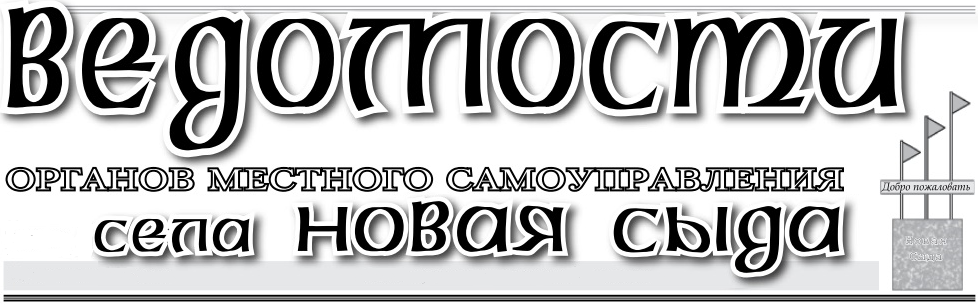 ОБЪЯВЛЕНИЕ   О ПРОВЕДЕНИИ ПУБЛИЧНЫХ СЛУШАНИЙНОВОСЫДИНСКИЙ  СЕЛЬСКИЙ СОВЕТ ДЕПУТАТОВ  ОБЪЯВЛЯЕТ О ПРОВЕДЕНИИ ПУБЛИЧНЫХ СЛУШАНИЙ, ПО ВОПРОСАМ:«О  бюджете Муниципального образования Новосыдинский сельсовет на  2023 год и плановый период 2024-2025 годы»О внесении изменений и дополнений в Устав Новосыдинского сельсовета Краснотуранского района Красноярского края»,    КОТОРЫЕ СОСТОЯТСЯ  08 декабря  2022  ГОДА  В 15.00 ЧАСОВ В ЗДАНИИ АДМИНИСТРАЦИИ СЕЛЬСОВЕТА.С ДОКЛАДОМ НА ПУБЛИЧНЫХ СЛУШАНИЯХ ВЫСТУПИТ ГЛАВА СЕЛЬСОВЕТА А.Г. Гордиевский, ПРЕДЛОЖЕНИЯ ЗАИНТЕРЕСОВАННЫХ ГРАЖДАН И ОРГАНИЗАЦИЙ ПО ВЫНОСИМЫМ  НА ПУБЛИЧНЫЕ СЛУШАНИЯ ВОПРОСАМ ПРИНИМАЮТСЯ     ПО АДРЕСУ: с. Новая Сыда улица Школьная 15 А, Администрация сельсовета.ПРИГЛАШАЕМ  ВСЕХ  ЖЕЛАЮЩИХ.АДМИНИСТРАЦИЯ НОВОСЫДИНСКОГО СЕЛЬСОВЕТА КРАСНОТУРАНСКОГО РАЙОНА  КРАСНОЯРСКОГО КРАЯПОСТАНОВЛЕНИЕс. Новая Сыда16.11.2022                                                                                         №  41-пОб утверждении Порядка и размеров возмещения расходов, связанных со служебными командировками работников администрации Новосыдинского сельсовета, по должностям, не отнесенным к муниципальным должностям и должностям муниципальной службыВ соответствии со статьей 168 Трудового кодекса Российской Федерации, руководствуясь Уставом Новосыдинского сельсовета Краснотуранского района Красноярского краяПОСТАНОВЛЯЕТ:1. Утвердить Порядок и размеры возмещения расходов, связанных со служебными командировками работников администрации Новосыдинского сельсовета по должностям, не отнесенным к муниципальным должностям и должностям муниципальной службы, согласно приложению.2. Контроль за исполнением данного постановления возложить на главного бухгалтера Н.В. Хотькину.3. Постановление подлежит официальному опубликованию в газете «Ведомости органов местного самоуправления села Новая Сыда» и размещению на официальном сайте администрации Новосыдинского сельсовета в сети Интернет.4. Постановление вступает в силу со дня официального опубликования.Глава  Новосыдинского сельсовета                                         А.Г. ГордиевскийПриложение к постановлению  Администрации Новосыдинского сельсовета от 16.11.2022 № 41-пПорядок и размеры возмещения расходов, связанных со служебными командировками работников администрации Новосыдинского сельсовета по должностям, не отнесенным к муниципальным должностям и должностям муниципальной службы.1. Настоящий Порядок разработан в соответствии со статьей 168 Трудового кодекса Российской Федерации в целях возмещения расходов, связанных со служебными командировками работников администрации Новосыдинского сельсовета по должностям, не отнесенным к муниципальным должностям и должностям муниципальной службы.В командировки направляются работники, состоящие в трудовых отношениях с работодателем.Работники направляются в командировки по распоряжению работодателя на определенный срок для выполнения служебного поручения вне места постоянной работы.Срок командировки определяется работодателем с учетом объема, сложности и других особенностей служебного поручения.Днем выезда в командировку считается день отправления поезда, самолета, автобуса или другого транспортного средства из места постоянной работы командированного, а днем приезда - день прибытия указанного транспортного средства в место постоянной работы. При отправлении транспортного средства до 24 часов включительно днем отъезда в командировку считаются текущие сутки, а с 0 часов и позднее - последующие сутки.Работник по возвращении из командировки обязан представить работодателю отчетные документы в течение трех рабочих дней.2. При направлении работника в командировку ему возмещаются:1) расходы по проезду к месту командирования и обратно к постоянному месту работы;2) расходы по проезду из одного населенного пункта в другой, если работник направлен в несколько организаций, расположенных в разных населенных пунктах.Расходы по проезду работника к месту командирования и обратно к постоянному месту работы (включая оплату услуг по оформлению проездных документов, предоставлению в поездах постельных принадлежностей), а также по проезду из одного населенного пункта в другой, если работник направлен в несколько организаций, расположенных в разных населенных пунктах, воздушным, железнодорожным, водным и автомобильным транспортом, возмещаются по фактическим затратам, документально подтверждающим эти расходы, но не выше размеров, установленных пунктом 4 настоящего Порядка.Работнику оплачиваются расходы по проезду до станции, пристани, аэропорта при наличии документов, подтверждающих эти расходы;3) расходы по бронированию и найму жилого помещения.Возмещение расходов по бронированию и найму жилых помещений (кроме тех случаев, когда работнику предоставляется бесплатное жилое помещение) осуществляется в размере документально подтвержденных фактических расходов, но не более 1500 рублей.4) дополнительные расходы, связанные с проживанием вне постоянного места жительства (суточные).Возмещение расходов на выплату суточных производится  в размере 500 рублей за каждый день нахождения в командировке в городах федерального значения, административных центрах субъектов Российской Федерации, районах Крайнего Севера и в размере 350 рублей за каждый день нахождения в командировке на иной территории Российской Федерации;Суточные выплачиваются работнику за каждый день нахождения в командировке, включая выходные и праздничные дни, а также дни нахождения в пути.3. В случае направления работника в такую местность, откуда он по условиям транспортного сообщения и характеру выполняемого служебного задания имеет возможность ежедневно возвращаться к постоянному месту жительства, суточные не выплачиваются.Вопрос о целесообразности ежедневного возвращения работника из места командирования к месту постоянного жительства в каждом конкретном случае решается работодателем с учетом дальности расстояния, условий транспортного сообщения, характера выполняемого задания, а также необходимости создания работнику условий для отдыха.4. Размеры возмещения расходов, связанных с командировками.Расходы по проезду к месту командировки и обратно, включая расходы на оплату услуг по оформлению проездных документов, предоставлению в поездах постельных принадлежностей, страховой взнос на обязательное личное страхование пассажиров на транспорте, не могут превышать стоимость проезда:а) воздушным транспортом - в салоне экономического класса;б) железнодорожным транспортом - в вагоне с четырехместным купе пассажирского поезда;в) водным транспортом - в двухместной каюте, кроме кают класса люкс и полулюкс;г) автомобильным транспортом - в автотранспортном средстве общего пользования, за исключением такси.5. Возмещение иных расходов, связанных с командировкой, осуществляется в пределах ассигнований, предусмотренных на служебные командировки, при представлении документов, подтверждающих эти расходы.                                НОВОСЫДИНСКИЙ  СЕЛЬСКИЙ  СОВЕТ ДЕПУТАТОВКРАСНОТУРАНСКОГО РАЙОНА  КРАСНОЯРСКОГО КРАЯР Е Ш Е Н И Е18.11.2022                                 с. Новая Сыда                                   № 26-104-РО назначении публичных слушаний по проекту решения Новосыдинского сельского Совета депутатов   «О внесении изменений и дополнений в Устав Новосыдинского сельсовета   Краснотуранского района  Красноярского края»На основании Федерального Закона от 06.10.2003  №131-ФЗ «Об общих принципах организации местного самоуправления в Российской Федерации», руководствуясь ст.61 Устава Новосыдинского сельсовета, Положения о публичных слушаниях в Новосыдинском  сельсовете, Новосыдинский сельский Совет депутатов РЕШИЛ:1. Назначить публичные слушания по проекту решения Новосыдинского сельского Совета депутатов «О внесении изменений и дополнений в Устав Новосыдинского сельсовета Краснотуранского района Красноярского края» на   08.12.2022  года, в 15 -00 часов,  в здании администрации Новосыдинского сельсовета.2. Утвердить проект решения Новосыдинского сельского Совета депутатов «О внесении изменений и дополнений в Устав Новосыдинского сельсовета Краснотуранского района Красноярского края» для обсуждения на публичных слушаниях (приложение 1).3.Утвердить порядок учёта предложений по проекту решения Новосыдинского сельского Совета депутатов «О внесении изменений и дополнений в Устав Новосыдинского сельсовета Краснотуранского района Красноярского края» и участия граждан в его обсуждении (приложение 2).4. Решение вступает в силу со дня его опубликования в газете «Ведомости органов местного самоуправления села Новая Сыда».5. Контроль за исполнением    решения оставляю за собой.Глава Новосыдинского сельсовета                                                              А.Г. ГордиевскийПриложение №1к   решению Новосыдинского сельского совета депутатов от  18.11.2022 № 26-104-Р                                     «О назначении публичных слушаний по проекту решения Новосыдинского сельского Совета депутатов  «О внесении изменений и дополнений в Устав Новосыдинского сельсовета   Краснотуранского района  Красноярского края»»НОВОСЫДИНСКИЙ СЕЛЬСКИЙ СОВЕТ ДЕПУТАТОВКРАСНОТУРАНСКОГО РАЙОНА   КРАСНОЯРСКОГО КРАЯПРОЕКТРЕШЕНИЕ18.11.2022                  		       с. Новая Сыда        	 	    № проектО внесении измененийи дополнений в Устав Новосыдинского сельсовета Краснотуранского района  Красноярского краяВ целях приведения Устава Новосыдинского сельсовета Краснотуранского района Красноярского края в соответствие с требованиями федерального и краевого законодательства, руководствуясь статьей 61 Устава Новосыдинского сельсовета Краснотуранского района Красноярского края, Новосыдинский сельский Совет депутатов РЕШИЛ:1. Внести в Устав Новосыдинского сельсовета Краснотуранского района Красноярского края следующие изменения:1.1. пункт 1 статьи 1 после слов «местном референдуме» дополнить словами «(сходе граждан)»;1.2. в подпункте 2 пункта 1 статьи 7 слово «установление» заменить словом «введение»;1.3. в пункте 3 статьи 14 слова «Новосыдинского сельсовета» исключить;1.4. пункт 1 статьи 20 после слов «Совет депутатов» дополнить словами «(далее также – сельский Совет, Совет депутатов, Совет)»;1.5. в подпункте 1.3 пункта 1 статьи 22 слово «установление» заменить словом «введение»;1.6. в пункте 3 статьи 23 после слов «депутатов Совета,» дополнить словами «а также по требованию главы поселения,», после слова «созвать» дополнить словом «внеочередную»;1.7. в пункте 7 статьи 26 слова «об установлении» заменить словами «о введении»;1.8. статью 34.1 исключить;1.9. статью 40 дополнить пунктом 3 следующего содержания:«3. За нарушение порядка и сроков рассмотрения обращений граждан должностные лица местного самоуправления несут ответственность в соответствии с законодательством Российской Федерации.»;1.10. в пункте 2 статьи 46 слова «члены выборных органов территориального общественного самоуправления» исключить;1.11. пункт 1 статьи 53 дополнить абзацем следующего содержания:«документах, определяющих цели национального развития Российской Федерации и направления деятельности органов публичной власти по их достижению.»;1.12. в абзаце первом статьи 59 слово «законодательством» заменить словами «федеральными законами»;1.13. статью 62 после слов «Совета депутатов,» дополнить словами «органы территориального общественного самоуправления, прокурор района».2. Контроль за исполнением настоящего Решения возложить на главу сельсовета.3. Глава Новосыдинского сельсовета обязан опубликовать зарегистрированное настоящее Решение в течение семи дней со дня поступления из Управления Министерства юстиции Российской Федерации по Красноярскому краю уведомления о включении сведений о настоящем решении в государственный реестр уставов муниципальных образований Красноярского края.4. Настоящее Решение подлежит официальному опубликованию после его государственной регистрации и вступает в силу со дня, следующего за днем официального опубликования.ГлаваНовосыдинского сельсовета                                            А.Г. ГордиевскийПриложение №2к    решению Новосыдинского сельского Совета депутатов от  18.11.2022 № 26-104-Р                                 «О назначении публичных слушаний по проекту решения Новосыдинского сельского Совета депутатов  «О внесении изменений и дополнений в Устав Новосыдинского сельсовета   Краснотуранского района  Красноярского края»»ПОРЯДОК учета предложений по проекту решения о внесении изменений   и дополнений в Устав Новосыдинского сельсовета  Краснотуранского района Красноярского края и участие граждан в обсуждении              1. Настоящий Порядок разработан в соответствии с Федеральным законом от 06.10.2003 г №131-ФЗ «Об общих принципах организации местного самоуправления в Российской Федерации» и направлен на реализацию прав граждан на участие в обсуждении изменений, вносимых в Устав сельсовета и проекта бюджета.               2. Проект решения сельского Совета депутатов о внесении изменений и дополнений в Устав сельсовета, подлежит официальному опубликованию  не  позднее  чем за 30 дней со дня рассмотрения сельским Советом депутатов  данного проекта решения с одновременным опубликованием настоящего Порядка.               3. Предложения по проекту решения могут вноситься гражданами Российской Федерации, проживающими на территории сельсовета и обладающими избирательным правом.              4. Предложения по проекту решения подаются  в администрацию сельсовета в письменном виде в течении 15 дней со дня его опубликования. В индивидуальных предложениях граждан должны быть указаны фамилия, имя, отчество, адрес места жительства и личная подпись гражданина. Коллективные предложения граждан принимаются с указанием фамилии, имени, отчества, адреса места жительства лица, которому доверено представлять вносимые предложения.              5. Предложения граждан вносятся только в отношении изменений, содержащихся в проекте решения.                   Предложения, внесенные с нарушением требований, установленных настоящим Порядком, рассмотрению не подлежат.              6. Администрация сельсовета рассматривает поступившие предложения не позднее 5 дней после окончания срока поступления предложений по проекту решения.              7.Инициаторы предложений вправе присутствовать, принимать участие в обсуждении своих предложений, для чего администрация сельсовета заблаговременно информирует их о месте и времени рассмотрения.                  По результатам обсуждения, в срок, установленный  пунктом 6 настоящего Порядка  администрация сельсовета принимает решение о внесении поступивших предложений  по проекту решения на публичные  (общественные) слушания, либо отклоняет их. В случае если инициаторы не присутствовали на заседании при обсуждении внесенных   ими  предложений, их информируют о принятом  решении.            8. Проект решения, а также вынесенные на публичные (общественные) слушания предложения граждан подлежат обсуждению на публичных (общественных) слушаниях в порядке, установленном сельским Советом депутатов.           9. Итоговые документы публичных (общественных) слушаний направляются администрацией сельсовета в сельский Совет депутатов на следующий рабочий день после проведения публичных (общественных) слушаний и учитываются депутатами при рассмотрении проекта решения на сессии сельского Совета депутатов.                        НОВОСЫДИНСКИЙ СЕЛЬСКИЙ СОВЕТ ДЕПУТАТОВКРАСНОТУРАНСКОГО РАЙОНА   КРАСНОЯРСКОГО КРАЯПРОЕКТРЕШЕНИЕ18.11.2022           	                           с. Новая Сыда                                № 26-105-РО внесении  изменений и дополнений в решение Новосыдинского сельского Совета депутатов от 22.11.2019 № 47-155-Р «Об утверждении Правил благоустройства территории Новосыдинского сельсовета»В соответствии с частью 10 статьи 35 Федерального закона от 06.10.2003 № 131-ФЗ «Об общих принципах организации местного самоуправления в Российской Федерации», пунктом 7 части 2 статьи 45.1 Федерального закона № 131-ФЗ «Об общих принципах организации местного самоуправления в Российской Федерации», статьей 13 Федерального закона от 27.12.2018 № 498-ФЗ «Об ответственном обращении с животными и о внесении изменений в отдельные законодательные акты Российской Федерации» в ред. Федерального закона от 14.07.2022 № 269-ФЗ «О внесении изменений в Федеральный закон "Об ответственном обращении с животными и о внесении изменений в отдельные законодательные акты Российской Федерации» Новосыдинский сельский Совет депутатов:РЕШИЛ:1. Внести в Правила благоустройства на территории Новосыдинского сельсовета следующие изменения:1.1. Дополнить Решение  разделом 7  следующего содержания:« 7.  Требования к содержанию домашних животных.А) Владельцы домашних животных обязаны:- выполнять требования настоящих Правил;- не допускать порчу, загрязнение домашними животными мест общего пользования, зеленых насаждений, дворов, тротуаров, улиц, газонов, зон отдыха;- не допускать домашних животных на детские площадки, в магазины, общественные места;- обеспечивать надлежащее содержание домашних животных, гуманно обращаться с ними (не выбрасывать, не оставлять без присмотра, без пищи и воды, не избивать и т.д.);- сообщать о количестве и виде содержащихся (принадлежащих владельцам) животных в администрацию сельского поселения по месту их нахождения, поставить на учет в администрации после регистрации их в подразделении или учреждении государственной ветеринарной службы района;- сообщать в государственную ветеринарную службу обо всех случаях падежа, массового заболевания, необычного поведения домашних животных, и неукоснительно соблюдать рекомендации ветеринарного специалиста по результатам обследования;- выполнять предписания должностных лиц органов санитарно-эпидемиологического и ветеринарного надзора.Запрещается выбрасывать труп погибшего животного.Б) Порядок выгула собак;- выводить собак из жилых помещений, а также изолированных территорий в общие дворы и на улицу только на поводке; собак сторожевых и социально- опасных пород - на поводке и в наморднике;- в людных и общественных местах собака должна находиться только на коротком поводке и в наморднике;- владелец собаки обязан убирать продукты жизнедеятельности животного;- запрещается выгуливать собак лицам в нетрезвом состоянии, служебных и собак социально – опасных пород детьми в возрасте до 14 лет.В) Особенности содержания собак и кошек:- владельцы собак и кошек обязаны принимать меры по обеспечению тишины в жилых помещениях с 23.00 до 09.00.- собаки независимо от породы и назначения, находящиеся без владельцев на улицах и других общественных местах, а также бездомные кошки, считаются бродячими и подлежат отлову.- владельцы собак, имеющие земельный участок, могут содержать собак в свободном выгуле только на отгороженной территории, в вольере или на привязи. О наличии собак во дворе должна быть предупреждающая надпись при входе на участок. («Осторожно злая собака»).- организации, имеющие закрепленные территории, охраняемые служебными собаками, могут содержать собак на своей территории в свободном выгуле только в ночное время на огороженном участке (с предупреждающей надписью на входе). В дневное время собаки должны находиться на привязи или в вольерах.- владельцы служебных собак обязаны:выполнять требования по содержанию домашних животных, установленные настоящими Правилами;не допускать нахождения на закрепленной территории бродячих животных.Г) Особенности содержания сельскохозяйственных животных.Владельцы сельскохозяйственных животных обязаны:- обеспечить сельскохозяйственных домашних животных кормом и водой, безопасными для здоровья, и в количестве, необходимом для нормального жизнеобеспечения сельскохозяйственных домашних животных с учетом их биологических особенностей.Д) Порядок выпаса сельскохозяйственных животных- поголовье сельскохозяйственных животных в весеннее – летний период должно быть организовано его собственниками в стада для выпаса.- выпас сельскохозяйственных животных должен производиться только под присмотром владельцев животных или пастуха.- владелец сельскохозяйственного животного обязан:- перед выгоном на пастбище получить разрешение органа государственного ветеринарного надзора на выпас животных;- осуществлять выпас домашнего скота на отведенной администрацией __ для этих целей территории;- прогон сельскохозяйственных домашних животных до мест выпаса осуществляется по отведенной территории с указанием улиц, по которым прогон разрешен;- не допускать бесконтрольного выпаса и бродяжничества сельскохозяйственных домашних животных в черте сельского населенного пункта.- сопровождать домашний скот до места сбора стада и передать пастуху, а также встречать домашний скот после пастьбы.Е) Требования к организации площадок для выгула домашних животных.- площадки для выгула домашних животных следует размещать на территориях общего пользования, за пределами санитарной зоны источников водоснабжения первого и второго поясов.- для покрытия поверхности части площадки, предназначенной для выгула домашних животных, необходимо предусматривать выровненную поверхность, обеспечивающую хороший дренаж, не травмирующую конечности животных (газонное, песчаное, песчано-земляное), а также удобство для регулярной уборки и обновления. Поверхность части площадки, предназначенной для владельцев домашних животных, следует проектировать с твердым или комбинированным видом покрытия (плитка, утопленная в газон). Подход к площадке допускается оборудовать твердым видом покрытия.- на территории площадки для выгула домашних животных необходимо предусматривать информационный стенд с правилами пользования площадкой.Ж) Требования к организации площадок для выпаса сельскохозяйственных животных и содержание домашних животных.- выпас сельскохозяйственных животных необходимо осуществлять на специально отведенных местах выпаса под наблюдением владельца или уполномоченного им лица. Территории (площадки) для выпаса сельскохозяйственных животных (лошадей, коров, коз, овец и т.д.) определяются нормативно-правовым актом администрации Новосыдинского сельсовета.- запрещается на территории населенного пункта Новосыдинского сельсовета , вне отведенных мест, выпас, передвижение без сопровождения сельскохозяйственных животных.- крупный и средний скот должен иметь идентифицирующие сведения (паспорт животного, номерную бирку или свидетельство).- владельцы должны содержать в чистоте животных, выгульные дворы, животноводческие постройки, а также сооружения для хранения кормов и продукции животноводства. Собак содержать на привязи, исключив при этом доступ за пределы изгороди участка, или в надежно огороженном вольере с предупреждающей табличкой на видном месте: "Осторожно: собака!". - животные, находящиеся на улице и в местах общего пользования (подъездах, подвалах и т.д.) без присмотра владельца или соответствующего ошейника с указанием реквизитов владельца либо номерного индивидуального знака, выдаваемого при регистрации животного, признаются без владельца и подлежат отлову, согласно Федеральному закон от 27.12.2018 № 498-ФЗ.»1.2. Пункт 1.4. Решения  дополнить  следующими определениями: « места для выгула животных - площадки для выгула и (или) дрессировки животных, а также иные специально выделенные территории для выгула животных в соответствии с требованиями настоящих Правил;служебная собака – собака, находящаяся на балансе предприятия, учреждения или в личном пользовании, несущая определенные охранные, сторожевые, патрульно-розыскные или другие функции;социально – опасные породы собак- крупные, бойцовские породы;сельскохозяйственные животные – животные, которые содержаться и разводятся человеком для получения продуктов и сырья животного происхождения (крупный рогатый скот, мелкий рогатый скот, козы, овцы, лошади и др.).»1.3. Пункт 1.4.  Решения перечень объектов благоустройства дополнить следующим содержанием: «- площадки для выгула домашних животных, для выпаса сельскохозяйственных животных (пастбища);»1.4. Пункт 2.2. дополнить подпунктом  2.2.4.  Следующего содержания:« 2.2.4. На территории земельного участка многоквартирных домов с коллективным пользованием придомовой территорией (многоквартирная застройка) необходимо предусматривать площадку для выгула собак.»1.5. Пункт 4 дополнить подпунктом 4.1.10. следующего содержания:« 4.1.10. В целях обеспечения чистоты на территории Новосыдинского сельсовета, субъектам благоустройства запрещается:- выгуливать животных на детских и спортивных площадках, на территориях общественных пространств, на территориях детских дошкольных учреждений, школ и других учебных заведений, на территориях объектов здравоохранения и административных учреждений, на газонах и иных общественных территориях, за исключением специально отведенных мест.»2. Контроль за исполнением настоящего Решения возлагаю  на себя.3. Настоящее Решение вступает в силу со дня его официального опубликования в газете « Ведомости органов местного самоуправления села Новая Сыда». ГлаваНовосыдинского сельсовета                                               А.Г. ГордиевскийНОВОСЫДИНСКИЙ СЕЛЬСКИЙ СОВЕТ ДЕПУТАТОВКРАСНОТУРАНСКОГО РАЙОНА   КРАСНОЯРСКОГО КРАЯРЕШЕНИЕ 18.11.2022                                      с.Новая Сыда                            № 26-106-РРассмотрев представленную администрацией Новосыдинского сельсовета  Краснотуранского района информацию о программе поддержки местных инициатив (ППМИ) Красноярского края, в соответствии с Постановлением Правительства Красноярского края от 30 сентября 2013 года № 517-п  Об утверждении Государственной программы Красноярского края «Содействие развитию местного самоуправления», Новосыдинский сельский Совет депутатовРЕШИЛ:1. Информацию о программе поддержки местных инициатив (ППМИ) Красноярского края принять к сведению.2.  Администрации Новосыдинского сельсовета Краснотуранского района Красноярского края принять участие в программе поддержки местных инициатив.3. Организовать разъяснительную работу среди жителей сельского поселения о возможностях программы ППМИ.4. Изучить общественное мнение населения муниципального образования о наиболее важных проблемах для участия в конкурсном отборе ППМИ.5. Провести общее собрание населения по выбору приоритетного направления для участия в конкурсном отборе ППМИ.6. Администрации Новосыдинского сельсовета предусмотреть возможность софинансирования из бюджета Новосыдинского сельсовета на реализацию программы для участия в конкурсном отборе в объеме не менее 5% от размера предполагаемой субсидии из бюджета Красноярского края.7. Контроль за исполнением решения возлагаю на себ8. Решение вступает в силу со дня, следующего за днем его официального опубликования  в газете «Ведомости органов местного самоуправления села Новая Сыда».Глава Новосыдинского сельсовета                                       А.Г.Гордиевский                                                 Приложение к Решению                                                             Новосыдинского сельского                                                             Совета депутатов от 18.11.2022. № 26-106-РКраткая информация о программе поддержки местных инициатив (ППМИ) в Красноярском краеППМИ в Красноярском крае реализуется по решению Правительства Красноярского края при участии Всемирного банка. ППМИ направлена на решение именно тех проблем, которые жители самостоятельно определяют на собраниях. Цели Проекта – повышение качества муниципальных услуг, предоставляемых на местном уровне, а также эффективности использования бюджетных средств за счет финансовой и экспертной поддержки совместных инициатив населения и органов местного самоуправления, развития потенциала органов местного самоуправления и расширения участия граждан в деятельности органов местного самоуправления.Для достижения этих целей в рамках Проекта решаются следующие задачи: восстановление объектов социальной и инженерной инфраструктуры местного уровня, необходимых для предоставления качественных услуг населению;поддержка социальных инноваций на местном уровне;развитие механизмов взаимодействия власти и населения, повышение уровня доверия населения к власти за счет его участия в выявлении и согласовании социальных проблем, выборе, реализации и мониторинге программ; повышение эффективности бюджетных расходов за счет вовлечения общественности в процессы принятия решений на местном уровне и усиления общественного контроля за действиями органов местного самоуправления. Мероприятия, финансируемые за счет средств Проекта, в обязательном порядке софинансируются в денежной форме со стороны муниципального образования - получателя субсидии и населения муниципального образования. Дополнительно софинансироваться может быть также со стороны юридических лиц и из других источников – в денежной и/или любой иной форме в соответствии с действующим законодательством. Наличие софинансирования показывает реальную заинтересованность участников в реализации проекта, и делает их ответственными за его результаты. Кроме того, софинансирование является обязательным условием для получения субсидии из вышестоящего бюджета в соответствии с бюджетным законодательством. В рамках ППМИ установлены минимальные пороги софинансирования со стороны местного бюджета поселения – 5% и населения – 3%. При этом уровень софинансирования может быть и выше - чем больше будет вклад, тем больше вероятность того, что поселение станет победителем конкурсного отбора, и получит субсидию из краевого бюджета. Субсидии направляются на: объекты коммунальной инфраструктуры и внешнего благоустройства;объекты культуры; объекты, используемые для проведения общественных, культурно-массовых и спортивных мероприятий (площади, парки, спортивные 
и детские площадки, места отдыха);объекты для обеспечения первичных мер пожарной безопасности;основные средства( машины, оборудование).Не допускается направление субсидий на:объекты частной коммерческой деятельности; ремонт и строительство объектов культового и религиозного назначения;ремонт или строительство административных зданий, сооружений, являющихся частной собственностью;объекты, используемые для нужд органов местного самоуправления. КРАСНОЯРСКИЙ КРАЙ КРАСНОТУРАНСКИЙ РАЙОННОВОСЫДИНСКИЙ СЕЛЬСКИЙ СОВЕТ ДЕПУТАТОВР Е Ш Е Н И Ес. Новая Сыда18.11.2022                                                                                                   №  26-107-РОб одобрении  проекта решения Новосыдинского сельскогоСовета депутатов «О бюджете муниципальногообразования Новосыдинский сельсовет  на 2023 годи плановый период 2024-2025 годов».В соответствии с бюджетным кодексом Российской Федерации, статьей 28 Федерального закона от 6 октября 2003 года № 131-ФЗ «Об общих принципах организации местного самоуправления в Российской Федерации», Положения о бюджетном процессе в муниципальном образовании, Устава Новосыдинского сельсовета, Новосыдинский сельсовет Новосыдинский сельский Совета депутатовР Е Ш И Л:Одобрить проект решения «О бюджете муниципального образованияНовосыдинский сельсовет  на 2023  и плановый период 2024-2025 годов».Назначить публичные слушания по обсуждению проекта Решения на 08декабря 2022 года в 15 часов 00 минут по адресу: с. Новая Сыда ул. Школьная, д 15А.Опубликовать настоящее решение  в  газете    «Ведомости органов местного самоуправления села Новая Сыда» и разместить на сайте администрации сельсовета.Настоящее решение вступает в силу со дня его официального опубликования.Глава Новосыдинского сельсовета                                    А.Г. Гордиевский                                                                КРАСНОЯРСКИЙ КРАЙ КРАСНОТУРАНСКИЙ РАЙОННОВОСЫДИНСКИЙ СЕЛЬСКИЙ СОВЕТ ДЕПУТАТОВПРОЕКТ  РЕШЕНИЕ                                                                     с. Новая Сыда                                                                                                                                                           «О  бюджете муниципального образованияНовосыдинский сельсовет на 2023 год и плановый период 2024-2025 годов»                  Глава 1. ОБЩИЕ ПОЛОЖЕНИЯСтатья 1. Основные характеристики бюджета муниципального образования Новосыдинский сельсовет  на 2023 год и плановый период 2024-2025годов.1. Утвердить основные характеристики бюджета муниципального образования Новосыдинский сельсовет на 2023 год:1) прогнозируемый общий объем доходов бюджета муниципального образования Новосыдинский сельсовет  в сумме 8 710 700 рублей;2) общий объем расходов бюджета муниципального образования Новосыдинский сельсовет в сумме 8 710 700 рублей;3) дефицит бюджета муниципального образования Новосыдинский сельсовет на 2023 год в сумме 0,00 рублей;4) источники внутреннего финансирования дефицита бюджета муниципального образования Новосыдинский  сельсовет в сумме 0,00 рублей согласно приложения № 1 к настоящему решению;2. Утвердить основные характеристики бюджета муниципального образования Новосыдинский  сельсовет на 2024 год и на 2025 год:1) прогнозируемый общий объем доходов бюджета в сумме  8 881 139 рублей на 2024 год и в сумме 9 035 437 рублей  на 2025 год;2) общий объем расходов бюджета муниципального образования Новосыдинский сельсовет на 2024 год в сумме 8 881 139  рублей, в том числе условно утверждённые расходы в сумме 219 339 рублей  и на  2025 год в сумме 9 035 437 рублей, в том числе условно утверждённые расходы в сумме  451 637  рублей;3) дефицит бюджета муниципального образования Новосыдинский сельсовет на 2024 год в сумме 0,00 рублей  и на 2025 год в сумме 0,00 рублей; 4) источники внутреннего финансирования дефицита бюджета муниципального образования Новосыдинский сельсовет на 2024 год в сумме 0,00 рублей  и на 2025 год в сумме 0,00 рублей, согласно приложения № 1 к настоящему решению.Статья 2. Доходы  бюджета муниципального образования Новосыдинский сельсовет на 2023 год и плановый период 2024-2025 годов.Утвердить доходы  бюджета муниципального образования Новосыдинский сельсовет на 2023 год и плановый период 2024-2025 годов согласно приложению № 2 к настоящему решению.Статья 4. Распределение на 2023 год и плановый период 
2024 - 2025 годов расходов бюджета муниципального образования Новосыдинский сельсовет по бюджетной классификации Российской Федерации 1. Утвердить в пределах общего объема расходов бюджета муниципального образования Новосыдинский сельсовет, установленного статьей 1 настоящего решения:1) распределение бюджетных ассигнований по разделам и подразделам бюджетной  классификации расходов бюджетов Российской Федерации на 2023 год и плановый период 2024-2025 годов согласно приложению № 3 к настоящему решению;2) ведомственную структуру расходов бюджета муниципального образования Новосыдинский сельсовет на 2023 год и плановый период 2024-2025 годов согласно приложению № 4 к настоящему решению;3) распределение бюджетных ассигнований по целевым статьям (муниципальным программам Новосыдинского сельсовета и непрограммным направлениям деятельности), группам и подгруппам видов расходов, разделам, подразделам классификации расходов бюджета муниципального образования Новосыдинский сельсовет на 2023 год и плановый период 2024 - 2025 годов согласно приложению 5 к настоящему Решению;Статья 5.  Публичные    нормативные      обязательства муниципального образования Новосыдинский сельсовет.Утвердить общий объем средств бюджета муниципального образования Новосыдинский сельсовет на исполнение публичных нормативных обязательств муниципального образования Новосыдинский сельсовет на 2023 год в сумме 0,00  рублей, на 2024год в сумме 0,00  рублей и на 2025 год в сумме 0,00  рублей.Статья 6. Изменение показателей сводной бюджетной росписи бюджета муниципального образования Новосыдинский сельсовет в 2023 году.            Установить, что глава администрации Новосыдинского сельсовета вправе в ходе исполнения настоящего решения вносить изменения в сводную бюджетную роспись  на 2023 год и плановый период 2024-2025 годов без внесения изменений в настоящее Решение: 1) на сумму доходов, дополнительно полученных от платных услуг, оказываемых казенными учреждениями, безвозмездных поступлений от физических и юридических лиц, международных организаций и правительств иностранных государств, в том числе добровольных пожертвований, и от иной приносящей доход деятельности, осуществляемой казенными учреждениями, сверх утвержденных настоящим Решением и (или) бюджетной сметой бюджетных ассигнований на обеспечение деятельности казенных учреждений и направленных на финансирование расходов данных учреждений в соответствии с бюджетной сметой;2) в случае перераспределения бюджетных ассигнований в пределах общего объема расходов, предусмотренных бюджетному учреждению в виде субсидий, включая субсидии на финансовое обеспечение выполнения муниципального задания, субсидии на цели, не связанные с финансовым обеспечением выполнения муниципального задания, бюджетных инвестиций;3) в случаях изменения размеров субсидий, предусмотренных бюджетным учреждениям на финансовое обеспечение выполнения муниципального задания;4) в случае перераспределения бюджетных ассигнований в пределах общего объема средств, предусмотренных настоящим Решением по главному распорядителю средств бюджета муниципального образования Новосыдинский сельсовет бюджетным учреждениям в виде субсидий на цели, не связанные с финансовым обеспечением выполнения муниципального задания;5) на сумму средств межбюджетных трансфертов, передаваемых из районного бюджета на осуществление отдельных целевых расходов на основании соглашений, заключенных с главными распорядителями средств районного бюджета, и уведомлений главных распорядителей средств районного бюджета;6) в случае уменьшения суммы средств межбюджетных трансфертов из районного бюджета;7) в пределах общего объема средств, предусмотренных настоящим Решением для финансирования мероприятий в рамках одной муниципальной  программы Новосыдинского сельсовета, после внесения изменений в указанную программу в установленном порядке;8) на сумму остатков средств, полученных от платных услуг, оказываемых казенными учреждениями, безвозмездных поступлений от физических и юридических лиц, международных организаций и правительств иностранных государств, в том числе добровольных пожертвований, и от иной приносящей доход деятельности (за исключением доходов от сдачи в аренду имущества, находящегося в муниципальной собственности и переданного в оперативное управление казенным учреждениям), осуществляемой казенными учреждениями, по состоянию на 1 января 2023 года, которые направляются на финансирование расходов данных учреждений в соответствии с бюджетной сметой.8) в случае исполнения исполнительных документов 
(за исключением судебных актов) и решений налоговых органов 
о взыскании налога, сбора, страхового взноса, пеней и штрафов, предусматривающих обращение взыскания на средства бюджета Новосыдинского сельсовета, в пределах общего объема средств, предусмотренных главному распорядителю средств районного  бюджета;9) в случае внесения изменений Министерством финансов Российской Федерации в структуру, порядок формирования и применения кодов бюджетной классификации Российской Федерации, а также присвоения кодов составным частям бюджетной классификации Российской ФедерацииСтатья 7. Индексация размеров денежного вознаграждения лиц, замещающих муниципальные должности, и должностных окладов по должностям муниципальной службы.       Размеры денежного вознаграждения лиц, замещающих муниципальные должности, размеры должностных окладов по должностям муниципальной службы проиндексированные в 2020, 2022 годах, увеличиваются (индексируются):в 2023 году на 5,5 процента с 1 октября 2023 года;в плановом периоде 2024–2025 годов на коэффициент, равный 1.Статья 8. Индексация заработной платы работников муниципальных учреждений.Заработная плата работников муниципальных учреждений 
за исключением заработной платы отдельных категорий работников, увеличение оплаты труда которых осуществляется в соответствии 
с указами Президента Российской Федерации, предусматривающими мероприятия по повышению заработной платы, а также в связи 
с увеличением региональных выплат и (или) выплат, обеспечивающих уровень заработной платы работников бюджетной сферы не ниже размера минимальной заработной платы (минимального размера оплаты труда), увеличивается (индексируется) :в 2023 году на 5,5 процента с 1 октября 2023 года;в плановом периоде 2024–2025 годов на коэффициент, равный 1.Статья 9. Особенности использования средств получаемых  муниципальным казенным учреждением в  2023 году.1. Доходы от сдачи в аренду имущества, находящегося  в муниципальной собственности и переданного в оперативное управление казенным учреждениям от платных услуг, оказываемых казенными учреждениями, безвозмездные поступления от физических и юридических лиц, международных организаций и правительств иностранных государств, в том числе добровольные пожертвования, и от иной приносящей доход деятельности, осуществляемой муниципальными учреждениями (далее по тексту статьи – доходы от сдачи в аренду имущества и от приносящей доход деятельности), направляются в пределах сумм, фактически поступивших в доход  бюджета Муниципального образования   Новосыдинский сельсовет и отраженных на лицевых счетах муниципальных учреждений, на обеспечение их деятельности в соответствии с бюджетной сметой. 2. Доходы от сдачи в аренду имущества используются на оплату услуг связи, транспортных и коммунальных услуг, арендной платы за пользование имуществом, работ, услуг по содержанию имущества, прочих работ и услуг, прочих расходов, увеличения стоимости основных средств и увеличения стоимости материальных запасов.3. В целях использования доходов от сдачи в аренду имущества  и приносящей доход деятельности местные казённые учреждения ежемесячно до 22-го числа месяца, предшествующего планируемому, направляют информацию главным распорядителям средств бюджета Муниципального образования   Новосыдинский сельсовет о фактическом их поступлении. Информация предоставляется нарастающим итогом  начала текущего финансового года с указанием поступлений в текущем месяце.     Главные  распорядители средств бюджета Муниципального образования   Новосыдинский сельсовет на основании информации о фактическом поступлении доходов от сдачи в аренду имущества и от приносящей  доход деятельности ежемесячно до 28-го числа месяца, предшествующего планируемому, формируют заявки на финансирование на очередной месяц с указанием даты предполагаемого финансирования.     Финансовое управление Администрации Краснотуранского района осуществляет зачисления денежных средств на лицевые счета соответствующих местных казённых учреждений, открытые в казначействе Краснотуранского района, в соответствии с заявками на финансирование по датам предполагаемого финансирования.Статья 10. Особенности исполнения бюджета муниципального образования Новосыдинский сельсовет в 2023 году.1.Установить, что неиспользованные по состоянию на 1 января 2023 года остатки межбюджетных трансфертов, представленных бюджету поселения в счет средств федерального и краевого бюджета в форме субвенций, субсидий, иных межбюджетных трансфертов, имеющих целевое назначение, подлежат возврату в районный бюджет в течение первых 5 рабочих дней 2023 года. 2. Остатки средств местного бюджета на 1 января 2023 года в полном объеме, за исключением неиспользованных остатков межбюджетных трансфертов, полученных из краевого бюджета в форме субсидий, субвенций и иных межбюджетных трансфертов, имеющих целевое назначение, могут направляться на покрытие временных кассовых разрывов, возникающих в ходе исполнения бюджета муниципального образования Новосыдинский  сельсовет в 2023 году, а также на увеличение бюджетных ассигнований на оплату заключенных государственных контрактов на поставку товаров, выполнение работ, оказание услуг (за исключением государственных контрактов, предусматривающих осуществление капитальных вложений в объекты собственности муниципального образования), подлежавших в соответствии с условиями этих государственных контрактов оплате в отчетном финансовом году, в объеме, не превышающем сумму остатка неиспользованных бюджетных ассигнований на указанные цели, в случае осуществления заказчиком до 1 февраля 2023 года приемки поставленного товара, выполненной работы (ее результатов), оказанной услуги, а также отдельных этапов поставки товара, выполнения работы, оказания услуги по данным государственным контрактам в установленном законодательством порядке.Внесение изменений в сводную бюджетную роспись бюджета муниципального образования Новосыдинский сельсовет по расходам на 2023 год в части увеличения бюджетных ассигнований на оплату заключенных муниципальных контрактов на поставку товаров, выполнение работ, оказание услуг по основаниям, изложенным в абзаце первом настоящего пункта, осуществляется на основании предложений, представленных до 10 февраля 2023 года главными распорядителями средств бюджета муниципального образования Новосыдинский сельсовет  в финансовое управление Краснотуранского района Красноярского края.3. Установить, что погашение кредиторской задолженности, сложившейся по принятым в предыдущие годы, фактически произведенным, но не оплаченным по состоянию на 1 января 2023 года обязательствам (за исключением обязательств по муниципальным контрактам, предусмотренных в пункте 2 настоящей статьи), производится главными распорядителями средств бюджета муниципального образования Новосыдинский сельсовет за счет утвержденных им бюджетных ассигнований на 2023 год.Статья 11. Дорожный фонд муниципального образования Новосыдинский сельсовет.Утвердить  объем   бюджетных   ассигнований   дорожного  фонда муниципального образования Новосыдинский сельсовет на 2023 год в сумме   342 800 рублей,  на 2024 год в сумме 216 300,00 рублей, на 2025 год в сумме 228 900,00 рублей.Статья 12. Резервный фонд Администрации Новосыдинского сельсовета. Установить, что в расходной части бюджета муниципального образования Новосыдинский сельсовет предусматривается резервный фонд администрации Новосыдинского сельсовета на  2023 год и плановый период 2024-2025 годов  в   сумме    3 000,00 руб. ежегодно.Статья 13. Муниципальный внутренний долг Муниципального образования Новосыдинский сельсовет.1. Установить верхний предел муниципального внутреннего долга муниципального образования Новосыдинский сельсовет по долговым обязательствам муниципального образования Новосыдинский сельсовет:на 1 января 2024 года в сумме 0 тыс. рублей, в том числе по муниципальным  гарантиям муниципального образования Новосыдинский сельсовет 0 тыс. рублей;на 1 января 2025 года в сумме 0 тыс. рублей, в том числе по муниципальным  гарантиям муниципального образования Новосыдинский сельсовет 0 тыс. рублей;на 1 января 2026 года в сумме 0 тыс. рублей, в том числе по муниципальным гарантиям муниципального образования Новосыдинский сельсовет 0 тыс. рублей.2. Установить ,что в 2023 году и плановом периоде 2024-2025 годов муниципальные гарантии муниципального образования Новосыдинский сельсовет не предоставляются.Бюджетные ассигнования на исполнение муниципальных гарантий муниципального образования Новосыдинский сельсовет по возможным гарантийным случаям на 2023 год и плановый период 2024-2025 годов не предусмотрены.Статья 14. Вступление в силу настоящего решения.Настоящее решение подлежит официальному опубликованию и вступает в силу с 1 января 2023 года, но не ранее дня, следующего за днем его официального опубликования.Глава Новосыдинского сельсовета                                                   А.Г. ГордиевскийПриложение № 6к  проекту  решения Новосыдинского сельского Совета депутатов  от № «О бюджете муниципального образования  Новосыдинский сельсовет на 2023 год  и плановый период 2024-2025 годов» Программа муниципальных гарантий муниципального образования Новосыдинский сельсоветна 2023 год и плановый период 2024-2025годов1. Перечень подлежащих предоставлению муниципальных гарантий МО Новосыдинский сельсовет в 2023-2025г. 2. Общий объем бюджетных ассигнований, предусмотренных на исполнение муниципальных гарантий                     МО Новосыдинский сельсовет по возможным гарантийным случаям, в 2023-2025 годах НОВОСЫДИНСКИЙ СЕЛЬСКИЙ СОВЕТ ДЕПУТАТОВКРАСНОТУРАНСКОГО РАЙОНА   КРАСНОЯРСКОГО КРАЯР Е Ш Е Н И Е18.11.2022                                     с. Новая Сыда                                      № 26-108-Р                                  Об одобрении проекта Соглашения о передаче полномочий органов местного самоуправления Новосыдинского сельсовета органам местного самоуправления Краснотуранского района по  организации исполнения бюджета Новосыдинского сельсовета и контролю за исполнением бюджета Новосыдинского сельсовета. В соответствии с Федеральным законом от 06.10.2003 № 131-ФЗ «Об общих принципах организации местного самоуправления в Российской Федерации»,  Бюджетным кодексом Российской Федерации, руководствуясь  статьей  9  Устава Новосыдинского сельсовета,  Новосыдинский  сельский Совет депутатов РЕШИЛ:1. Одобрить проект Соглашения о приёме полномочий органов местного  самоуправления Краснотуранского района органам  местного самоуправления Новосыдинского сельсовета по  организации исполнения бюджета Новосыдинского сельсовета и контролю за исполнением бюджета Новосыдинского сельсовета.2.  Контроль за исполнением настоящего Решения возлагаю  на   себя. 3. Решение вступает в силу со дня, следующего за днем его официального опубликования в газете  «Ведомости органов местного самоуправления села Новая Сыда».Глава Новосыдинского сельсовета                                              А.Г.Гордиевский УтвержденоРешением районногоСовета депутатов№____ от  «   »_______ 20___ г.УтвержденоРешением Новосыдинскогосельского Совета депутатов№ 26-108-Р от «18» ноября  2022 г.СОГЛАШЕНИЕ№01  о передаче осуществления части полномочий органов местного самоуправления поселения органам местного самоуправления муниципального района по организации исполнения бюджета Новосыдинского сельсовета и контролю за исполнением бюджета Новосыдинского сельсоветас. Новая Сыда                                      	                           «  » ________ 2022 г.	Администрация муниципального образования Новосыдинский  сельсовет Краснотуранского района, именуемая в дальнейшем Поселение в лице Главы сельсовета Гордиевского Александра Григорьевича,  действующего на основании Устава, с одной стороны, и администрация Краснотуранского района, в дальнейшем администрация района, в лице главы Краснотуранского района Ваневой Оксаны Владимировны, действующей на основании Решения районного Совета депутатов № В-36 р от 22.01.2020 г, руководствуясь п.4 ст.15 Федерального закона от 06.10.2003 № 131-ФЗ «Об общих принципах организации местного самоуправления в Российской Федерации», Бюджетным Кодексом Российской Федерации, заключили настоящее Соглашение о нижеследующем:	1. Предмет соглашения1.1. Новосыдинский сельсовет передает Администрации Краснотуранского района  осуществление части полномочий по организации исполнения бюджета Новосыдинского сельсовета и контролю за исполнением бюджета Новосыдинского сельсовета, в том числе:1.1.1. Составление и ведение сводной бюджетной росписи бюджета Новосыдинского сельсовета, представление сводной бюджетной росписи бюджета Новосыдинского сельсовета в представительный орган муниципального образования Краснотуранский район, распределение лимитов бюджетных обязательств по подведомственным получателям бюджетных средств;1.1.2. Составление отчетности об исполнении бюджета Новосыдинского сельсовета;1.1.3. Осуществление контроля за целевым и эффективным расходованием бюджетных средств главными распорядителям, распорядителями и получателями бюджетных средств;1.1.4.Осуществление отдельных полномочий по казначейскому исполнению бюджета;1.1.5. Взыскание в бесспорном порядке сумм просроченной задолженности по бюджетным средствам, выданным на возвратной основе, не уплаченные в срок проценты за пользование бюджетными средствами, а так же пени за несвоевременный возврат бюджетных средств;1.1.6. Взыскание бюджетных средств, использованных не по целевому назначению;1.1.7. В случаях, установленных Бюджетным кодексом Российской Федерации, вынесение предупреждений руководителям органов местного самоуправления и получателям бюджетных средств о ненадлежащем исполнении бюджета;1.2. Осуществление полномочий считаются переданным с момента получения Краснотуранским районом финансовых средств, необходимых для осуществления указанных полномочий.2. Права и обязанности Сторон соглашения2.1. Администрация Краснотуранского район вправе:требовать от Новосыдинского сельсовета перечисления межбюджетных трансфертов (далее МБТ) на осуществление полномочий, предусмотренных в пункте 1.1. настоящего Соглашения, в соответствии с Порядком расчета объема МБТ на осуществление Администрацией Краснотуранского района полномочий Новосыдинского сельсовета (приложение 1 к настоящему Соглашению);требовать пересмотра Порядка расчета объема МБТ на осуществление Администрацией Краснотуранского района полномочий Новосыдинского сельсовета, в случае существенного изменения обстоятельств, влияющих на определение размера МБТ;требовать своевременного предоставления в полном объеме первичной документации. 2.2. Администрация Краснотуранского района обязана:надлежащим образом осуществлять полномочия, осуществление которых передано ему Новосыдинским сельсоветом в соответствии с настоящим Соглашением, по решению вопросов местного значения;расходовать МБТ, передаваемые из бюджета Новосыдинского сельсовета в бюджет Краснотуранского района на осуществление полномочий, предусмотренных в пункте 1.1. настоящего Соглашения, в соответствии их с целевым назначением;ежеквартально предоставлять Новосыдинскому сельсовету отчетность по осуществлению полномочия и по расходованию МБТ, переданных на его осуществление;предоставлять по запросам Новосыдинского сельсовета  информацию по вопросам осуществления полномочия, предусмотренного в пункте  1.1. настоящего Соглашения; в случае прекращения осуществления полномочий Новосыдинского сельсовета возвратить неиспользованные средств МБТ.2.3. Новосыдинский сельсовет вправе:требовать от Администрации Краснотуранского района надлежащего осуществления полномочий, осуществление которых передано ему сельсоветом в соответствии с настоящим Соглашением;осуществлять контроль за исполнением полномочий и целевым расходованием финансовых средств, переданных на их осуществление;требовать пересмотра Порядка расчета объема МБТ на осуществление Администрацией Краснотуранского района полномочий сельсовета, в случае существенного изменения обстоятельств, влияющих на определение размера МБТ;направлять запросы в Администрацию района по вопросам осуществления полномочий;взыскивать в установленном порядке использованные не по целевому назначению средства, предоставленные на осуществление Администрацией района полномочий сельсовета.  2.4. Сельсовет обязан: своевременно и в полном объеме передавать финансовые средства на осуществление переданного полномочия в соответствии с Порядком расчета объема МБТ на осуществление Администрацией Краснотуранского  района полномочий Новосыдинского сельсовета;не позднее 5го числа, следующего за отчетным предоставлять Администрации района в полном объеме сведения и информацию по вопросам осуществления полномочий.3. Финансирование осуществления передаваемого полномочия3.1. Для осуществления полномочия, указанного в пункте 1.1. настоящего Соглашения Администрация Новосыдинского сельсовета из своего бюджета предоставляет бюджету Краснотуранского района МБТ.3.2. Годовой объем МБТ, необходимых для осуществления передаваемых полномочий, определяется в соответствии с Порядком расчета объема субвенций на осуществление органами местного самоуправления Краснотуранского района полномочий Новосыдинского сельсовета при принятии бюджета поселения на очередной финансовый год.Порядок расчета объема МБТ на осуществление Администрацией Краснотуранского района полномочий Новосыдинского сельсовета (приложение 1 к настоящему Соглашению) является неотъемлемой частью настоящего Соглашения.3.3. МБТ перечисляется в течение месяца в объеме 1/12 годового объема МБТ, рассчитанного в соответствии с Порядком расчета объема МБТ на осуществление Администрацией Краснотуранского района полномочий Новосыдинского сельсовета.  4. Контроль за осуществлением переданного  полномочия4.1. Новосыдинский сельсовет осуществляет контроль за осуществлением  Администрацией района полномочий и за целевым использованием финансовых средств, переданных для осуществления полномочия в форме проверок, получения ежемесячных отчетов, запросов необходимой информации.4.2. При обнаружении фактов ненадлежащего осуществления (или неосуществления) Администрацией Краснотуранского района переданных ему полномочий, администрация Новосыдинского сельсовета назначает комиссию для составления соответствующего протокола. Администрация района должна быть письменно уведомлена об этом не позднее, чем за 3 дня до начала работы соответствующей комиссии, и имеет право направить своих представителей для участия в работе комиссии.4.3. Протокол комиссии, подписанный сторонами соглашения, является основанием для наступления ответственности, предусмотренной пунктом 5.1. настоящего Соглашения, а также основанием расторжения настоящего Соглашения. 5. Ответственность сторон соглашения 5.1. Ответственность Администрации Краснотуранского района:В случае неосуществления либо ненадлежащего осуществления Администрацией Краснотуранского района полномочий, осуществление которых предано в соответствии с настоящим Соглашением, Администрация Краснотуранского района уплачивает сельсовету неустойку в размере 0,01% от суммы МБТ за отчетный год, выделяемых из бюджета поселения на осуществление указанных полномочий.5.2. Ответственность поселения:В случае неисполнения либо ненадлежащего исполнения Новосыдинского сельсовета обязательств в соответствии с настоящим Соглашением, Новосыдинский сельсовет уплачивает неустойку в размере 0,01% от суммы МБТ за отчетный год, а также возмещает району понесенные им убытки в части, не покрытой неустойкой.6. Основания и порядок прекращения соглашения6.1. Основаниями прекращения настоящего соглашения являются:1) истечение срока действия соглашения;2) изменения действующего законодательства;3) досрочное расторжение по взаимному согласию Сторон;4) досрочное расторжение в одностороннем порядке в случае неисполнения или ненадлежащего исполнения одной из Сторон своих обязательств в соответствии с настоящим Соглашением.6.2. Изменения действующего законодательства влечет прекращение настоящего Соглашения и возврат перечисленных МБТ, за вычетом фактических расходов, подтвержденных документально. 6.3. Досрочное расторжение настоящего Соглашения по взаимному согласию Сторон влечет за собой возврат перечисленных МБТ, за вычетом фактических расходов, подтвержденных документально, в 10  дневный срок с момента подписания Сторонами соглашения о расторжении настоящего Соглашения.6.4. При досрочном расторжении настоящего Соглашения в связи с неисполнением или ненадлежащим исполнением обязательств уведомление о расторжении настоящего Соглашения направляется второй Стороне не менее чем в 3х дневный срок. Сторона, не исполнившая или ненадлежащим образом исполнившая свои обязательства, возмещает другой Стороне убытки, в части непокрытой неустойкой.7. Заключительные положения.7.1. Настоящее Соглашение заключается на срок с «01»01.2023 г. до «31»12.2023 г. и ежегодно вводится в действие решением представительного органа местного самоуправления о бюджете на соответствующий год.7.2. Настоящее Соглашение составлено в двух экземплярах – по одному для каждой из сторон.7.3. Изменения и дополнения к настоящему соглашению должны совершаться в письменном виде за подписью обеих сторон.7.4. Все споры и разногласия, возникающие из данного соглашения, подлежат разрешению в порядке, установленном действующим законодательством.8. Юридические адреса и реквизиты сторонГлава района                                                    Глава Новосыдинского сельсовета         ________________ О.В. Ванева                                  ___________ А.Г. Гордиевский МП 									МП                                                                                              Приложение 2                                         Р А С Ч Е Тобъема расходов на осуществление части полномочийпоселений органом местного самоуправления МО Краснотуранский районпо организации исполнения бюджета и контролю за исполнением бюджета на 2023 годКоличество специалистов   - 2 чел.Количество сельсоветов, заключивших соглашения – 9 ед.Расчет гарантированной оплаты труда (на 1 чел. в месяц)                                             с 01.01.2023 – 30.09.2023г:- оклад по профессиональной квалификационной группе "Общеотраслевые должности служащих третьего уровня" 4 квалификационный уровень -6742,00 руб;- персональные выплаты (за сложность, напряженность и особый режим работы) 100% - 6742,00 руб;- районный коэффициент и процентная надбавка за стаж работы в местностях с особыми климатическими условиями – 60%  - 8090,40 руб;Гарантированная оплата труда (ФОТ штат) на 1 специалиста с 01.01.2023 – 30.09.2023 г составила 21 574,40 руб в месяц.Расчет гарантированной оплаты труда (на 1 чел. в месяц)                                             с 01.10.2023 – 31.12.2023г:- оклад по профессиональной квалификационной группе "Общеотраслевые должности служащих третьего уровня" 4 квалификационный уровень -7113,00 руб;- персональные выплаты (за сложность, напряженность и особый режим работы) 100% - 7113,00 руб;- районный коэффициент и процентная надбавка за стаж работы в местностях с особыми климатическими условиями – 60%  - 8535,60 руб;Гарантированная оплата труда (ФОТ штат) на 1 специалиста с 01.10.2023 – 31.12.2023 г составила 22 761,60 руб в месяц.Компенсационная выплата:(К отп.) направляемая в резерв на оплату отпусков, материальную помощь (на 1 специалиста в год) – 36 381,38 руб К отп =  (1/12 * ФОТ план);      К отп = (1/12 * 436 576,60 руб) = 36 381,38 рубОбъем средств на стимулирующий фонд:              Q стим. = (ФОТ план. - ФОТ штат. - К отп.) где:ФОТ план. - фонд оплаты труда работников на плановый период (без начислений на выплаты по оплате труда), с учетом районного коэффициента и процентной надбавки к заработной плате за стаж работы в районах Крайнего Севера и приравненных к ним местностях или надбавка за работу в местностях с особыми климатическими условиями;ФОТ штат. - фонд оплаты труда, запланированный в соответствии со штатным расписанием, включающий оплату по окладам (должностным окладам), ставкам заработной платы по основным и совмещаемым должностям, компенсационным выплатам, персональным выплатам, с учетом районного коэффициента и процентной надбавки к заработной плате за стаж работы в районах Крайнего Севера и приравненных к ним местностях или надбавки за работу в местностях с особыми климатическими условиями;К отп. - компенсационные выплаты (с учетом районного коэффициента и процентной надбавки к заработной плате за стаж работы в районах Крайнего Севера и приравненных к ним местностях или надбавки за работу в местностях с особыми климатическими условиями), направляемые в резерв на оплату отпусков, в том числе учебных отпусков, выплату пособия за счет работодателя за первые 3 дня временной нетрудоспособности, оплату дней служебных командировок, материальную помощь;Q стим. = 436 576,60(плановый ФОТ) – 172 595,20 (гарантированная на 8 месяцев)                – 68 284,80 (гарантированная на 3 месяца)   -   36 381,38 (компенсационная выплата) = 159 315,22  рублей в год Выплаты стимулирующего характера в среднем  на 1специалиста в месяц: 14 483,20 руб :- выплата за важность выполняемой работы, степень самостоятельности и ответственности при выполнении поставленных задач (применяется бальная система);- выплата за качество выполняемых работ (применяется бальная система);- выплата по итогам работы (в случаи экономии).В результате расчета на 1 специалиста для оплаты труда  в год запланировано 436 576,60  рублейНачисления взносов на оплату труда на 1 специалиста  в год запланировано  436 576,60  х 30,2% = 131 846,12 рублейИтого:  1 136 845,44 рублей объем расходов на 2 специалистов для осуществления части полномочий поселений по организации исполнения бюджета и контролю за исполнением бюджета. Расчет распределения МБТ по сельским советам:1 136 845,44 :  9 с/с = 126 316,16  рублей Краснотуранский      126 316,16 Лебяженский 	             126 316,16Восточенский 	   126 316,16Тубинский  	             126 316,16Саянский	             126 316,16Новосыдинский 	   126 316,16Салбинский 	             126 316,16Беллыкский 	             126 316,16Кортузский	             126 316,16    Глава района                                                    Глава Новосыдинского сельсовета         ________________ О.В. Ванева                                  ___________ А.Г. ГордиевскийМП                                                                          МПНОВОСЫДИНСКИЙ СЕЛЬСКИЙ СОВЕТ ДЕПУТАТОВКРАСНОТУРАНСКОГО РАЙОНА КРАСНОЯРСКОГО КРАЯР Е Ш Е Н И Е18.11.2022                                      с. Новая Сыда                                   № 26-109-РОб одобрении  проекта Соглашения о передаче полномочий органов местного самоуправления Новосыдинского сельсовета органам местного самоуправления Краснотуранского района по осуществлению муниципального жилищного контроля.В соответствии с Федеральным законом  от 06.10.2003  № 131 - ФЗ   «Об общих принципах организации местного самоуправления в Российской Федерации», в интересах социально-экономического развития поселения,   из-за отсутствия профессиональных кадров для обеспечения осуществления полномочий поселения по обеспечению проживающих в поселении и нуждающихся в жилых помещениях малоимущих граждан жилыми помещениями, организации строительства и содержания муниципального жилищного фонда, созданию условий для жилищного строительства, осуществлению муниципального жилищного контроля, а также иных полномочий органов местного самоуправления в соответствии с жилищным законодательством в пределах полномочий, установленных законодательством Российской Федерации, руководствуясь ст. 9  Устава Новосыдинского  сельсовета,  Новосыдинский сельский Совет депутатов РЕШИЛ:1.Одобрить проект Соглашения о передаче полномочий органов местного самоуправления Новосыдинского сельсовета органам местного самоуправления Краснотуранского района по осуществлению муниципального жилищного контроля, а также иных полномочий органов местного самоуправления в соответствии с жилищным законодательством в пределах полномочий, установленных законодательством Российской Федерации2. Контроль  за  исполнением решения оставляю за собой.           3. Решение вступает в силу со дня его опубликования в газете «Ведомости органов местного самоуправления села Новая Сыда».Глава Новосыдинского сельсовета                                         А.Г.Гордиевский                                          «Утверждено»Решением районногоСовета депутатов№__________от «____»________ 20__ г. «Утверждено»Решением Новосыдинскогосельского Совета депутатов№ 26-109-Р от «18» ноября 2022 г.СОГЛАШЕНИЕо передаче осуществления части полномочий органов местногосамоуправления поселения органом местногосамоуправления Краснотуранского района по осуществлению  муниципального жилищного контроля № 02        с.Новая -Сыда_______					    « » _________  2022 г.(место составление соглашения)				«дата регистрации соглашения»	Администрация муниципального образования Новосыдинского сельсовета Краснотуранского района, именуемая в дальнейшем Поселение в лице Главы сельсовета Гордиевского Александра Григорьевича,  действующего на основании Устава, с одной стороны, и администрация Краснотуранского района, в дальнейшем администрация района, в лице главы Краснотуранского района Ваневой Оксаны Владимировны, действующей на основании Решения районного Совета депутатов №В-36 р от 22.01.2020 г,  руководствуясь п.4 ст.15 Федерального закона от 06.10.2003 № 131-ФЗ «Об общих принципах организации местного самоуправления в Российской Федерации», Бюджетным Кодексом Российской Федерации, заключили настоящее Соглашение о нижеследующем:1.Общие положения1.1.	Поселение передает, а Муниципальный образование Краснотуранский район принимает и осуществляет полномочия, перечисленные в разделе 2 настоящего Соглашения.1.2.	Передача полномочий производится в соответствии с ч.4 ст.15 ФЗ «Об общих принципах организации местного самоуправления в Российской Федерации», в интересах социально-экономического развития «Поселения», исходя из необходимости концентрации и эффективного использования финансовых средств, наличия профессиональных кадров для обеспечения осуществления полномочий «Поселения» с учетом возможности осуществления этих полномочий органами местного самоуправления «Муниципального района».1.3.	Для осуществления полномочий «Поселения» из своего бюджета представляет бюджету «Муниципального района» межбюджетные трансферты, определяемые в соответствии с разделом 4 настоящего Соглашения.1.4.	Полномочия считаются переданными с момента получения «Муниципальным районом» финансовых средств, необходимых для их осуществления.2.	Предмет Соглашения2.1	.	По настоящему соглашению «Поселение» передает, а Муниципальное образование Краснотуранский район принимает  функции  по осуществлению  муниципального жилищного контроля.3.	Права и обязанности сторон Соглашения3.1. «Муниципальный район» вправе:- Требовать от «Поселения» перечисления межбюджетных трансфертов на осуществления переданных полномочий,  в соответствии с Приложением 1 к настоящему Соглашению;- Требовать пересмотра Порядка определения ежегодного объема межбюджетных трансфертов, передаваемых для осуществления полномочия, в случае существенного изменения обстоятельств, влияющих на определение размера межбюджетных трансфертов.3.2. «Муниципальный район» обязан:- Надлежащим образом осуществлять полномочия, осуществление которых передано ему «Поселением» в соответствии с настоящим Соглашением, по решению вопросов местного значения;- Расходовать межбюджетные трансферты, передаваемые из бюджета «Поселения» в бюджет «Муниципального района» на осуществление переданных полномочий, в соответствии их с целевым назначением;- Ежеквартально предоставлять «Поселению» отчетность по осуществлению переданного полномочия и по расходованию межбюджетных трансфертов, переданных на его осуществление;- Предоставлять по запросам «Поселения» информацию по вопросам осуществления переданного полномочия.3.3. «Поселение» вправе:- Требовать от «Муниципального района» надлежащего осуществления полномочий, осуществление которых передано ему в соответствии с настоящим Соглашением, по решению вопросов местного значения;- Осуществлять контроль за осуществлением полномочий и целевым расходованием финансовых средств, переданных на их осуществление;- Требовать пересмотра Порядка определения ежегодного объема межбюджетных трансфертов, передаваемых для осуществления полномочия, в случае существенного изменения обстоятельств, влияющих на определение размера межбюджетных трансфертов;- Направлять  запросы «Муниципальному району» по вопросам осуществления полномочия;-Взыскивать в установленном порядке использованные не по целевому назначению средства, предоставленные «Муниципальному району» на осуществление полномочий «Поселения».3.4. «Поселение» обязано:- Своевременно и в полном объеме передавать финансовые средства на осуществление переданного полномочия в соответствии с Приложением 1 к настоящему Соглашению.4. Финансирование осуществления передаваемого полномочия4.1. Для осуществления полномочия,  «Поселение» из своего бюджета предоставляет бюджету «Муниципального района» межбюджетных трансфертов.4.2. Объем Межбюджетных трансфертов, необходимых для осуществления передаваемых полномочий, определяется в соответствии с Порядком определения объема межбюджетных трансфертов, предоставляемых из бюджета «Поселения» в бюджет «Муниципального района» на финансирование переданных полномочий при принятии бюджета «Поселения» на очередной финансовый год. 			5. Контроль за осуществлением  переданного полномочия5.1. Представительный орган «Поселения» осуществляет контроль за осуществлением «Муниципальным районом» полномочий и за целевым использованием финансовых средств, переданных для осуществления полномочия в форме проверок, запросов необходимой информации.5.2 «Муниципальный район» ежегодно представляет представительному органу «Поселения» отчетность по осуществлению переданных полномочий и по осуществлению переданных полномочий и по расходованию финансовых средств, переданных на их осуществление.5.3. При обнаружении фактов ненадлежащего осуществления (или неосуществления) «Муниципальным районом» переданных ему полномочий, «Поселение» назначает комиссию для составления соответствующего протокола. «Муниципальный район» должен быть письменно уведомлен об этом не позднее, чем за 3 дня до начала работы соответствующей комиссии, и имеет право направить своих представителей для участия в работе комиссии.5.4. Протокол комиссии, подписанный сторонами Соглашения, является основанием для наступления ответственности, предусмотренной разделом 6 настоящего Соглашения.6. Ответственность сторон Соглашения6.1. Установление факта ненадлежащего осуществления (или неосуществления) «Муниципальным районом» переданных ему полномочий является основанием для досрочного расторжения настоящего Соглашения. Расторжение Соглашения по данному основанию влечет за собой возврат перечисленных межбюджетных трансфертов, в 3-х дневный срок с момента подписания Соглашения о расторжении, а также уплату неустойки в размере 10 % от суммы межбюджетных трансфертов за отчетный год, выделяемых из бюджета «Поселения» на осуществление указанных полномочий.6.2. «Муниципальный район» несет ответственность за осуществление переданных им полномочий в той мере, в какой эти полномочия обеспечены финансовыми средствами.6.3. В случае неисполнения «Поселением» вытекающих из настоящего Соглашения обязательства по финансированию осуществления «Муниципальным районом» переданных ему полномочий, «Муниципальный район» вправе требовать досрочного расторжения данного Соглашения, уплаты неустойки в размере 10% от суммы Межбюджетных трансфертов за отчетный год, а также возмещения понесенных убытков в части, не покрытой неустойкой.7. Основания и порядок прекращения Соглашения7.1. Основаниями прекращения настоящего Соглашения являются:1) истечение срока действия Соглашения;2) досрочное расторжение по взаимному соглашению Сторон;3) досрочное расторжение в одностороннем порядке в случае:- изменения действующего законодательства;- неисполнения или ненадлежащего исполнения одной из Сторон своих обязательств в соответствии с настоящим Соглашением.	Уведомление о расторжении настоящего Соглашения в одностороннем порядке направляется второй Стороне не менее чем за 1 месяц до даты предполагаемого расторжения.7.2. Досрочное расторжение настоящего Соглашения влечет за собой возврат перечисленных межбюджетных трансфертов за вычетом фактических расходов, подтвержденных документальной, в 5-дневный срок с момента подписания сторонами соглашения о расторжении данного Соглашения, при условии возмещения второй стороне убытков, связанных с досрочным расторжением настоящего Соглашения.8. Заключительные положения8.1. Настоящее Соглашение заключается на срок с «01» января 2023 г. по «31» декабря 2023 г. Размер ежегодных трансфертов корректируется в соответствии с Порядком расчета затрат (приложение 1) и ежегодно вводится в действие Решением представительного органа «Поселения» о бюджете на соответствующий год.8.2. Настоящее Соглашение составлено в двух экземплярах – по одному для каждой из сторон.8.3. Изменения и дополнения к настоящему Соглашению должны совершаться в письменном виде за подписью обеих сторон.8.4. Все споры и разногласия, возникающие из данного Соглашения, подлежат разрешению в порядке, установленном действующим законодательством.9. Юридические адреса и реквизиты сторон10. Подписи сторонГлава района				  Глава Новосыдинского сельсовета_________________О.В. Ванева	       __________ А.Г. Гордиевский 		МП 									МППриложение № 1 к соглашению № 02 от 18.11.2022НОВОСЫДИНСКИЙ СЕЛЬСКИЙ СОВЕТ ДЕПУТАТОВКРАСНОТУРАНСКОГО РАЙОНА КРАСНОЯРСКОГО КРАЯР Е Ш Е Н И Е18.11.2022                                         с. Новая Сыда                                  № 26-110-РОб одобрении проекта Соглашения о передаче полномочий по осуществлению внешнего муниципального финансового контроля	В соответствии с Федеральным законом  от 06.10.2003  № 131 - ФЗ   «Об общих принципах организации местного самоуправления в  Российской Федерации», Федерального закона  от 07.12.2011 № 6-ФЗ «Об общих принципах организации и деятельности контрольно-счетных органов субъектов Российской Федерации и муниципальных образований», руководствуясь ст. 9  Устава Новосыдинского  сельсовета,  Новосыдинский сельский Совет депутатов  РЕШИЛ:         1. Одобрить проект Соглашения о передаче полномочий по осуществлению внешнего муниципального финансового контроля.         2. Контроль  за  исполнением решения оставляю за собой.         3. Решение вступает в силу со дня его опубликования в газете «Ведомости органов местного самоуправления села Новая Сыда».Председатель Новосыдинскогосельского Совета депутатов, Глава Новосыдинского сельсовета                                           А.Г. Гордиевский                               УтвержденоРешением районногоСовета депутатов№______ от «____»________ 2022 г. Утверждено Решением Новосыдинского сельского Совета депутатов№ 26-110-Р от «18» ноября 2022 г. Соглашение №03о передаче из бюджета муниципального образования Новосыдинский  сельсовет Краснотуранского района в бюджет муниципального образования Краснотуранский район межбюджетных трансфертов на осуществление переданных полномочий по осуществлению внешнего муниципального финансового контроля.  с. Новая Сыда						                       « »______ 2022 г.	Администрация Новосыдинского  сельсовета Краснотуранского района, именуемая в дальнейшем «Поселение» в лице Главы сельсовета Гордиевского Александра Григорьевича, действующего на основании Устава, с одной стороны, и  Администрация Краснотуранского района, именуемая в дальнейшем «Муниципальный район» в лице Главы  администрации Краснотуранского района Ваневой Оксаны Владимировны, действующей на основании Решения районного Совета депутатов № В-36 р от 22.01.2020 г,  руководствуясь п.4 ст.15 Федерального закона от 06.10.2003 № 131-ФЗ «Об общих принципах организации местного самоуправления в Российской Федерации», Бюджетным Кодексом Российской Федерации, заключили настоящее Соглашение о нижеследующем:Предмет соглашенияПредметом настоящего Соглашения является передача из бюджета муниципального образования Новосыдинский  сельсовет Краснотуранского района в бюджет муниципального образования Краснотуранский район межбюджетных трансфертов на осуществление переданных полномочий по осуществлению внешнего муниципального финансового контроля.  2. Срок действия Соглашения и основания досрочного прекращения2.1. Соглашение заключено на срок один год и действует в период с 1 января  2023 г. по 31 декабря  2023 г.2.2. В случае если решением представительного органа поселения о бюджете поселения не будут утверждены межбюджетные трансферты бюджету муниципального района, предусмотренные настоящим Соглашением, действие Соглашения приостанавливается с начала финансового года до момента утверждения соответствующих межбюджетных трансфертов.2.3. Осуществление части полномочий может быть прекращено досрочно по инициативе одной из сторон Соглашения в случае, если осуществление становится невозможным, либо при сложившихся условиях эти полномочия могут быть наиболее эффективно осуществлены Поселением самостоятельно, при условии уведомления Муниципального района.3. Порядок определения и предоставления ежегодного объема межбюджетных трансфертов3.1. Объем межбюджетных трансфертов на очередной финансовый год, передаваемых из бюджета Поселения в бюджет Муниципального района на осуществление полномочий, предусмотренных настоящим Соглашением, определяется исходя из размера денежного содержания работника контрольно-счетного органа района, непосредственно осуществляющего полномочия, предусмотренные соглашением по осуществлению внешнего муниципального финансового контроля, в расчете на год.3.2. Объем межбюджетных трансфертов, предназначенных для передачи из бюджета поселений в бюджет Краснотуранского района для выполнения передаваемых полномочий на 2023 год  равен 5566,00 руб.  3.3.Размер межбюджетных трансфертов подлежит ежегодному расчету и уточнению не позднее, чем за 15 дней до начала очередного года, что оформляется дополнительным соглашением. 3.4. Ежегодный объем межбюджетных трансфертов перечисляется  в срок до 1 марта  2023 года. Дополнительный объем межбюджетных трансфертов перечисляется в сроки, установленные дополнительным соглашением.3.5. Расходы бюджета Поселения на предоставление межбюджетных трансфертов и расходы бюджета Муниципального района, осуществляемые за счет межбюджетных трансфертов, планируются и исполняются по соответствующему разделу бюджетной классификации3.6. Межбюджетные трансферты зачисляются в бюджет Краснотуранского района по соответствующему коду бюджетной классификации доходов. 4. Права и обязанности сторон:В целях реализации настоящего Соглашения стороны имеют права и обязанности.4.1. Муниципальный район обязан:- ежегодно представлять отчет об исполнении переданных полномочий. Муниципальный район имеет право:- обращаться в органы местного самоуправления Новосыдинского  сельсовета в случае возникновения препятствий для выполнения полномочий, предусмотренных настоящим Соглашением, в том числе с предложениями о принятии муниципальных правовых актов, необходимых для выполнения полномочий;- приостановить в случае невыполнения Поселением обязательств, предусмотренных п.3, осуществление полномочий, предусмотренных настоящим Соглашением.4.2. Поселение обязано:- контролировать выполнение обязанностей Муниципальным районом, предусмотренных настоящим Соглашением;- обеспечить своевременное перечисление межбюджетных трансфертов, предусмотренных настоящим Соглашением, Муниципальному району из бюджета Поселения.4.3. Стороны имеют право принимать иные меры, необходимые для реализации настоящего Соглашения.5. Ответственность сторон5.1. Стороны несут ответственность за неисполнение (ненадлежащее исполнение) предусмотренных настоящим Соглашением обязанностей, в соответствии с законодательством Российской Федерации и настоящим Соглашением.5.2. В случае не перечисления (неполного перечисления) в бюджет Краснотуранского района межбюджетных трансфертов по истечении 15 календарных дней с предусмотренной настоящим Соглашением даты, действие Соглашения прекращается и  поселению направляется уведомление о расторжении Соглашения в одностороннем порядке.6. Срок действия соглашения6.1. Соглашение заключено на 1 год и действует в период с 1 января 2023 года по 31 декабря 2023 года.7. Основания и порядок расторжения Соглашения7.1. Настоящее Соглашение может быть расторгнуто (в том числе досрочно):- по соглашению сторон, оформленному в письменном виде;- в одностороннем порядке (путем направления извещения о расторжении соглашения не менее, чем за один месяц до предполагаемой даты расторжения);- в случае изменения действующего законодательства, в связи с которым реализация переданных полномочий становится невозможной.8. Заключительные положения8.1. Настоящее Соглашение вступает в силу с момента его подписания Сторонами.8.2. Изменения и (или) дополнения в настоящее Соглашение могут быть внесены по взаимному согласию Сторон путем составления дополнительного соглашения в письменной форме, являющегося неотъемлемой частью настоящего Соглашения.8.3. Неурегулированные сторонами споры и разногласия, возникшие при исполнении настоящего Соглашения, подлежат рассмотрению в порядке, предусмотренном законодательством Российской Федерации.      8.4. Настоящее Соглашение составлено в двух экземплярах, имеющих одинаковую юридическую силу, по одному экземпляру для каждой из Сторон.9. Юридические адреса и реквизиты сторон10. Подписи сторонГлава администрации Краснотуранского                 Глава администрации Новосыдинскогорайона                                                                             сельсовета       ________________О.В. Ванева 		         ________  А.Г.  Гордиевский 		МП 									МПНОВОСЫДИНСКИЙ  СЕЛЬСКИЙ СОВЕТ ДЕПУТАТОВКРАСНОТУРАНСКОГО РАЙОНА КРАСНОЯРСКОГО КРАЯРЕШЕНИЕс. Новая Сыда18.11. 2022		  						                    №  26-111-РО передаче осуществления части полномочий органов местного самоуправления Новосыдинского сельсовета  органам местного самоуправления Краснотуранского района по назначению и выплате пенсий за выслугу лет муниципальным служащим, пенсий депутатам, членам выборного органа местного самоуправления, выборным должностным лицам местного самоуправления	Руководствуясь ч. 4 ст.15 Федерального Закона №131 – ФЗ от 06.10.2003 г. «Об общих принципах организации местного самоуправления в Российской Федерации», Законом Красноярского края «Об особенностях правового регулирования муниципальной службы в Красноярском крае», ст.9 Устава Новосыдинского  сельсовета, в целях централизации назначения, начисления и выплаты пенсий  за выслугу лет муниципальным служащим, пенсий депутатам, членам выборного органа местного самоуправления, выборным должностным лицам местного самоуправления муниципального образования Новосыдинский сельсовет,   Новосыдинский  сельский Совет депутатовРЕШИЛ:Одобрить проект Соглашения о передаче полномочий органа местного самоуправления Новосыдинский  сельсовет органу местного самоуправления Краснотуранский район в части осуществления полномочий по назначению, начислению и выплате пенсий за выслугу лет муниципальным служащим, пенсий депутатам, членам выборного органа местного самоуправления, выборным должностным лицам местного самоуправления муниципального образования Новосыдинский  сельсовет.Контроль за исполнением настоящего решения возложить на главу администрации Новосыдинского сельсовета.Решение вступает в силу со дня, следующего за днем его официального опубликования  в газете «Ведомости органов местного самоуправления села Новая Сыда».Глава Новосыдинского сельсовета                                             А.Г.Гордиевский«Утверждено»Решением районногоСовета депутатов№______ от «    »________ 20___ г.«Согласовано»Решением Новосыдинскогосельского Совета депутатов№ 26-111-Р от « 18  » ноября  2022 г.СОГЛАШЕНИЕо передаче осуществления части полномочий органов местного самоуправления Новосыдинский сельсовет органом местного самоуправления Краснотуранского района по назначению и выплате пенсий за выслугу лет муниципальным служащим, пенсий депутатам, членам выборного органа местного самоуправления, выборным должностным лицам местного самоуправления№ 04        с. Новая Сыда__			                    «  » _______ 2022 г.(место составление соглашения)		      «дата регистрации соглашения»	Администрация муниципального образования Новосыдинский  сельсовет Краснотуранского района, именуемая в дальнейшем Поселение в лице главы сельсовета Гордиевского Александра Григорьевича,  действующего на основании Устава, с одной стороны, и администрация муниципального образования «Краснотуранский район», именуемая в дальнейшем администрация района, в лице главы Краснотуранского района Ваневой Оксаны Владимировны, действующей на основании Решения районного Совета депутатов №В-36 р от 22.01.2020 г, руководствуясь Федеральным законом от 06.10.2003 № 131-ФЗ «Об общих принципах организации местного самоуправления в Российской Федерации», ст.9 Закона Красноярского края №5-1565 от 24.04.2008 «ОБ ОСОБЕННОСТЯХ ПРАВОВОГО РЕГУЛИРОВАНИЯ МУНИЦИПАЛЬНОЙ СЛУЖБЫ В КРАСНОЯРСКОМ КРАЕ», Уставом Краснотуранского района, заключили настоящее Соглашение о нижеследующем:1.	Общие положения1.1.	Поселение передает, а Муниципальный  район принимает и осуществляет полномочия, перечисленные в разделе 2 настоящего Соглашения.1.2.	Передача полномочий производится в соответствии «Об общих принципах организации местного самоуправления в Российской Федерации», в интересах социально-экономического развития поселения, исходя из необходимости концентрации и эффективного использования финансовых средств, наличия профессиональных кадров для обеспечения осуществления полномочий поселения с учетом возможности осуществления этих полномочий органами местного самоуправления муниципального района.1.3.	Для осуществления полномочий поселения из своего бюджета представляет бюджету муниципального района межбюджетный трансфер в размере: 120000 (сто двадцать тысяч)  рублей 00 копеек, согласно приложению № 1  к настоящему Соглашению. 1.4.	Полномочия считаются переданными с момента получения муниципальным районом финансовых средств, необходимых для их осуществления.2.	Предмет Соглашения2.1	. По настоящему соглашению Поселение передает, а Муниципальный район принимает функции по осуществлению полномочий по назначению и выплате пенсий за выслугу лет муниципальным служащим, пенсий депутатам, членам выборного органа местного самоуправления, выборным должностным лицам местного самоуправления.Права и обязанности Сторон Соглашения3.1. «Муниципальный район» вправе:- Требовать от «Поселения» перечисления межбюджетных трансфертов на осуществления переданных полномочий,  в соответствии с приложением № 1 к настоящему Соглашению;- Требовать пересмотра Порядка определения ежегодного объема межбюджетных трансфертов, передаваемых для осуществления полномочия, в случае существенного изменения обстоятельств, влияющих на определение размера межбюджетных трансфертов.3.2. «Муниципальный район» обязан:- Надлежащим образом осуществлять полномочия, осуществление которых передано ему «Поселением» в соответствии с настоящим Соглашением, по решению вопросов местного значения;- Расходовать межбюджетные трансферты, передаваемые из бюджета «Поселения» в бюджет «Муниципального района» на осуществление переданных полномочий, в соответствии их с целевым назначением;- Ежеквартально предоставлять поселению отчетность по осуществлению переданного полномочия и по расходованию межбюджетных трансфертов, переданных на его осуществление;- Предоставлять по запросам «Поселения» информацию по вопросам осуществления переданного полномочия.3.3. «Поселение» вправе:- Требовать от «Муниципального района» надлежащего осуществления полномочий, осуществление которых передано ему в соответствии с настоящим Соглашением, по решению вопросов местного значения;- Осуществлять контроль за осуществлением полномочий и целевых расходованием финансовых средств, переданных на их осуществление;- Требовать пересмотра Порядка определения ежегодного объема межбюджетных трансфертов, передаваемых для осуществления полномочия, в случае существенного изменения обстоятельств, влияющих на определение размера межбюджетных трансфертов;- Направлять  запросы «Муниципальному району» по вопросам осуществления полномочия;-Взыскивать в установленном порядке использованные не по целевому назначению средства, предоставленные «Муниципальному району» на осуществление полномочий «Поселения».3.4. «Поселение» обязано:- Своевременно и в полном объеме передавать финансовые средства на осуществление переданного полномочия в соответствии с приложением № 1 к настоящему Соглашению.4. Финансирование осуществления передаваемого полномочия4.1. Для осуществления полномочия,  «Поселение» из своего бюджета предоставляет бюджету «Муниципального района» межбюджетные трансферты.4.2. Объем межбюджетных трансфертов, необходимых для осуществления передаваемых полномочий, определяется в соответствии с Порядком определения объема межбюджетных трансфертов, предоставляемых из бюджета «Поселения» в бюджет «Муниципального района» на финансирование переданных полномочий при принятии бюджета «Поселения» на очередной финансовый год. 5. Контроль за осуществлением  переданного полномочия5.1. Представительный орган «Поселения» осуществляет контроль за осуществлением «Муниципальным районом» полномочий и за целевым использованием финансовых средств, переданных для осуществления полномочия в форме проверок, запросов необходимой информации.5.2 «Муниципальный район» ежеквартально, не позднее 20-го числа, следующего за отчетным кварталом, представляет представительному органу «Поселения» отчетность по осуществлению переданных полномочий и по расходованию финансовых средств, переданных на их осуществление.5.3. При обнаружении фактов ненадлежащего осуществления (или неосуществления) «Муниципальным районом» переданных ему полномочий, «Поселение» назначает комиссию для составления соответствующего протокола. «Муниципальный район» должен быть письменно уведомлен об этом не позднее, чем за 3 дня до начала работы соответствующей комиссии, и имеет право направить своих представителей для участия в работе комиссии.5.4. Протокол комиссии, подписанный сторонами Соглашения, является основанием для наступления ответственности, предусмотренной разделом 6 настоящего Соглашения.6. Ответственность сторон Соглашения6.1. Установление факта ненадлежащего осуществления (или неосуществления) «Муниципальным районом» переданных ему полномочий является основанием для досрочного расторжения настоящего Соглашения. Расторжение Соглашения по данному основанию влечет за собой возврат перечисленных межбюджетных трансфертов, в 3-х дневный срок с момента подписания Соглашения о расторжении, а также уплату неустойки в размере 10 % от суммы межбюджетных трансфертов за отчетный год, выделяемых из бюджета «Поселения» на осуществление указанных полномочий.6.2. «Муниципальный район» несет ответственность за осуществление переданных им полномочий в той мере, в какой эти полномочия обеспечены финансовыми средствами.6.3. В случае неисполнения «Поселением» вытекающих из настоящего Соглашения обязательства по финансированию осуществления «Муниципальным районом» переданных ему полномочий, «Муниципальный район» вправе требовать досрочного расторжения данного Соглашения, уплаты неустойки в размере 10% от суммы межбюджетных трансфертов за отчетный год, а также возмещения понесенных убытков в части, не покрытой неустойкой.7. Основания и порядок прекращения Соглашения7.1. Основаниями прекращения настоящего Соглашения являются:1) истечение срока действия Соглашения;2) досрочное расторжение по взаимному соглашению Сторон;3) досрочное расторжение в одностороннем порядке в случае:- изменения действующего законодательства;- неисполнения или ненадлежащего исполнения одной из Сторон своих обязательств в соответствии с настоящим Соглашением.	Уведомление о расторжении настоящего Соглашения в одностороннем порядке направляется второй Стороне не менее чем за 1 месяц  до даты предполагаемого расторжения.7.2. Досрочное расторжение настоящего Соглашения влечет за собой возврат перечисленных межбюджетных трансфертов за вычетом фактических расходов, подтвержденных документальной, в 5-дневный срок с момента подписания сторонами соглашения о расторжении данного Соглашения, при условии возмещения второй стороне убытков, связанных с досрочным расторжением настоящего Соглашения.8. Заключительные положения8.1. Настоящее Соглашение заключается на срок с «01» января 2023 г. по «31» декабря 2023 г. Размер ежегодных трансфертов корректируется в соответствии с Порядком расчета затрат (приложение 1) и ежегодно вводится в действие Решением представительного органа «Поселения» о бюджете на соответствующий год.8.2. Настоящее Соглашение составлено в двух экземплярах – по одному для каждой из сторон.8.3. Изменения и дополнения к настоящему Соглашению должны совершаться в письменном виде за подписью обеих сторон.8.4. Все споры и разногласия, возникающие из данного Соглашения, подлежат разрешению в порядке, установленном действующим законодательством.9. Юридические адреса и реквизиты сторон10. Подписи сторонГлава района				                 Глава Новосыдинского сельсовета__________         О.В.Ванева                                 __________         А.Г.ГордиевскийМП 									МППриложение № 1 к Соглашениюот 18 ноября 2022 № 04Расчет расходов пенсий за выслугу лет муниципальным служащим Расчет расходов пенсий за выслугу лет депутатам, членам выборного органа местного самоуправления, выборным должностным лицам местного самоуправления поселенийГлава района				                 Глава Новосыдинского сельсовета__________         О.В.Ванева                                 __________         А.Г.ГордиевскийМП 									МПНОВОСЫДИНСКИЙ СЕЛЬСКИЙ СОВЕТ ДЕПУТАТОВКРАСНОТУРАНСКОГО РАЙОНА КРАСНОЯРСКОГО КРАЯР Е Ш Е Н И Е18.11.2022                                       с. Новая Сыда                                     № 26-112-РОб одобрении  проекта Соглашения о передаче полномочий органов местного самоуправления Новосыдинского сельсовета органам местного самоуправления Краснотуранского района по передаче полномочий   на осуществление функций по определению поставщиков (подрядчиков, исполнителей для муниципальных нужд, кроме подписания муниципальных контрактов, осуществление контроля по торгам.	В соответствии с Федеральным законом  от 06.10.2003  № 131 - ФЗ   «Об общих принципах организации местного самоуправления в Российской Федерации», в интересах социально-экономического развития поселения,   из-за отсутствия профессиональных кадров для обеспечения осуществления полномочий поселения по размещению заказа на поставку товаров, выполнение работ, оказание услуг для муниципальных нужд, кроме подписания муниципальных контрактов, осуществление контроля по торгам, руководствуясь ст. 9  Устава Новосыдинского  сельсовета,  Новосыдинский сельский Совет депутатов РЕШИЛ:1.Одобрить проект Соглашения о передаче полномочий органов местного самоуправления Новосыдинского сельсовета органам местного самоуправления Краснотуранского района по передаче полномочий   по размещению заказа на поставку товаров, выполнение работ, оказание услуг для муниципальных нужд, кроме подписания муниципальных контрактов, осуществление контроля по торгам.           2. Контроль  за  исполнением решения оставляю за собой.           3. Решение вступает в силу со дня его опубликования в газете «Ведомости органов местного самоуправления села Новая Сыда».Глава Новосыдинского сельсовета                                            А.Г.Гордиевский УтвержденоРешением районногоСовета депутатов№______ от «    »________ 20___ г.УтвержденоРешением Новосыдинский сельского Совета депутатов№ 26-112-Р от «18» ноября  2022 г.СОГЛАШЕНИЕ№05о передаче осуществления части полномочий органов местного самоуправления поселения органом местного самоуправления Краснотуранского района на осуществление функций по определению поставщиков (подрядчиков, исполнителей для муниципальных нужд, кроме подписания муниципальных контрактов)         с. Новая-Сыда					 «____»__________ 2022 г.(место составление соглашения)		    «дата регистрации соглашения»	Администрация муниципального образования Новосыдинского сельсовета Краснотуранского района, именуемая в дальнейшем Поселение в лице главы сельсовета Гордиевского Александра Григорьевича,  действующего на основании Устава, с одной стороны, и администрация Краснотуранского района, в дальнейшем администрация района, в лице главы Краснотуранского района Ваневой Оксаны Владимировны, действующей на основании Решения районного Совета депутатов №В-36 р от 22.01.2020 г,  руководствуясь п.4 ст.15 Федерального закона от 06.10.2003 № 131-ФЗ «Об общих принципах организации местного самоуправления в Российской Федерации», Бюджетным Кодексом Российской Федерации, заключили настоящее Соглашение о нижеследующем:Общие положенияПоселение передает, а Муниципальное образование Краснотуранский район принимает и осуществляет полномочия, перечисленные в разделе 2 настоящего Соглашения.Передача полномочий производится в соответствии с ч.4 ст.15 ФЗ «Об общих принципах организации местного самоуправления в Российской Федерации», в интересах социально-экономического развития поселения, исходя из необходимости концентрации и эффективного использования финансовых средств, наличия профессиональных кадров для обеспечения осуществления полномочий поселения с учетом возможности осуществления этих полномочий органами местного самоуправления муниципального района.Для осуществления полномочий поселения из своего бюджета представляет бюджету муниципального района межбюджетные трансферты, определяемые в соответствии с разделом 4 настоящего Соглашения.Полномочия считаются переданными с момента получения муниципальным районом финансовых средств, необходимых для их осуществления.Предмет Соглашения. По настоящему соглашению Поселение передает, а Муниципальное образование Краснотуранский район принимает осуществление функций по размещению заказа на поставку товаров, выполнение работ, оказание услуг для муниципальных нужд, кроме подписания муниципальных контрактов.Права и обязанности Сторон Соглашения3.1. «Муниципальный район» вправе:- Требовать от «Поселения» перечисления межбюджетных трансфертов на осуществления переданных полномочий,  в соответствии с Приложением 1 к настоящему Соглашению;- Требовать пересмотра Порядка определения ежегодного объема межбюджетных трансфертов, передаваемых для осуществления полномочия, в случае существенного изменения обстоятельств, влияющих на определение размера межбюджетных трансфертов.3.2. «Муниципальный район» обязан:- Надлежащим образом осуществлять полномочия, осуществление которых передано ему «Поселением» в соответствии с настоящим Соглашением, по решению вопросов местного значения;- Расходовать межбюджетные трансферты, передаваемые из бюджета «Поселения» в бюджет «Муниципального района» на осуществление переданных полномочий, в соответствии их с целевым назначением;- Ежеквартально предоставлять поселению отчетность по осуществлению переданного полномочия и по расходованию межбюджетных трансфертов, переданных на его осуществление;- Предоставлять по запросам «Поселения» информацию по вопросам осуществления переданного полномочия.3.3. «Поселение» вправе:- Требовать от «Муниципального района» надлежащего осуществления полномочий, осуществление которых передано ему в соответствии с настоящим Соглашением, по решению вопросов местного значения;- Осуществлять контроль за осуществлением полномочий и целевых расходованием финансовых средств, переданных на их осуществление;- Требовать пересмотра Порядка определения ежегодного объема межбюджетных трансфертов, передаваемых для осуществления полномочия, в случае существенного изменения обстоятельств, влияющих на определение размера межбюджетных трансфертов;- Направлять  запросы «Муниципальному району» по вопросам осуществления полномочия;-Взыскивать в установленном порядке использованные не по целевому назначению средства, предоставленные «Муниципальному району» на осуществление полномочий «Поселения».3.4. «Поселение» обязано:- Своевременно и в полном объеме передавать финансовые средства на осуществление переданного полномочия в соответствии с Приложением 1 к настоящему Соглашению.Финансирование осуществления передаваемого полномочия4.1. Для осуществления полномочия,  «Поселение» из своего бюджета предоставляет бюджету «Муниципального района» межбюджетные трансферты.4.2. Объем межбюджетных трансфертов, необходимых для осуществления передаваемых полномочий, определяется в соответствии с Порядком определения объема межбюджетных трансфертов, предоставляемых из бюджета «Поселения» в бюджет «Муниципального района» на финансирование переданных полномочий при принятии бюджета «Поселения» на очередной финансовый год. Контроль за осуществлением  переданного полномочия5.1. Представительный орган «Поселения» осуществляет контроль за осуществлением «Муниципальным районом» полномочий и за целевым использованием финансовых средств, переданных для осуществления полномочия в форме проверок, запросов необходимой информации.5.2 «Муниципальный район» ежегодно представляет представительному органу «Поселения» отчетность по осуществлению переданных полномочий и по осуществлению переданных полномочий и по расходованию финансовых средств, переданных на их осуществление.5.3. При обнаружении фактов ненадлежащего осуществления (или неосуществления) «Муниципальным районом» переданных ему полномочий, «Поселение» назначает комиссию для составления соответствующего протокола. «Муниципальный район» должен быть письменно уведомлен об этом не позднее, чем за 3 дня до начала работы соответствующей комиссии, и имеет право направить своих представителей для участия в работе комиссии.5.4. Протокол комиссии, подписанный сторонами Соглашения, является основанием для наступления ответственности, предусмотренной разделом 6 настоящего Соглашения.Ответственность сторон Соглашения6.1. Установление факта ненадлежащего осуществления (или неосуществления) «Муниципальным районом» переданных ему полномочий является основанием для досрочного расторжения настоящего Соглашения. Расторжение Соглашения по данному основанию влечет за собой возврат перечисленных межбюджетных трансфертов, в 3-х дневный срок с момента подписания Соглашения о расторжении, а также уплату неустойки в размере 10 % от суммы межбюджетных трансфертов за отчетный год, выделяемых из бюджета «Поселения» на осуществление указанных полномочий.6.2. «Муниципальный район» несет ответственность за осуществление переданных им полномочий в той мере, в какой эти полномочия обеспечены финансовыми средствами.6.3. В случае неисполнения «Поселением» вытекающих из настоящего Соглашения обязательства по финансированию осуществления «Муниципальным районом» переданных ему полномочий, «Муниципальный район» вправе требовать досрочного расторжения данного Соглашения, уплаты неустойки в размере 10% от суммы межбюджетных трансфертов за отчетный год, а также возмещения понесенных убытков в части, не покрытой неустойкой.7. Основания и порядок прекращения Соглашения7.1. Основаниями прекращения настоящего Соглашения являются:1) истечение срока действия Соглашения;2) досрочное расторжение по взаимному соглашению Сторон;3) досрочное расторжение в одностороннем порядке в случае:- изменения действующего законодательства;- неисполнения или ненадлежащего исполнения одной из Сторон своих обязательств в соответствии с настоящим Соглашением.	Уведомление о расторжении настоящего Соглашения в одностороннем порядке направляется второй Стороне не менее чем за 1 месяц до даты предполагаемого расторжения.7.2. Досрочное расторжение настоящего Соглашения влечет за собой возврат перечисленных межбюджетных трансфертов за вычетом фактических расходов, подтвержденных документально, в 5-дневный срок с момента подписания сторонами соглашения о расторжении данного Соглашения, при условии возмещения второй стороне убытков, связанных с досрочным расторжением настоящего Соглашения.Заключительные положения8.1. Настоящее Соглашение заключается на срок с «01» января 2023 г. по «31» декабря 2023 г. Размер ежегодных трансфертов корректируется в соответствии с Порядком расчета затрат (приложение 1) и ежегодно вводится в действие Решением представительного органа «Поселения» о бюджете на соответствующий год.8.2. Настоящее Соглашение составлено в двух экземплярах – по одному для каждой из сторон.8.3. Изменения и дополнения к настоящему Соглашению должны совершаться в письменном виде за подписью обеих сторон.8.4. Все споры и разногласия, возникающие из данного Соглашения, подлежат разрешению в порядке, установленном действующим законодательством.9. Юридические адреса и реквизиты сторон10. Подписи сторонГлава района			        		Глава Новосыдинского  сельсовета___________________ О.В. Ванева 		_____________  А.Г.Гордиевский		МП 									МПНОВОСЫДИНСКИЙ СЕЛЬСКИЙ СОВЕТ ДЕПУТАТОВКРАСНОТУРАНСКОГО РАЙОНА КРАСНОЯРСКОГО КРАЯР Е Ш Е Н И Е18.11.2022                                         с. Новая Сыда                                  № 26-114-РОб одобрении проекта Соглашения о передаче полномочий органов местного самоуправления Новосыдинского сельсовета органам местного самоуправления Краснотуранского района  в части осуществления мер по противодействию коррупции в границах поселения	В соответствии с Федеральным законом  от 06.10.2003  № 131 - ФЗ   «Об общих принципах организации местного самоуправления в  Российской Федерации», в интересах социально-экономического развития поселения, исходя из-за отсутствия   профессиональных кадров, для обеспечения  осуществления полномочий поселения в части осуществления мер по противодействию коррупции в границах поселения, руководствуясь ст. 9  Устава Новосыдинского  сельсовета,  Новосыдинский сельский Совет депутатов РЕШИЛ:          1. Одобрить проект Соглашения о передаче полномочий органов местного самоуправления Новосыдинского сельсовета   органам местного самоуправления  Краснотуранского района в части осуществления мер по противодействию коррупции в границах поселения          2. Контроль  за  исполнением решения оставляю за собой.          3. Решение вступает в силу со дня его опубликования в газете «Ведомости органов местного самоуправления села Новая Сыда».Глава Новосыдинского сельсовета                                           А.Г. Гордиевский                                 «Утверждено»					Решением районногоСовета депутатов№______ от «    »________ 20___ г.«Согласовано»Решением Новосыдинскогосельского Совета депутатов№ 26-114-Р от «  18 » ноября 2022 г.СОГЛАШЕНИЕо передаче осуществления части полномочий органов местного самоуправления поселения органом местного самоуправления Краснотуранского района в части осуществления мер по противодействию коррупции в границах поселения        с. Новая Сыда					« _____»__________ 2022 г.(место составление соглашения)		          «дата регистрации соглашения»	Администрация муниципального образования Новосыдинский  сельсовет Краснотуранского района, именуемая в дальнейшем Поселение в лице Главы сельсовета Гордиевского Александра Григорьевича,  действующего на основании Устава, с одной стороны, и администрация Краснотуранского района, в дальнейшем администрация района, в лице главы Краснотуранского района Ваневой Оксаны Владимировны, действующей на основании Решения районного Совета депутатов №В-36 р от 22.01.2020 г, руководствуясь п.4 ст.15 Федерального закона от 06.10.2003 № 131-ФЗ «Об общих принципах организации местного самоуправления в Российской Федерации», Бюджетным Кодексом Российской Федерации, заключили настоящее Соглашение о нижеследующем:1.Общие положения1.1.	Поселение передает, а Муниципальное образование Краснотуранский район принимает и осуществляет полномочия, перечисленные в разделе 2 настоящего Соглашения.1.2.	Передача полномочий производится в соответствии с ч.4 ст.15 ФЗ «Об общих принципах организации местного самоуправления в Российской Федерации», в интересах социально-экономического развития поселения, исходя из необходимости концентрации и эффективного использования финансовых средств, наличия профессиональных кадров для обеспечения осуществления полномочий поселения с учетом возможности осуществления этих полномочий органами местного самоуправления муниципального района.1.3.	Для осуществления полномочий поселения из своего бюджета представляет бюджету муниципального района межбюджетные трансферты, определяемые в соответствии с разделом 4 настоящего Соглашения.1.4.	Полномочия считаются переданными с момента получения муниципальным районом финансовых средств, необходимых для их осуществления.2.Предмет Соглашения2.1. По настоящему соглашению Поселение поручает Муниципальному району осуществление полномочий в части осуществления мер по противодействию коррупции в границах поселения3.Права и обязанности Сторон Соглашения3.1 Муниципальный район вправе:- Требовать от поселения перечислений межбюджетных трансфертов на осуществление переданных полномочий, предусмотренных в пункте 1.1 настоящего Соглашения, в соответствии с Приложением 1 к настоящему Соглашению;- Требовать пересмотра Порядка определения ежегодного объема межбюджетных трансфертов, передаваемых для осуществления полномочия, в случае существенного изменения обстоятельств, влияющих на определение размера межбюджетных трансфертов.3.2. Муниципальный район обязан:- Надлежащим образом осуществлять полномочия, осуществление которых передано ему поселением в соответствии с настоящим Соглашением, по решению вопросов местного значения;- Расходовать межбюджетные трансферты, передаваемые из бюджета поселения в бюджет муниципального района на осуществление полномочий, предусмотренных в пункте 1.1 настоящего Соглашения, в соответствии их с целевым назначением;- Ежеквартально предоставлять поселению отчетность по осуществлению переданного полномочия и по расходованию межбюджетных трансфертов, переданных на его осуществление;- Предоставлять по запросам поселения информацию по вопросам осуществления переданного полномочия, предусмотренного в пункте 1.1 настоящего Соглашения.3.3. Поселение вправе:- Требовать от Муниципального района надлежащего осуществления полномочий, осуществление которых передано ему в соответствии с настоящим Соглашением, по решению вопросов местного значения;- Осуществлять контроль за осуществлением полномочий и целевым расходованием финансовых средств, переданных на их осуществление;- Требовать пересмотра ежегодного объема межбюджетных трансфертов, передаваемых для осуществления полномочия, в случае существенного изменения обстоятельств, влияющих на определение размера межбюджетных трансфертов;- Направлять  запросы муниципальному району по вопросам осуществления полномочия;-Взыскивать в установленном порядке использованные не по целевому назначению средства, предоставленные муниципальному району на осуществление полномочий поселения.3.4. Поселение обязано:- Своевременно и в полном объеме передавать финансовые средства на осуществление переданного полномочия в соответствии с Приложением 1 к настоящему Соглашению;4. Финансирование осуществления передаваемого полномочия.4.1. Для осуществления полномочия, указанного в пункте 1.1. настоящего Соглашения поселение из своего бюджета предоставляет бюджету муниципального района межбюджетные трансферты.4.2. Объем межбюджетных трансфертов, необходимых для осуществления передаваемых полномочий, определяется в соответствии с Порядком определения объема межбюджетных трансфертов, предоставляемых из бюджета поселения в бюджет муниципального района на финансирование переданных полномочий при принятии бюджета поселения на очередной финансовый год. Порядок определения ежегодного объема межбюджетных трансфертов, необходимых для осуществления органами местного самоуправления муниципального образования Краснотуранский район полномочий (приложение 1 к настоящему Соглашению) является неотъемлемой частью настоящего Соглашения.5. Контроль за осуществлением  переданного полномочия.5.1. Уполномоченный орган поселения осуществляет контроль за осуществлением муниципальным районом полномочий и за целевым использованием финансовых средств, переданных для осуществления полномочия в форме проверок, получения ежемесячных отчетов, запросов необходимой информации.5.2. При обнаружении фактов ненадлежащего осуществления (или неосуществления) органами местного самоуправления Краснотуранского района переданных ему полномочий, орган местного самоуправления поселения назначает комиссию для составления соответствующего протокола. Муниципальный район должен быть письменно уведомлен об этом не позднее, чем за 3 дня до начала работы соответствующей комиссии, и имеет право направить своих представителей для участия в работе комиссии.5.3. Протокол комиссии, подписанный сторонами Соглашения, является основанием для наступления ответственности, предусмотренной пунктом 5.1. настоящего Соглашения.6. Ответственность сторон Соглашения6.1. Установление факта ненадлежащего осуществления (или неосуществления) органами местного самоуправления муниципального района переданных ему полномочий является основанием для досрочного расторжения настоящего Соглашения. Расторжение Соглашения по данному основанию влечет за собой возврат перечисленных межбюджетных трансфертов, в 3-х дневный срок с момента подписания Соглашения о расторжении, а также уплату неустойки в размере 10 % от суммы межбюджетного трансферта за отчетный год, выделяемых из бюджета поселения на осуществление указанных полномочий.6.2. Органы местного самоуправления района несут ответственность за осуществление переданных им полномочий в той мере, в какой эти полномочия обеспечены финансовыми средствами.6.3. В случае неисполнения органами местного самоуправления поселения вытекающих из настоящего Соглашения обязательства по финансированию осуществления органами местного самоуправления района переданных ему полномочий, органы местного самоуправления района вправе требовать досрочного расторжения данного Соглашения, уплаты неустойки в размере 10% от суммы межбюджетного трансферта за отчетный год, а также возмещения понесенных убытков в части, не покрытой неустойкой.7. Основания и порядок прекращения Соглашения7.1. Основаниями прекращения настоящего Соглашения являются:1)  истечение срока действия Соглашения;2)  досрочное расторжение по взаимному соглашению Сторон;3)  досрочное расторжение в одностороннем порядке в случае:4)  изменения действующего законодательства;5) неисполнения или ненадлежащего исполнения одной из Сторон своих обязательств в соответствии с настоящим Соглашением.	Уведомление о расторжении настоящего Соглашения в одностороннем порядке направляется второй Стороне не менее чем за 1 месяц до даты предполагаемого расторжения .7.2. Досрочное расторжение настоящего Соглашения влечет за собой возврат перечисленных межбюджетных трансфертов за вычетом фактических расходов, подтвержденных документальной, в 5-дневный срок с момента подписания сторонами соглашения о расторжении данного Соглашения, при условии возмещения второй стороне убытков, связанных с досрочным расторжением настоящего Соглашения.8. Заключительные положения:8.1. Настоящее Соглашение заключается на срок с 01 января 2023 г. по 31 декабря 2023 г. Размер ежегодных трансфертов корректируется в соответствии с Порядком расчета затрат (приложение 1) и ежегодно вводится в действие Решением представительного органа местного самоуправления о бюджете на соответствующий год.8.2. Настоящее Соглашение составлено в двух экземплярах – по одному для каждой из сторон.8.3. Изменения и дополнения к настоящему Соглашению должны совершаться в письменном виде за подписью обеих сторон.8.4. Все споры и разногласия, возникающие из данного Соглашения, подлежат разрешению в порядке, установленном действующим законодательством.9. Юридические адреса и реквизиты сторон10. Подписи сторонГлава района				                Глава Новосыдинского сельсовета_____________О.В. Ванева 	                               ____________    А.Г.Гордиевский		МП 									МПГлава района			                              Глава Новосыдинского сельсовета_____________О.В. Ванева 			______________ А.Г. ГордиевскийНОВОСЫДИНСКИЙ СЕЛЬСКИЙ СОВЕТ ДЕПУТАТОВКРАСНОТУРАНСКОГО РАЙОНА КРАСНОЯРСКОГО КРАЯРЕШЕНИЕс. Новая Сыда18.11.2022		  						                         № 26-115-РО передаче  части полномочий органа местного самоуправления  Новосыдинский  сельсовет органу местного самоуправления  Краснотуранский район в части осуществления полномочий по созданию условий для организации досуга и обеспечения жителей поселения услугами организаций культуры.	Руководствуясь п.п. 14, 30 ч. 1 ст.14 и ч. 4 ст.15  Федерального Закона №131 – ФЗ от 06.10.2003 г. «Об общих принципах организации местного самоуправления в Российской Федерации», ст. 9 Устава Новосыдинского  сельсовета в целях централизации и повышения эффективности деятельности по созданию условий для организации досуга и обеспечения жителей поселения услугами организаций культуры, на территории Новосыдинского сельсовета и Краснотуранского района Новосыдинский  сельский Совет депутатовРЕШИЛ:Одобрить проект Соглашения о передаче полномочий органа местного самоуправления Новосыдинский сельсовет органу местного самоуправления Краснотуранский район в части осуществления полномочий по созданию условий для организации досуга и обеспечения жителей поселения услугами организаций культуры.Контроль за исполнением решения оставляю за собой.Решение вступает в силу со дня, следующего за днем его официального опубликования  в газете «Ведомости органов местного самоуправления села Новая Сыда».Глава Новосыдинского сельсовета                                       А.Г. ГордиевскийУтверждено 	Решением районногоСовета депутатов№______ от «    »________ 20___ г.УтвержденоРешением Новосыдинскогосельского Совета депутатов№ 26-115-Р от «18» ноября 2022 г.СОГЛАШЕНИЕо передаче осуществления части полномочий органов местногосамоуправления поселения органом местногосамоуправления Краснотуранского района в части осуществления полномочий по созданию условий для организации досуга и обеспечения жителей поселения услугами организаций культуры        с. Новая Сыда__						   «_____ »__________ 2022 г.(место составление соглашения)			        «дата регистрации соглашения»	Администрация муниципального образования Новосыдинский  сельсовет Краснотуранского района, именуемая в дальнейшем Поселение в лице Главы сельсовета Гордиевского Александра Григорьевича,  действующего на основании Устава, с одной стороны, и администрация Краснотуранского района, в дальнейшем администрация района, в лице главы Краснотуранского района Ваневой Оксаны Владимировны, действующей на основании Решения районного Совета депутатов № В-36 р от 22.01.2020 г, руководствуясь п.4 ст.15 Федерального закона от 06.10.2003 № 131-ФЗ «Об общих принципах организации местного самоуправления в Российской Федерации», Бюджетным Кодексом Российской Федерации, заключили настоящее Соглашение о нижеследующем:1.Общие положения1.1.	«Поселение» передает, а «Муниципальный район» принимает и осуществляет полномочия, перечисленные в разделе 2 настоящего Соглашения.1.2.	Передача полномочий производится в соответствии с ч.4 ст.15 ФЗ «Об общих принципах организации местного самоуправления в Российской Федерации», в интересах социально-экономического развития «Поселения», исходя из необходимости концентрации и эффективного использования финансовых средств, наличия профессиональных кадров для обеспечения осуществления полномочий «Поселения» с учетом возможности осуществления этих полномочий органами местного самоуправления муниципального района.1.3.	Для осуществления полномочий «Поселения» из своего бюджета представляет бюджету «Муниципального района» межбюджетные трансферты, определяемые в соответствии с разделом 4 настоящего Соглашения.1.4.	Полномочия считаются переданными с момента получения «Муниципальным районом» финансовых средств, необходимых для их осуществления.2.	Предмет Соглашения2.1	. По настоящему соглашению «Поселение» передает, а «Муниципальный район»  принимает  функции в части осуществления полномочий по созданию условий для организации досуга и обеспечения жителей поселения услугами организаций культуры.3.	Права и обязанности сторон Соглашения3.1. «Муниципальный район» вправе:- Требовать от «Поселения» перечисления межбюджетных трансфертов на осуществления переданных полномочий,  в соответствии с Приложением 1 к настоящему Соглашению;- Требовать пересмотра Порядка определения ежегодного объема межбюджетных трансфертов, передаваемых для осуществления полномочия, в случае существенного изменения обстоятельств, влияющих на определение размера межбюджетных трансфертов.3.2. «Муниципальный район» обязан:- Надлежащим образом осуществлять полномочия, осуществление которых передано ему «Поселением» в соответствии с настоящим Соглашением, по решению вопросов местного значения;- Расходовать межбюджетные трансферты, передаваемые из бюджета «Поселения» в бюджет «Муниципального района» на осуществление переданных полномочий, в соответствии их с целевым назначением;- Ежеквартально предоставлять поселению отчетность по осуществлению переданного полномочия и по расходованию межбюджетных трансфертов, переданных на его осуществление;- Предоставлять по запросам «Поселения» информацию по вопросам осуществления переданного полномочия.3.3. «Поселение» вправе:- Требовать от «Муниципального района» надлежащего осуществления полномочий, осуществление которых передано ему в соответствии с настоящим Соглашением, по решению вопросов местного значения;- Осуществлять контроль за осуществлением полномочий и целевым расходованием финансовых средств, переданных на их осуществление;- Требовать пересмотра ежегодного объема межбюджетных трансфертов, передаваемых для осуществления полномочия, в случае существенного изменения обстоятельств, влияющих на определение размера межбюджетных трансфертов;- Направлять  запросы «Муниципальному району» по вопросам осуществления полномочия;-Взыскивать в установленном порядке использованные не по целевому назначению средства, предоставленные «Муниципальному району» на осуществление полномочий «Поселения».3.4. «Поселение» обязано:- Своевременно и в полном объеме передавать финансовые средства на осуществление переданного полномочия в соответствии с Приложением 1 к настоящему Соглашению;4. Финансирование осуществления передаваемого полномочия.4.1. Для осуществления полномочия,  «Поселение» из своего бюджета предоставляет бюджету «Муниципального района» межбюджетные трансферты.4.2. Объем межбюджетных трансфертов, необходимых для осуществления передаваемых полномочий, определяется в соответствии с Порядком определения объема межбюджетных трансфертов, предоставляемых из бюджета «Поселения» в бюджет «Муниципального района» на финансирование переданных полномочий при принятии бюджета «Поселения» на очередной финансовый год. Расчет ежегодного объема межбюджетных трансфертов, необходимых для осуществления «Муниципальным районом» полномочий (приложение 1 к настоящему Соглашению) является неотъемлемой частью настоящего Соглашения.			5. Контроль за осуществлением  переданного полномочия5.1. Представительный орган «Поселения» осуществляет контроль за осуществлением «Муниципальным районом» полномочий и за целевым использованием финансовых средств, переданных для осуществления полномочия в форме запросов необходимой информации.5.2 «Муниципальный район» ежегодно представляет представительному органу «Поселения» отчетность по осуществлению переданных полномочий и по осуществлению переданных полномочий и по расходованию финансовых средств, переданных на их осуществление.5.3. При обнаружении фактов ненадлежащего осуществления (или неосуществления) «Муниципальным районом» переданных ему полномочий, «Поселение» назначает комиссию для составления соответствующего протокола. «Муниципальный район» должен быть письменно уведомлен об этом не позднее, чем за 3 дня до начала работы соответствующей комиссии, и имеет право направить своих представителей для участия в работе комиссии.5.4. Протокол комиссии, подписанный сторонами Соглашения, является основанием для наступления ответственности, предусмотренной разделом 6 настоящего Соглашения.6. Ответственность сторон Соглашения6.1. Установление факта ненадлежащего осуществления (или неосуществления) органами местного самоуправления «Муниципального района» переданных ему полномочий является основанием для досрочного расторжения настоящего Соглашения. Расторжение Соглашения по данному основанию влечет за собой возврат перечисленных межбюджетных трансфертов, в 3-х дневный срок с момента подписания Соглашения о расторжении, а также уплату неустойки в размере 10 % от суммы межбюджетных трансфертов за отчетный год, выделяемых из бюджета «Поселения» на осуществление указанных полномочий.6.2. «Муниципальный район» несет ответственность за осуществление переданных им полномочий в той мере, в какой эти полномочия обеспечены финансовыми средствами.6.3. В случае неисполнения «Поселением» вытекающих из настоящего Соглашения обязательства по финансированию осуществления «Муниципальным районом» переданных ему полномочий, «Муниципальный район» вправе требовать досрочного расторжения данного Соглашения, уплаты неустойки в размере 10% от суммы межбюджетных трансфертов за отчетный год, а также возмещения понесенных убытков в части, не покрытой неустойкой.7. Основания и порядок прекращения Соглашения7.1. Основаниями прекращения настоящего Соглашения являются:1) истечение срока действия Соглашения;2) досрочное расторжение по взаимному соглашению Сторон;3) досрочное расторжение в одностороннем порядке в случае:- изменения действующего законодательства;- неисполнения или ненадлежащего исполнения одной из Сторон своих обязательств в соответствии с настоящим Соглашением.	Уведомление о расторжении настоящего Соглашения в одностороннем порядке направляется второй Стороне не менее чем за 1 месяц до даты предполагаемого расторжения.7.2. Досрочное расторжение настоящего Соглашения влечет за собой возврат перечисленных межбюджетных трансфертов за вычетом фактических расходов, подтвержденных документальной, в 5-дневный срок с момента подписания сторонами соглашения о расторжении данного Соглашения, при условии возмещения второй стороне убытков, связанных с досрочным расторжением настоящего Соглашения.8. Заключительные положения8.1. Настоящее Соглашение заключается на срок с «01» января 2023 г. по «31» декабря 2023 г. Размер ежегодных трансфертов корректируется в соответствии с Порядком расчета затрат (приложение 1) и ежегодно вводится в действие Решением представительного органа «Поселения» о бюджете на соответствующий год.8.2. Настоящее Соглашение составлено в двух экземплярах – по одному для каждой из сторон.8.3. Изменения и дополнения к настоящему Соглашению должны совершаться в письменном виде за подписью обеих сторон.9. Юридические адреса и реквизиты сторон10. Подписи сторонГлава района				                               Глава Новосыдинского сельсовета__________________О.В. Ванева 			           __________ А.Г.ГордиевскийМП 									МППриложение К решению Новосыдинского Сельского  Совета депутатовот 18.11.2022 № 26-115-РРасчетИных межбюджетных трансфертов на осуществление полномочий по созданию условий для организации досуга и обеспечения жителей поселения услугами организаций культуры на 2023 год.Средний показатель по культуре на 2022 год-38442,6 рублей.На 1 шт.ед. в год-(38442,6+30,2%*12) 600627,4 рублей.Глава района				                               Глава Новосыдинского сельсовета__________________О.В. Ванева 			           __________ А.Г. ГордиевскийМП 									МПНОВОСЫДИНСКИЙ СЕЛЬСКИЙ СОВЕТ ДЕПУТАТОВКРАСНОТУРАНСКОГО РАЙОНА КРАСНОЯРСКОГО КРАЯР Е Ш Е Н И Е18.11.2022                                        с. Новая Сыда                                  №  26-113-РОб одобрении проекта Соглашения о передаче полномочий органов местного самоуправления Новосыдинского сельсовета органам местного самоуправления Краснотуранского района  по  осуществлению внутреннего муниципального финансового контроля и контроля в сфере закупок	В соответствии с Федеральным законом  от 06.10.2003  № 131 - ФЗ   «Об общих принципах организации местного самоуправления в  Российской Федерации», в интересах социально-экономического развития поселения, исходя из-за отсутствия   профессиональных кадров, для обеспечения  осуществления полномочий поселения по осуществлению внутреннего муниципального финансового контроля и контроля в сфере закупок, руководствуясь ст. 9  Устава Новосыдинского  сельсовета,  Новосыдинский сельский Совет депутатов  РЕШИЛ:          1. Одобрить проект Соглашения о передаче полномочий органов местного самоуправления Новосыдинского сельсовета   органам местного самоуправления  Краснотуранского района по осуществлению внутреннего муниципального финансового контроля и контроля в сфере закупок.          2. Контроль  за  исполнением решения оставляю за собой.          3. Решение вступает в силу со дня его опубликования в газете «Ведомости органов местного самоуправления села Новая Сыда».Глава Новосыдинского сельсовета                                       А.Г. Гордиевский                                 УтвержденоРешением районногоСовета депутатов№______ от «___»________ 20___ г.УтвержденоРешением Новосыдинскогосельского Совета депутатов№ 26-113-Р от «18» ноября 2022 г.Соглашение№ 06о передаче администрации муниципального образования Краснотуранский район полномочий муниципального образования  Новосыдинский сельсовет Краснотуранского района по осуществлению внутреннего муниципального финансового контроля и контроля в сфере закупокс. Новая Сыда							           «     »_____ 2022 г.			Администрация муниципального образования Новосыдинский  сельсовет Краснотуранского района, именуемая в дальнейшем Поселение в лице Главы сельсовета Гордиевского Александра Григорьевича,  действующего на основании Устава, с одной стороны, и администрация Краснотуранского района, в дальнейшем администрация района, в лице главы Краснотуранского района Ваневой Оксаны Владимировны, действующей на основании Решения районного Совета депутатов № В-36 р от 22.01.2020 г, руководствуясь п.4 ст.15 Федерального закона от 06.10.2003 № 131-ФЗ «Об общих принципах организации местного самоуправления в Российской Федерации», Бюджетным Кодексом Российской Федерации, заключили настоящее Соглашение о нижеследующем:1. Предмет соглашения1.1. Предметом настоящего Соглашения является передача администрации Краснотуранского района полномочий по осуществлению внутреннего муниципального финансового контроля и контроля в сфере закупок Новосыдинского сельсовета  и их реализация за счет средств, предоставляемых из бюджета Новосыдинского сельсовета в бюджет Муниципального образования Краснотуранский район.1.2. Администрации Краснотуранского района передаются следующие полномочия по осуществлению внутреннего муниципального финансового контроля и контроля в сфере закупок  муниципального образования Новосыдинский сельсовет  за:- соблюдением бюджетного законодательства Российской Федерации и иных нормативных актов, регулирующих бюджетные правоотношения;- полнотой и достоверностью отчетности о реализации муниципальных программ, в том числе об исполнении муниципальных заданий;- определением целевого использования бюджетных средств, обоснованности, экономности, результативности и эффективности финансово-хозяйственной деятельности объекта контроля;- ведением бюджетного и бухгалтерского учета, составлением бюджетной и бухгалтерской отчетности об исполнении бюджета;- целевым и эффективным использованием финансовых и материальных средств, при осуществлении деятельности;-эффективным управлением и распоряжением муниципальным имуществом, находящимся в собственности сельского поселения (в том числе имущество казны). Выявление неиспользованного по назначению муниципального имущества, выявление нарушений законодательства, содержащего нормы о порядке использования, распоряжения и сохранности муниципального имущества, находящегося на праве оперативного управления, поступлением в бюджет сельского поселения средств от его использования и распоряжения;- операциями с бюджетными средствами, осуществляемыми сельским поселением и учреждениями – получателями средств из бюджета поселения;- соблюдением сельским поселением условий получения и использования межбюджетных трансфертов, предусмотренных бюджетным законодательством Российской Федерации,  законодательством Красноярского края и иными нормативными правовыми актами;- выполнением условий исполнения муниципальных контрактов и гражданско-правовых договоров;- состоянием дебиторской и кредиторской задолженности, превышением предельно допустимого значения просроченной кредиторской задолженности, а также дебиторской задолженности, нереальной к взысканию.- контроль в сфере муниципальных закупок для нужд муниципального образования Новосыдинский  сельсовет Краснотуранского района.2. Виды и методы осуществления финансового контроля.2.1. Контрольная деятельность делится на плановую и внеплановую.	Плановая контрольная деятельность осуществляется в соответствии с ежегодно утвержденным планом.	Внеплановая контрольная деятельность осуществляется на основании поручения Главы муниципального образования Краснотуранский района в связи со следующими обстоятельствами:- истечение срока исполнения объектом контроля ранее выданного представления или предписания об устранении выявленных нарушений бюджетного законодательства Российской Федерации и иных нормативных правовых актов, регулирующих бюджетные правоотношения;- поступление в администрацию Краснотуранского района обращений и заявлений федеральных, государственных органов, органов местного самоуправления муниципального образования, физических и юридических лиц о нарушении объектом контроля бюджетного законодательства Российской Федерации и иных нормативных правовых актов, регулирующих бюджетные правоотношения;- появления информации в средствах массой информации о нарушениях объектом контроля бюджетного законодательства Российской Федерации и иных нормативных правовых актов, регулирующих бюджетные правоотношения.2.2. Методами осуществления финансового контроля являются проверки, ревизии, обследования, санкционированные операции. Результаты проверки, ревизии оформляются актом, результаты обследований оформляются заключением.2.3. При осуществлении полномочий по внутреннему муниципальному финансовому контролю администрацией Краснотуранского района:- проводятся проверки, ревизии, обследования;- направляются объектам контроля акты, заключения, представления и (или) предписания.3. Финансовое обеспечение3.1 Переданные в соответствии с настоящим Соглашением полномочия осуществляются за счет средств межбюджетных трансфертов, передаваемых из бюджета сельского поселения в бюджет муниципального района.3.2. Объем денежных средств, выделяемых на исполнение полномочий предусмотренных пунктом 1.2. настоящего соглашения, из бюджета Новосыдинского сельсовета бюджету муниципального образования Краснотуранский района  равен предоставляется согласно расчету3.3. Межбюджетные трансферты из бюджета поселения в бюджет муниципального района перечисляются в течение месяца в объеме 1/12 годового объема МБТ.3.4. В случае если для проведения мероприятий, указанных в п. 1.2, администрации Краснотуранского района требуются дополнительные денежные средства, между сторонами настоящего Соглашения может быть заключено дополнительное соглашение об увеличении объема денежных средств на проведение указанных мероприятий, порядке перечисления и использования дополнительных средств.3.6. Расходы бюджета сельского поселения на предоставление межбюджетных трансфертов и расходы бюджета муниципального района, осуществляемые за счет межбюджетных трансфертов, планируются и исполняются по соответствующему разделу бюджетной классификации.3.7. Объем средств, предоставляемых из бюджета Новосыдинского сельсовета на осуществление полномочий, предусмотренных настоящим Соглашением, на период действия Соглашения, определяется из расходов на заработную плату, связанной с выполнением полномочий по осуществлению внутреннего муниципального финансового контроля.4.Права и обязанности сторон.В целях реализации настоящего Соглашения стороны имеют права и обязанности.4.1. Администрация района обязана:- при осуществлении контрольной деятельности соблюдать законодательные и иные нормативные правовые акты Российской Федерации и иные нормативные правовые акты;- проводить контрольные мероприятия на основании и в соответствии с правовым актом о назначении контрольного мероприятия;- не препятствовать руководителю или иному уполномоченному должностному лицу присутствовать при проведении контрольного мероприятия, давать разъяснения по вопросам, относящимся к предмету и целям контрольного мероприятия;- знакомить руководителя или иное уполномоченное должностное лицо с результатами контрольного мероприятия;- ежегодно представлять отчет об исполнении переданных полномочий по осуществлению финансового контроля.Администрация района имеет право:- посещать территорию и истребовать документы, относящиеся к предмету контрольного мероприятия;- посещать территорию и помещения объекта контроля;- получать объяснения должностных лиц объекта контроля;- самостоятельно определять перечень рассматриваемых вопросов, методы контроля и порядок проведения мероприятий, с учетом существующих методических рекомендаций по их проведению;- направлять органам местного самоуправления при выявлении возможностей по совершенствованию бюджетного процесса, системы управления и распоряжения имуществом, находящимся в собственности сельского поселения, соответствующие предложения;- направлять представления и предписания объекту контроля, принимать другие предусмотренные законодательством меры по устранению и предотвращению выявленных нарушений;- обращаться в органы местного самоуправления Новосыдинского сельсовета в случае возникновения препятствий для выполнения полномочий, предусмотренных настоящим Соглашением, в том числе с предложениями о принятии муниципальных правовых актов, необходимых для выполнения полномочий;- приостановить в случае невыполнения Администрацией поселения обязательств, предусмотренных п.3, осуществление полномочий, предусмотренных настоящим Соглашением.4.2. Администрация поселения обязана:- создать надлежащие условия для проведения контрольных мероприятий (предоставить необходимое помещение, оргтехнику, услуги связи и т. д.);- рассматривать обращения администрации Краснотуранского района по поводу устранения препятствий для выполнения полномочий, предусмотренных настоящим Соглашением, в случае необходимости принимать соответствующие муниципальные правовые акты;- контролировать выполнение обязанностей администрацией  Краснотуранского района, предусмотренных настоящим Соглашением;- обеспечить своевременное перечисление межбюджетных трансфертов, предусмотренных настоящим Соглашением, муниципальному району из бюджета сельского поселения.5. Ответственность сторон5.1. Стороны несут ответственность за неисполнение (ненадлежащее исполнение) предусмотренных настоящим Соглашением обязанностей, в соответствии с законодательством Российской Федерации и настоящим Соглашением.5.2. Расторжение Соглашения влечет за собой возврат перечисленных межбюджетных трансфертов за вычетом фактических расходов, подтвержденных документально, в трехмесячный срок с момента подписания Соглашения о расторжении либо письменного уведомления о расторжении Соглашения.5.3. Несвоевременный возврат перечисленных межбюджетных трансфертов влечет за собой уплату пеней в размере 1/300 действующей ставки рефинансирования Центрального банка Российской Федерации за каждый день просрочки.5.4. За неисполнение и (или) ненадлежащие исполнение обязательств по настоящему соглашению сторона, допустившая это, уплачивает другой стороне соглашения штраф в размере ½ суммы соглашения.6. Срок действия соглашения6.1. Соглашение заключено на 1 год и действует в период с 1 января 2022 года по 31 декабря 2022 года.7. Основания и порядок расторжения Соглашения7.1. Настоящее Соглашение может быть расторгнуто (в том числе досрочно):- по соглашению сторон, оформленному в письменном виде;- в одностороннем порядке (путем направления извещения о расторжении соглашения не менее, чем за один месяц до предполагаемой даты расторжения);- в случае изменения действующего законодательства, в связи с которым реализация переданных полномочий становится невозможной.8. Заключительные положения8.1. Настоящее Соглашение вступает в силу с момента его подписания Сторонами.8.2. Изменения и (или) дополнения в настоящее Соглашение могут быть внесены по взаимному согласию Сторон путем составления дополнительного соглашения в письменной форме, являющегося неотъемлемой частью настоящего Соглашения.8.3. Неурегулированные сторонами споры и разногласия, возникшие при исполнении настоящего Соглашения, подлежат рассмотрению в порядке, предусмотренном законодательством Российской Федерации.8.4. Настоящее Соглашение составлено в двух экземплярах, имеющих одинаковую юридическую силу, по одному экземпляру для каждой из Сторон.9. Юридические адреса и реквизиты сторон10. Подписи сторонГлава района				               Глава Новосыдинского сельсовета____________ О.В.Ванева                                 ________________ А.Г. ГордиевскийМП                                                                              МППриложение №1к соглашению                                                                                                  № 06  от   18.11.2022 г.                 Р А С Ч Е Тобъема расходов на осуществление части полномочий поселений органом местного самоуправления М.О. Краснотуранский район по   осуществлению внутреннего муниципального финансового  контроля и контроля в сфере закупок   на 2023 год                                Sg    = ФОТ    Sg - Годовой объем расходов   ФОТ – фонд оплаты труда специалиста  для осуществления полномочий    ФОТ определяется:с 01.01. 2023 г. –  30.09.2023 г.Денежное поощрение - 1,2 должностного окладаСтавка ведущего специалиста (с 01.01.2023-30.09.2023)  –  6114,00 руб. Коэффициент к зарплате    - 1,6Количество специалистов   - 1 чел.Количество сельсоветов, заключивших соглашения – 9 ед.1 чел. х 1,2  х 6114,00 х 1,6 х 9 мес = 105649,92 рубс 01.10. 2023 г. –  31.12.2023 г. (повышение на 5,5% согласно бюджета края)Денежное поощрение - 1,2 должностного окладаСтавка ведущего специалиста (с 01.10.2023 - 31.12.2023)  –  6450,00 руб. Коэффициент к зарплате    - 1,6Количество специалистов   - 1 чел.Количество сельсоветов, заключивших соглашения – 9 ед.1 чел. х 1,2  х 6450,00 х 1,6 х 3 мес = 37 152,00 руб.Начисления на зарплату – 142801,92 х 30,2% = 43126,11 рубИтого за период: 185928,03 рублейРасчет распределения МБТ: 185928,03 : 9 с/с = 20658,67Краснотуранский         20658,67Лебяженский 	   20658,67Восточенский 	   20658,67Тубинский  	              20658,67Саянский	              20658,67Новосыдинский 	   20658,67Салбинский 	              20658,67Беллыкский 	              20658,67Кортузский	              20658,67Глава района			                    Глава Новосыдинского сельсовета_____________О.В. Ванева 			______________ А.Г. Гордиевский МП 						                             МП            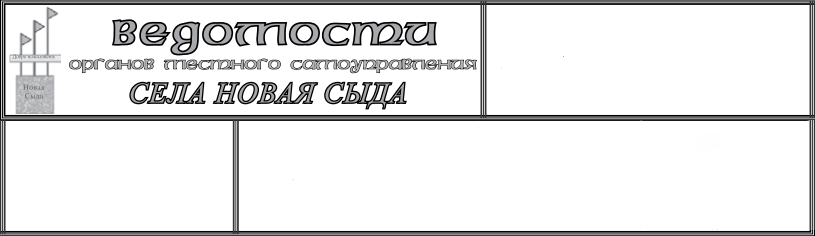 Об участии муниципального образования Новосыдинский сельсовет Краснотуранского района Красноярского края в программе поддержки местных инициатив (ППМИ) Приложение № 1
к проекту решения  Новосыдинского сельского Совета депутатов от № «О бюджете муниципального образования  Новосыдинский сельсовет на 2023 год  и плановый период 2024-2025 годов» Приложение № 1
к проекту решения  Новосыдинского сельского Совета депутатов от № «О бюджете муниципального образования  Новосыдинский сельсовет на 2023 год  и плановый период 2024-2025 годов» Приложение № 1
к проекту решения  Новосыдинского сельского Совета депутатов от № «О бюджете муниципального образования  Новосыдинский сельсовет на 2023 год  и плановый период 2024-2025 годов» Приложение № 1
к проекту решения  Новосыдинского сельского Совета депутатов от № «О бюджете муниципального образования  Новосыдинский сельсовет на 2023 год  и плановый период 2024-2025 годов» Источники внутреннего финансирования дефицита  бюджета муниципального образования Новосыдинский сельсовет в 2023 году и плановом периоде 2024-2025 годовИсточники внутреннего финансирования дефицита  бюджета муниципального образования Новосыдинский сельсовет в 2023 году и плановом периоде 2024-2025 годовИсточники внутреннего финансирования дефицита  бюджета муниципального образования Новосыдинский сельсовет в 2023 году и плановом периоде 2024-2025 годовИсточники внутреннего финансирования дефицита  бюджета муниципального образования Новосыдинский сельсовет в 2023 году и плановом периоде 2024-2025 годовИсточники внутреннего финансирования дефицита  бюджета муниципального образования Новосыдинский сельсовет в 2023 году и плановом периоде 2024-2025 годовИсточники внутреннего финансирования дефицита  бюджета муниципального образования Новосыдинский сельсовет в 2023 году и плановом периоде 2024-2025 годов(рублей)(рублей)№ стро-
киКод Наименование кода группы, подгруппы, статьи, вида источника финансированияСумма Сумма Сумма № стро-
киКод Наименование кода группы, подгруппы, статьи, вида источника финансирования2023год2024год2025год1234561802 01 05 00 00 00 0000 000Изменение остатков средств на счетах по учету средств бюджета0,000,000,002802 01 05 00 00 00 0000 500Увеличение остатков средств бюджетов0,000,000,003802 01 05 02 00 00 0000 500Увеличение прочих остатков средств бюджетов0,000,000,004802 01 05 02 01 00 0000 510Увеличение прочих остатков денежных средств бюджетов0,000,000,005802 01 05 02 01 10 0000 510Увеличение прочих остатков денежных средств бюджета муниципального образования0,000,000,006802 01 05 00 00 00 0000 600Уменьшение остатков средств бюджетов0,000,000,007802 01 05 02 00 00 0000 600Уменьшение прочих остатков средств бюджетов0,000,000,008802 01 05 02 01 00 0000 610Уменьшение прочих остатков денежных средств бюджетов0,000,000,009802 01 05 02 01 10 0000 610Уменьшение прочих остатков денежных средств бюджета муниципального образования0,000,000,00ВСЕГО:ВСЕГО:ВСЕГО:0,000,000,00Приложение № 4
к  проекту решения Новосыдинского сельского Совета депутатов от № «О бюджете муниципального образования  Новосыдинский сельсовет на 2023 год  и плановый период 2024-2025 годов»Приложение № 4
к  проекту решения Новосыдинского сельского Совета депутатов от № «О бюджете муниципального образования  Новосыдинский сельсовет на 2023 год  и плановый период 2024-2025 годов»Приложение № 4
к  проекту решения Новосыдинского сельского Совета депутатов от № «О бюджете муниципального образования  Новосыдинский сельсовет на 2023 год  и плановый период 2024-2025 годов»Доходы бюджета муниципального образования Новосыдинский сельсовет на 2023 год 
и плановый период 2024-2025годовДоходы бюджета муниципального образования Новосыдинский сельсовет на 2023 год 
и плановый период 2024-2025годовДоходы бюджета муниципального образования Новосыдинский сельсовет на 2023 год 
и плановый период 2024-2025годовДоходы бюджета муниципального образования Новосыдинский сельсовет на 2023 год 
и плановый период 2024-2025годовДоходы бюджета муниципального образования Новосыдинский сельсовет на 2023 год 
и плановый период 2024-2025годовДоходы бюджета муниципального образования Новосыдинский сельсовет на 2023 год 
и плановый период 2024-2025годовДоходы бюджета муниципального образования Новосыдинский сельсовет на 2023 год 
и плановый период 2024-2025годовДоходы бюджета муниципального образования Новосыдинский сельсовет на 2023 год 
и плановый период 2024-2025годовДоходы бюджета муниципального образования Новосыдинский сельсовет на 2023 год 
и плановый период 2024-2025годовДоходы бюджета муниципального образования Новосыдинский сельсовет на 2023 год 
и плановый период 2024-2025годовДоходы бюджета муниципального образования Новосыдинский сельсовет на 2023 год 
и плановый период 2024-2025годовДоходы бюджета муниципального образования Новосыдинский сельсовет на 2023 год 
и плановый период 2024-2025годовДоходы бюджета муниципального образования Новосыдинский сельсовет на 2023 год 
и плановый период 2024-2025годовДоходы бюджета муниципального образования Новосыдинский сельсовет на 2023 год 
и плановый период 2024-2025годов(рублей)№ строкиКод классификации доходов бюджетаКод классификации доходов бюджетаКод классификации доходов бюджетаКод классификации доходов бюджетаКод классификации доходов бюджетаКод классификации доходов бюджетаКод классификации доходов бюджетаКод классификации доходов бюджетаНаименование кода классификации доходов бюджетаДоходы  
бюджета 
поселения
2023 годаДоходы  
бюджета 
поселения
2023 годаДоходы  
бюджета 
поселения
2024 годаДоходы  
бюджета 
поселения
2025 года№ строкикод главного администраторакод группыкод подгруппыкод статьикод подстатьикод элементакод группы подвидакод аналитической группы подвидаНаименование кода классификации доходов бюджетаДоходы  
бюджета 
поселения
2023 годаДоходы  
бюджета 
поселения
2023 годаДоходы  
бюджета 
поселения
2024 годаДоходы  
бюджета 
поселения
2025 года12345678910101112100010000000000000000НАЛОГОВЫЕ И НЕНАЛОГОВЫЕ ДОХОДЫ838 600,00838 600,00864 100,00891 000,00218210100000000000110НАЛОГИ НА  ПРИБЫЛЬ, ДОХОДЫ65 000,0065 000,0066 500,0068 000,00318210102000010000110Налог на доходы физических лиц65 000,0065 000,0066 500,0068 000,00418210102010010000110Налог на доходы физических лиц с доходов, источником которых является налоговый агент, за исключением доходов, в отношении которых исчисление и уплата налога осуществляются в соответствии со статьями 227, 227.1 и 228 Налогового кодекса Российской Федерации65 000,0065 000,0066 500,0068 000,00500010300000000000110НАЛОГИ НА ТОВАРЫ (РАБОТЫ, УСЛУГИ), РЕАЛИЗУЕМЫЕ НА ТЕРРИТОРИИ РОССИЙСКОЙ ФЕДЕРАЦИИ204 600,00204 600,00216 300,00228 900,00610010302000010000110Акцизы по подакцизным товарам (продукции), производимым на территории Российской Федерации204 600,00204 600,00216 300,00228 900,00710010302231010000110Доходы от уплаты акцизов на дизельное топливо, подлежащие распределению между бюджетами субъектов Российской Федерации и местными бюджетами с учетом установленных дифференцированных нормативов отчислений в местные бюджеты 96 900,0096 900,00103 200,00109 500,00810010302241010000110Доходы от уплаты акцизов на моторные масла для дизельных и (или) карбюраторных (инжекторных) двигателей, подлежащие распределению между бюджетами субъектов Российской Федерации и местными бюджетами с учетом установленных дифференцированных нормативов отчислений в местные бюджеты 700,00700,00700,00700,00910010302251010000110Доходы от уплаты акцизов на автомобильный бензин, подлежащие распределению между бюджетами субъектов Российской Федерации и местными бюджетами с учетом установленных дифференцированных нормативов отчислений в местные бюджеты  119 800,00119 800,00125 900,00132 200,001010010302261010000110Доходы от уплаты акцизов на прямогонный бензин, подлежащие распределению между бюджетами субъектов Российской Федерации и местными бюджетами с учетом установленных дифференцированных нормативов отчислений в местные бюджеты -12 800,00-12 800,00-13 500,00-13 500,001118210500000000000000НАЛОГИ НА СОВОКУПНЫЙ ДОХОД46 000,0046 000,0047 000,0048 100,001218210503000010000110Единый сельскохозяйственный налог46 000,0046 000,0047 000,0048 100,001318210503010010000110Единый сельскохозяйственный налог46 000,0046 000,0047 000,0048 100,001418210600000000000000НАЛОГИ  НА  ИМУЩЕСТВО393 700,00393 700,00401 700,00410 100,001518210601000000000110Налог на имущество физических лиц15 500,0015 500,0015 600,0015 800,001618210601030100000110Налог на имущество физических лиц, взимаемый по ставкам, применяемым к объектам налогообложения, расположенным в границах сельских поселений15 500,0015 500,0015 600,0015 800,001718210606000000000110Земельный налог 378 200,00378 200,00386 100,00394 300,001818210606030000000110Земельный налог с организаций35 000,0035 000,0035 000,0035 000,001918210606033000000110Земельный налог с организаций, обладающих земельным участком, расположенным в границах сельских поселений35 000,0035 000,0035 000,0035 000,002018210606040000000110Земельный налог с физических лиц343 200,00343 200,00351 100,00359 300,002118210606043100000110Земельный налог с физических лиц, обладающих земельным участком, расположенным в границах сельских поселений343 200,00343 200,00351 100,00359 300,002200010800000000000000ГОСУДАРСТВЕННАЯ  ПОШЛИНА2 100,002 100,002 200,002 300,002380210804000010000110Государственная пошлина за совершение нотариальных действий (за исключением действий, совершаемых консульскими учреждениями Российской Федерации)2 100,002 100,002 200,002 300,002480210804020014000110Государственная пошлина за совершение нотариальных действий должностными лицами органа местного самоуправления, уполномоченными в соответствии с законодательными актами Российской Федерации на совершение нотариальных действий
2 100,002 100,002 200,002 300,002500011100000000000000ДОХОДЫ ОТ ИСПОЛЬЗОВАНИЯ ИМУЩЕСТВА, НАХОДЯЩЕГОСЯ В ГОСУДАРСТВЕННОЙ И МУНИЦИПАЛЬНОЙ СОБСТВЕННОСТИ92 200,0092 200,0094 300,0096 400,002680211105000000000120Доходы, получаемые в виде арендной либо иной платы за передачу в возмездное пользование государственного и муниципального имущества (за исключением имущества бюджетных и автономных учреждений, а также имущества государственных и муниципальных унитарных предприятий, в том числе казенных)92 200,0092 200,0094 300,0096 400,002780211105020000000120Доходы, получаемые в виде арендной платы за земли после разграничения государственной собственности на землю, а также средства от продажи права на заключение договоров аренды указанных земельных участков (за исключением земельных участков бюджетных и автономных учреждений)6 300,006 300,006 400,006 500,002880211105025100000120Доходы, получаемые в виде арендной платы, а также средства от продажи права на заключение договоров аренды за земли, находящиеся в собственности сельских поселений(за исключением земельных участков  муниципальных бюджетных и автономных учреждений)6 300,006 300,006 400,006 500,00298021 1105 030000000120Доходы от сдачи в аренду имущества, находящегося в оперативном управлении органов государственной власти, органов местного самоуправления, государственных внебюджетных фондов и созданных ими учреждений (за исключением имущества бюджетных и автономных учреждений)85 900,0085 900,0087 900,0089 900,00308021 1105 035100000120Доходы от сдачи  в аренду имущества, находящегося в оперативном управлении органов управления сельских поселений и созданных ими учреждений (за исключением имущества муниципальных бюджетных и автономных учреждений)85 900,0085 900,0087 900,0089 900,003100011300000000000000ДОХОДЫ ОТ ОКАЗАНИЯ ПЛАТНЫХ УСЛУГ  И КОМПЕНСАЦИИ ЗАТРАТ ГОСУДАРСТВА10 000,0010 000,0010 500,0010 900,003280211301000000000130Доходы от оказания платных услуг (работ) 10 000,0010 000,0010 500,0010 900,003380211301990000000130Прочие доходы от оказания платных услуг (работ)10 000,0010 000,0010 500,0010 900,003480211301995100000130Прочие доходы от оказания платных услуг (работ) получателями средств бюджетов сельских поселений 10 000,0010 000,0010 500,0010 900,003500011700000000000000ПРОЧИЕ НЕНАЛОГОВЫЕ ДОХОДЫ25 000,0025 000,0025 600,0026 300,003680211714000000000180Средства самообложения граждан25 000,0025 000,0025 600,0026 300,003780211714030100000180Средства самообложения граждан, зачисляемые в бюджеты сельских поселений25 000,0025 000,0025 600,0026 300,003800020000000000000000БЕЗВОЗМЕЗДНЫЕ ПОСТУПЛЕНИЯ  7 872 100,007 872 100,008 017 039,008 144 437,003980220200000000000000БЕЗВОЗМЕЗДНЫЕ ПОСТУПЛЕНИЯ ОТ ДРУГИХ БЮДЖЕТОВ БЮДЖЕТНОЙ СИСТЕМЫ РОССИЙСКОЙ ФЕДЕРАЦИИ7 872 100,007 872 100,008 017 039,008 144 437,004080220210000000000150Дотации бюджетам бюджетной системы Российской Федерации4 346 800,004 346 800,004 268 200,004 268 200,004180220215001000000150Дотации на выравнивание бюджетной обеспеченности329 900,00329 900,00314 300,00314 300,004280220215001100000150Дотации бюджетам сельских поселений на выравнивание бюджетной обеспеченности из бюджета субъекта Российской Федерации329 900,00329 900,00314 300,00314 300,004380220215001107601150Дотации бюджетам сельских поселений(на реализацию, государственных полномочий по расчету  и предоставлению дотаций на выравнивание бюджетной обеспеченности поселений)329 900,00329 900,00314 300,00314 300,004480220216001000000150Дотации на выравнивание бюджетной обеспеченности 3 953 900,003 953 900,003 953 900,003 953 900,004580220216001100000150Дотации бюджетам сельских поселений на выравнивание бюджетной обеспеченности из бюджетов  муниципальных районов3 953 900,003 953 900,003 953 900,003 953 900,004680220216001102711150Дотации бюджетам сельских поселений выравнивание бюджетной обеспеченности ( на создание условий для эффективного и ответственного  управления муниципальными финансами, повышение устойчивости бюджета)  3 953 900,003 953 900,003 953 900,003 953 900,004780220230000000000150Субвенции бюджетам бюджетной системы Российской Федерации103 400,00103 400,00107 600,002 700,004880220230024000000150Субвенции местным бюджетам на выполнение передаваемых полномочий субъектов Российской Федерации2 700,002 700,002 700,002 700,004980220230024100000150Субвенции бюджетам сельских поселений на выполнение передаваемых полномочий субъектов Российской Федерации2 700,002 700,002 700,002 700,005080220230024107514150Субвенции бюджетам сельских поселений на выполнение государственных полномочий (по созданию и обеспечению деятельности административных комиссий) 2 700,002 700,002 700,002 700,005180220235118000000150Субвенции бюджетам на осуществление первичного воинского учета на территориях, где отсутствуют военные комиссариаты100 700,00100 700,00104 900,000,005280220235118100000150Субвенции бюджетам сельских поселений на осуществление первичного воинского учета на территориях, где отсутствуют военные комиссариаты100 700,00100 700,00104 900,000,005380220240000000000000Иные межбюджетные  трансферты3 421 900,003 421 900,003 421 900,003 421 900,005480220249999000000150Прочие межбюджетные трансферты, передаваемые бюджетам3 421 900,003 421 900,003 421 900,003 421 900,005580220249999100000150Прочие межбюджетные трансферты, передаваемые бюджетам сельских поселений3 421 900,003 421 900,003 421 900,003 421 900,005680220249999102721150Прочие межбюджетные трансферты, передаваемые бюджетам сельских поселений (на поддержку мер по обеспеченности сбалансированности бюджетов)3 421 900,003 421 900,003 421 900,003 421 900,005780220700000000000000ПРОЧИЕ БЕЗВОЗМЕЗДНЫЕ ПОСТУПЛЕНИЯ0,000,00219 339,00451 637,005880220705000100000150Прочие безвозмездные поступления в бюджеты сельских поселений0,000,00219 339,00451 637,005980220705030100000150Прочие безвозмездные поступления в бюджеты сельских поселений0,000,00219 339,00451 637,00ВСЕГОВСЕГОВСЕГОВСЕГОВСЕГОВСЕГОВСЕГОВСЕГОВСЕГОВСЕГО8 710 700,008 710 700,008 881 139,009 035 437,00Приложение № 5
к  проекту  решения Новосыдинского сельского Совета депутатов от № «О бюджете муниципального образования  Новосыдинский сельсовет на 2023 год  и плановый период 2024-2025 годов»Приложение № 5
к  проекту  решения Новосыдинского сельского Совета депутатов от № «О бюджете муниципального образования  Новосыдинский сельсовет на 2023 год  и плановый период 2024-2025 годов»Приложение № 5
к  проекту  решения Новосыдинского сельского Совета депутатов от № «О бюджете муниципального образования  Новосыдинский сельсовет на 2023 год  и плановый период 2024-2025 годов»Распределение бюджетных ассигнований по разделам и 
подразделам бюджетной классификации расходов бюджетов Российской Федерации на 2023 год и плановый период 2024-2025 годовРаспределение бюджетных ассигнований по разделам и 
подразделам бюджетной классификации расходов бюджетов Российской Федерации на 2023 год и плановый период 2024-2025 годовРаспределение бюджетных ассигнований по разделам и 
подразделам бюджетной классификации расходов бюджетов Российской Федерации на 2023 год и плановый период 2024-2025 годовРаспределение бюджетных ассигнований по разделам и 
подразделам бюджетной классификации расходов бюджетов Российской Федерации на 2023 год и плановый период 2024-2025 годовРаспределение бюджетных ассигнований по разделам и 
подразделам бюджетной классификации расходов бюджетов Российской Федерации на 2023 год и плановый период 2024-2025 годовРаспределение бюджетных ассигнований по разделам и 
подразделам бюджетной классификации расходов бюджетов Российской Федерации на 2023 год и плановый период 2024-2025 годов(рублей)№
строкиНаименование показателя бюджетной классификацииРаздел-
подразделСумма на
2023 годСумма на
2024 годСумма на
2025 год1234561Общегосударственные вопросы01005 993 891,178 152 400,008 166 700,002Функционирование высшего должностного лица субъекта Российской Федерации и муниципального образования01021 020 836,001 020 836,001 020 836,003Функционирование Правительства Российской Федерации, высших исполнительных органов государственной власти субъектов Российской Федерации, местных администраций01043 168 914,175 327 423,005 341 723,004Резервные фонды01 113 000,003 000,003 000,005Другие общегосударственные вопросы01 131 801 141,001 801 141,001 801 141,006Национальная оборона02 00100 700,00104 900,000,007Мобилизационная и вневойсковая подготовка02 03100 700,00104 900,000,008Национальная экономика04 00342 800,00216 300,00228 900,009Дорожное хозяйство (дорожный фонд)04 09342 800,00216 300,00228 900,0010Жилищно-коммунальное хозяйство05 00188 200,00188 200,00188 200,0011Благоустройство05 03188 200,00188 200,00188 200,0012Культура, кинематография08 001 801 882,000,000,0013Культура08 011 801 882,000,000,0014Социальная политика10 00120 000,000,000,0015Пенсионное обеспечение10 01120 000,000,000,0016Межбюджетные трансферты общего характера бюджетам бюджетной системы Российской Федерации14 00163 226,830,000,0017Прочие межбюджетные трансферты общего характера14 03163 226,830,000,0018Условно утвержденные0,00219 339,00451 637,008 710 700,008 881 139,009 035 437,00Приложение № 4
к проекту решения Новосыдинского сельского Совета депутатов от   № «О бюджете муниципального образования  Новосыдинский сельсовет на 2022 год  и плановый период 
2023-2024 годов» Приложение № 4
к проекту решения Новосыдинского сельского Совета депутатов от   № «О бюджете муниципального образования  Новосыдинский сельсовет на 2022 год  и плановый период 
2023-2024 годов» Приложение № 4
к проекту решения Новосыдинского сельского Совета депутатов от   № «О бюджете муниципального образования  Новосыдинский сельсовет на 2022 год  и плановый период 
2023-2024 годов» Приложение № 4
к проекту решения Новосыдинского сельского Совета депутатов от   № «О бюджете муниципального образования  Новосыдинский сельсовет на 2022 год  и плановый период 
2023-2024 годов» Приложение № 4
к проекту решения Новосыдинского сельского Совета депутатов от   № «О бюджете муниципального образования  Новосыдинский сельсовет на 2022 год  и плановый период 
2023-2024 годов» Ведомственная структура расходов  бюджета муниципального образования Новосыдинский сельсоветВедомственная структура расходов  бюджета муниципального образования Новосыдинский сельсоветВедомственная структура расходов  бюджета муниципального образования Новосыдинский сельсоветВедомственная структура расходов  бюджета муниципального образования Новосыдинский сельсоветВедомственная структура расходов  бюджета муниципального образования Новосыдинский сельсоветВедомственная структура расходов  бюджета муниципального образования Новосыдинский сельсоветВедомственная структура расходов  бюджета муниципального образования Новосыдинский сельсоветВедомственная структура расходов  бюджета муниципального образования Новосыдинский сельсоветВедомственная структура расходов  бюджета муниципального образования Новосыдинский сельсоветВедомственная структура расходов  бюджета муниципального образования Новосыдинский сельсоветВедомственная структура расходов  бюджета муниципального образования Новосыдинский сельсоветВедомственная структура расходов  бюджета муниципального образования Новосыдинский сельсоветВедомственная структура расходов  бюджета муниципального образования Новосыдинский сельсоветВедомственная структура расходов  бюджета муниципального образования Новосыдинский сельсоветВедомственная структура расходов  бюджета муниципального образования Новосыдинский сельсоветВедомственная структура расходов  бюджета муниципального образования Новосыдинский сельсоветВедомственная структура расходов  бюджета муниципального образования Новосыдинский сельсоветВедомственная структура расходов  бюджета муниципального образования Новосыдинский сельсоветВедомственная структура расходов  бюджета муниципального образования Новосыдинский сельсоветВедомственная структура расходов  бюджета муниципального образования Новосыдинский сельсоветВедомственная структура расходов  бюджета муниципального образования Новосыдинский сельсоветна 2023 год и плановый период 2024-2025 годовна 2023 год и плановый период 2024-2025 годовна 2023 год и плановый период 2024-2025 годовна 2023 год и плановый период 2024-2025 годовна 2023 год и плановый период 2024-2025 годовна 2023 год и плановый период 2024-2025 годовна 2023 год и плановый период 2024-2025 годовна 2023 год и плановый период 2024-2025 годовна 2023 год и плановый период 2024-2025 годовна 2023 год и плановый период 2024-2025 годовна 2023 год и плановый период 2024-2025 годовна 2023 год и плановый период 2024-2025 годовна 2023 год и плановый период 2024-2025 годовна 2023 год и плановый период 2024-2025 годовна 2023 год и плановый период 2024-2025 годовна 2023 год и плановый период 2024-2025 годовна 2023 год и плановый период 2024-2025 годовна 2023 год и плановый период 2024-2025 годовна 2023 год и плановый период 2024-2025 годовна 2023 год и плановый период 2024-2025 годовна 2023 год и плановый период 2024-2025 годов(рублей)(рублей)№ строки№ строкиНаименование главных распорядителей и наименование показателей бюджетной классификацииКод ведомстваКод ведомстваРаздел, подразделРаздел, подразделРаздел, подразделЦелевая статьяЦелевая статьяЦелевая статьяЦелевая статьяЦелевая статьяВид расходовВид расходовВид расходовСумма на          2023 годСумма на          2023 годСумма на          2024 годСумма на          2025 годСумма на          2025 год1123344455555666778990101Администрация Новосыдинского сельсовета 8028028 710 700,00 8 710 700,00 8 881 139,009 035 437,009 035 437,000202ОБЩЕГОСУДАРСТВЕННЫЕ ВОПРОСЫ8028020100010001005 993 891,175 993 891,178 152 400,008 166 700,008 166 700,000303Функционирование высшего должностного лица субъекта Российской  Федерации и муниципального образования8028020102010201021 020 836,001 020 836,001 020 836,001 020 836,001 020 836,000404Непрограммные расходы802802010201020102700000000070000000007000000000700000000070000000001 020 836,001 020 836,001 020 836,001 020 836,001 020 836,000505Непрограммные расходы администрации Новосыдинского  сельсовета802802010201020102760000000076000000007600000000760000000076000000001 020 836,001 020 836,001 020 836,001 020 836,001 020 836,000606Функционирование администрации Новосыдинского сельсовета802802010201020102764000000076400000007640000000764000000076400000001 020 836,001 020 836,001 020 836,001 020 836,001 020 836,000707Руководство и управление в сфере установленных функций органов муниципальной власти в рамках непрограммных расходов администрации Новосыдинского сельсовета802802010201020102764000021076400002107640000210764000021076400002101 020 836,001 020 836,001 020 836,001 020 836,001 020 836,000808Расходы на выплаты персоналу в целях обеспечения выполнения функций государственными (муниципальными) органами, казенными учреждениями, органами управления государственными внебюджетными фондами 802802010201020102764000021076400002107640000210764000021076400002101001001001 020 836,001 020 836,001 020 836,001 020 836,001 020 836,000909Расходы на выплаты персоналу государственных (муниципальных) органов802802010201020102764000021076400002107640000210764000021076400002101201201201 020 836,001 020 836,001 020 836,001 020 836,001 020 836,001010Функционирование Правительства Российской Федерации, высших исполнительных органов государственной власти субъектов Российской Федерации, местных администраций8028020104010401043 168 914,173 168 914,175 327 423,005 341 723,005 341 723,001111Непрограммные расходы802802010401040104700000000070000000007000000000700000000070000000003 168 914,173 168 914,175 327 423,005 341 723,005 341 723,001212Непрограммные расходы администрации Новосыдинского сельсовета802802010401040104760000000076000000007600000000760000000076000000003 168 914,173 168 914,175 327 423,005 341 723,005 341 723,001313Функционирование администрации Новосыдинского сельсовета802802010401040104764000000076400000007640000000764000000076400000003 168 914,173 168 914,175 327 423,005 341 723,005 341 723,001414Руководство и управление в сфере установленных функций органов муниципальной власти в рамках непрограммных расходов администрации Новосыдинского сельсовета802802010401040104764000021076400002107640000210764000021076400002103 168 914,173 168 914,175 327 423,005 341 723,005 341 723,001515Расходы на выплаты персоналу в целях обеспечения выполнения функций государственными (муниципальными) органами, казенными учреждениями, органами управления государственными внебюджетными фондами 802802010401040104764000021076400002107640000210764000021076400002101001001001 821 593,001 821 593,001 821 593,001 821 593,001 821 593,001616Расходы на выплаты персоналу государственных (муниципальных) органов802802010401040104764000021076400002107640000210764000021076400002101201201201 821 593,001 821 593,001 821 593,001 821 593,001 821 593,001717Закупка товаров, работ и услуг для обеспечения государственных (муниципальных) нужд802802010401040104764000021076400002107640000210764000021076400002102002002001 344 321,171 344 321,173 502 830,003 517 130,003 517 130,001818Иные закупки товаров, работ и услуг для обеспечения государственных (муниципальных) нужд802802010401040104764000021076400002107640000210764000021076400002102402402401 344 321,171 344 321,173 502 830,003 517 130,003 517 130,001919Иные бюджетные ассигнования802802010401040104764000021076400002107640000210764000021076400002108008008003 000,003 000,003 000,003 000,003 000,002020Уплата налогов, сборов и иных платежей802802010401040104764000021076400002107640000210764000021076400002108508508503 000,003 000,003 000,003 000,003 000,002121Резервные фонды8028020111011101113 000,003 000,003 000,003 000,003 000,002222Непрограммные расходы802802011101110111700000000070000000007000000000700000000070000000003 000,003 000,003 000,003 000,003 000,002323Непрограммные расходы администрации Новосыдинского сельсовета802802011101110111760000000076000000007600000000760000000076000000003 000,003 000,003 000,003 000,003 000,002424Функционирование администрации Новосыдинского сельсовета802802011101110111764000000076400000007640000000764000000076400000003 000,003 000,003 000,003 000,003 000,002525Резервные фонды   Администрации Новосыдинского  сельсовета   в рамках непрограммных расходов Администрации Новосыдинского сельсовета802802011101110111764008171076400817107640081710764008171076400817103 000,003 000,003 000,003 000,003 000,002626Иные бюджетные ассигнования802802011101110111764008171076400817107640081710764008171076400817108008008003 000,003 000,003 000,003 000,003 000,002727Резервные средства802802011101110111764008171076400817107640081710764008171076400817108708708703 000,003 000,003 000,003 000,003 000,002828Другие общегосударственные вопросы8028020113011301131 801 141,001 801 141,001 801 141,001 801 141,001 801 141,002929Непрограммные расходы802802011301130113700000000070000000007000000000700000000070000000001 801 141,001 801 141,001 801 141,001 801 141,001 801 141,003030Непрограммные расходы администрации Новосыдинского сельсовета802802011301130113760000000076000000007600000000760000000076000000001 801 141,001 801 141,001 801 141,001 801 141,001 801 141,003131Функционирование администрации Новосыдинского сельсовета 802802011301130113764000000076400000007640000000764000000076400000001 801 141,001 801 141,001 801 141,001 801 141,001 801 141,003232Обеспечение деятельности (оказание услуг)подведомственных учреждений (бухгалтерия)в рамках непрограммных расходов администрации Новосыдинского сельсовета802802011301130113764000059076400005907640000590764000059076400005901 688 241,001 688 241,001 688 241,001 688 241,001 688 241,003333Расходы на выплаты персоналу в целях обеспечения выполнения функций государственными (муниципальными) органами, казенными учреждениями, органами управления государственными внебюджетными фондами 802802011301130113764000059076400005907640000590764000059076400005901001001001 608 241,001 608 241,001 608 241,001 608 241,001 608 241,003434Расходы на выплаты персоналу казенных учреждений802802011301130113764000059076400005907640000590764000059076400005901101101101 608 241,001 608 241,001 608 241,001 608 241,001 608 241,003535Закупка товаров, работ и услуг для обеспечения государственных (муниципальных) нужд8028020113011301137640000590764000059076400005907640000590764000059020020020080 000,0080 000,0080 000,0080 000,0080 000,003636Иные закупки товаров, работ и услуг для обеспечения государственных (муниципальных) нужд8028020113011301137640000590764000059076400005907640000590764000059024024024080 000,0080 000,0080 000,0080 000,0080 000,004040Выполнение государственных полномочий по созданию и обеспечению деятельности административных комиссий в рамках непрограммных расходов администрации Новосыдинского сельсовета802802011301130113764007514076400751407640075140764007514076400751402 700,002 700,002 700,002 700,002 700,004141Закупка товаров, работ и услуг для обеспечения государственных (муниципальных) нужд802802011301130113764007514076400751407640075140764007514076400751402002002002 700,002 700,002 700,002 700,002 700,004242Иные закупки товаров, работ и услуг для обеспечения государственных (муниципальных) нужд802802011301130113764007514076400751407640075140764007514076400751402402402402 700,002 700,002 700,002 700,002 700,004343Организация общественных работ для безработных граждан в рамках непрограммных расходов администрации Новосыдинского сельсовета80280201130113011376400817307640081730764008173076400817307640081730110 200,00110 200,00110 200,00110 200,00110 200,004444Расходы на выплаты персоналу в целях обеспечения выполнения функций государственными (муниципальными) органами, казенными учреждениями, органами управления государственными внебюджетными фондами 80280201130113011376400817307640081730764008173076400817307640081730100100100110 200,00110 200,00110 200,00110 200,00110 200,004545Расходы на выплаты персоналу казенных учреждений80280201130113011376400817307640081730764008173076400817307640081730110110110110 200,00110 200,00110 200,00110 200,00110 200,004646НАЦИОНАЛЬНАЯ ОБОРОНА802802020002000200100 700,00100 700,00104 900,000,000,004747Мобилизационная и вневойсковая подготовка802802020302030203100 700,00100 700,00104 900,000,000,004848Непрограммные расходы80280202030203020370000000007000000000700000000070000000007000000000100 700,00100 700,00104 900,000,000,004949Непрограммные расходы администрации Новосыдинского сельсовета80280202030203020376000000007600000000760000000076000000007600000000100 700,00100 700,00104 900,000,000,005050Функционирование администрации Новосыдинского сельсовета80280202030203020376400000007640000000764000000076400000007640000000100 700,00100 700,00104 900,000,000,005151Осуществление первичного воинского учета на территориях, где отсутствуют военные комиссариаты  в рамках непрограммных расходов администрации Новосыдинского сельсовета80280202030203020376400511807640051180764005118076400511807640051180100 700,00100 700,00104 900,000,000,005252Расходы на выплаты персоналу в целях обеспечения выполнения функций государственными (муниципальными) органами, казенными учреждениями, органами управления государственными внебюджетными фондами 8028020203020302037640051180764005118076400511807640051180764005118010010010095 490,0095 490,0095 490,000,000,005353Расходы на выплаты персоналу государственных (муниципальных) органов8028020203020302037640051180764005118076400511807640051180764005118012012012095 490,0095 490,0095 490,000,000,005454Закупка товаров, работ и услуг для обеспечения государственных (муниципальных) нужд802802020302030203764005118076400511807640051180764005118076400511802002002005 210,005 210,009 410,000,000,005555Иные закупки товаров, работ и услуг для обеспечения государственных (муниципальных) нужд802802020302030203764005118076400511807640051180764005118076400511802402402405 210,005 210,009 410,000,000,005656НАЦИОНАЛЬНАЯ ЭКОНОМИКА802802040004000400342 800,00342 800,00216 300,00228 900,00228 900,005757Дорожное хозяйство (дорожный фонд)802802040904090409342 800,00342 800,00216 300,00228 900,00228 900,005858Непрограммные расходы80280204090409040970000000007000000000700000000070000000007000000000342 800,00342 800,00216 300,00228 900,00228 900,005959Не программные расходы Новосыдинского сельсовета80280204090409040976000000007600000000760000000076000000007600000000342 800,00342 800,00216 300,00228 900,00228 900,006060Функционирование   администрации Новосыдинского сельсовета  80280204090409040976400000007640000000764000000076400000007640000000342 800,00342 800,00216 300,00228 900,00228 900,006161Непрограммные расходы на содержание автомобильных дорог общего пользования местного значения за счет средств дорожного фонда Новосыдинского сельсовета80280204090409040976400817407640081740764008174076400817407640081740342 800,00342 800,00216 300,00228 900,00228 900,006262Закупка товаров, работ и услуг для обеспечения государственных (муниципальных) нужд80280204090409040976400817407640081740764008174076400817407640081740200200200342 800,00342 800,00216 300,00228 900,00228 900,006363Иные закупки товаров, работ и услуг для обеспечения государственных (муниципальных) нужд80280204090409040976400817407640081740764008174076400817407640081740240240240342 800,00342 800,00216 300,00228 900,00228 900,006464ЖИЛИЩНО-КОММУНАЛЬНОЕ ХОЗЯЙСТВО802802050005000500188 200,00188 200,00188 200,00188 200,00188 200,006565Благоустройство802802050305030503188 200,00188 200,00188 200,00188 200,00188 200,006666Муниципальная программа "Организация комплексного благоустройства территории Новосыдинского сельсовета"80280205030503050301000000000100000000010000000001000000000100000000188 200,00188 200,00188 200,00188 200,00188 200,006767 Подпрограмма "Уличное освещение" в рамках муниципальной программы "Организация комплексного благоустройства территории Новосыдинского сельсовета" 8028020503050305030110000000011000000001100000000110000000011000000070 000,0070 000,0070 000,0070 000,0070 000,006868 Расходы на организацию уличного освещения в рамках муниципальной программы "Организация комплексного благоустройства территории Новосыдинского сельсовета"8028020503050305030110081510011008151001100815100110081510011008151070 000,0070 000,0070 000,0070 000,0070 000,006969Закупка товаров, работ и услуг для обеспечения государственных (муниципальных) нужд8028020503050305030110081510011008151001100815100110081510011008151020020020070 000,0070 000,0070 000,0070 000,0070 000,007070Иные закупки товаров, работ и услуг для обеспечения государственных (муниципальных) нужд8028020503050305030110081510011008151001100815100110081510011008151024024024070 000,0070 000,0070 000,0070 000,0070 000,007171Подпрограмма "Благоустройство территории" в рамках муниципальной программы "Организация комплексного благоустройства территории Новосыдинского сельсовета"																80280205030503050301200000000120000000012000000001200000000120000000118 200,00118 200,00118 200,00118 200,00118 200,007272Расходы на благоустройство территории в рамках муниципальной программы "Организация комплексного благоустройства территории Новосыдинского сельсовета"80280205030503050301200815200120081520012008152001200815200120081520118 200,00118 200,00118 200,00118 200,00118 200,007373Закупка товаров, работ и услуг для обеспечения государственных (муниципальных) нужд80280205030503050301200815200120081520012008152001200815200120081520200200200118 200,00118 200,00118 200,00118 200,00118 200,007474Иные закупки товаров, работ и услуг для обеспечения государственных (муниципальных) нужд80280205030503050301200815200120081520012008152001200815200120081520240240240118 200,00118 200,00118 200,00118 200,00118 200,007575КУЛЬТУРА, КИНЕМАТОГРАФИЯ8028020800080008001 801 882,001 801 882,000,00,000,007676Культура8028020801080108011 801 882,001 801 882,000,00,000,007777Непрограммные расходы802802080108010801700000000070000000007000000000700000000070000000001 801 882,001 801 882,000,00,000,007878Непрограммные расходы администрации Новосыдинского сельсовета802802080108010801760000000076000000007600000000760000000076000000001 801 882,001 801 882,000,00,000,007979Функционирование администрации Новосыдинского сельсовета802802080108010801764000000076400000007640000000764000000076400000001 801 882,001 801 882,000,00,000,008080Предоставление иных межбюджетных трансфертов бюджету муниципального образования на осуществление переданных части полномочий органов местного самоуправления поселения органам местного самоуправления муниципального района  по  созданию условий для организации досуга и обеспечения жителей поселения услугами организаций культуры в рамках непрограммных расходов администрации Новосыдинского сельсовета802802080108010801764008192076400819207640081920764008192076400819201 801 882,001 801 882,000,00,000,008181Межбюджетные трансферты802802080108010801764008192076400819207640081920764008192076400819205005005001 801 882,001 801 882,000,00,000,008282Иные межбюджетные трансферты802802080108010801764008192076400819207640081920764008192076400819205405405401 801 882,001 801 882,000,00,000,008383СОЦИАЛЬНАЯ ПОЛИТИКА802802100010001000120 000,00120 000,000,000,000,008484Пенсионное обеспечение802802100110011001120 000,00120 000,000,000,000,008585Непрограммные расходы80280210011001100176000000007600000000760000000076000000007600000000120 000,00120 000,000,000,000,008686Непрограммные расходы администрации Новосыдинского сельсовета80280210011001100176000000007600000000760000000076000000007600000000120 000,00120 000,000,000,000,008787Функционирование администрации Новосыдинского сельсовета80280210011001100176400000007640000000764000000076400000007640000000120 000,00120 000,000,000,000,008888Предоставление иных межбюджетных трансфертов бюджету муниципального образования на осуществление переданных полномочий по назначению, начислению и выплате пенсий выборным должностным лицам и муниципальным служащим  в рамках непрограммных расходов администрации Новосыдинского сельсовета80280210011001100176400819307640081930764008193076400819307640081930120 000,00120 000,000,000,000,008989Межбюджетные трансферты80280210011001100176400819307640081930764008193076400819307640081930500500500120 000,00120 000,000,000,000,009090Иные межбюджетные трансферты80280210011001100176400819307640081930764008193076400819307640081930540540540120 000,00120 000,000,000,000,009191МЕЖБЮДЖЕТНЫЕ ТРАНСФЕРТЫ ОБЩЕГО ХАРАКТЕРА БЮДЖЕТАМ БЮДЖЕТНОЙ СИСТЕМЫ РОССИЙСКОЙ ФЕДЕРАЦИИ802802140014001400163 226,83163 226,830,000,000,009292Непрограммные расходы802802140314031403163 226,83163 226,830,000,000,009393Прочие межбюджетные трансферты общего характера802802140314031403163 226,83163 226,830,000,000,009494Непрограммные расходы администрации Новосыдинского сельсовета80280214031403140376000000007600000000760000000076000000007600000000163 226,83163 226,830,000,000,009595Функционирование администрации Новосыдинского сельсовета80280214031403140376400000007640000000764000000076400000007640000000163 226,83163 226,830,000,000,009696Предоставление иных межбюджетных трансфертов бюджету муниципального образования на осуществление переданных части полномочий органов местного самоуправления поселения органам местного самоуправления муниципального района в рамках непрограммных расходов администрации Новосыдинского сельсовета80280214031403140376400819007640081900764008190076400819007640081900163 226,83163 226,830,000,000,009797Межбюджетные трансферты80280214031403140376400819007640081900764008190076400819007640081900500500500163 226,83163 226,830,000,000,009898Иные межбюджетные трансферты80280214031403140376400819007640081900764008190076400819007640081900540540540163 226,83163 226,830,000,000,009999Условно утвержденные219 339,00451 637,00451 637,008 710 700,008 710 700,008 881 139,009 035 437,009 035 437,00Приложение № 5
к проекту решения Новосыдинского сельского Совета депутатов от № «О бюджете муниципального образования  Новосыдинского сельсовет на 2023 год  и плановый период 2024-2025 годов»Приложение № 5
к проекту решения Новосыдинского сельского Совета депутатов от № «О бюджете муниципального образования  Новосыдинского сельсовет на 2023 год  и плановый период 2024-2025 годов»Приложение № 5
к проекту решения Новосыдинского сельского Совета депутатов от № «О бюджете муниципального образования  Новосыдинского сельсовет на 2023 год  и плановый период 2024-2025 годов»Приложение № 5
к проекту решения Новосыдинского сельского Совета депутатов от № «О бюджете муниципального образования  Новосыдинского сельсовет на 2023 год  и плановый период 2024-2025 годов»Приложение № 5
к проекту решения Новосыдинского сельского Совета депутатов от № «О бюджете муниципального образования  Новосыдинского сельсовет на 2023 год  и плановый период 2024-2025 годов»Приложение № 5
к проекту решения Новосыдинского сельского Совета депутатов от № «О бюджете муниципального образования  Новосыдинского сельсовет на 2023 год  и плановый период 2024-2025 годов»Приложение № 5
к проекту решения Новосыдинского сельского Совета депутатов от № «О бюджете муниципального образования  Новосыдинского сельсовет на 2023 год  и плановый период 2024-2025 годов»Распределение бюджетных ассигнований по целевым статья (муниципальным программам Новосыдинского сельсоветанепрограммным направлениям деятельности), группам и подгруппам видов расходов, разделам, подразделам классификации расходов бюджета муниципального образования Новосыдинский сельсовет на 2023 годи плановый период 2024-2025 годовРаспределение бюджетных ассигнований по целевым статья (муниципальным программам Новосыдинского сельсоветанепрограммным направлениям деятельности), группам и подгруппам видов расходов, разделам, подразделам классификации расходов бюджета муниципального образования Новосыдинский сельсовет на 2023 годи плановый период 2024-2025 годовРаспределение бюджетных ассигнований по целевым статья (муниципальным программам Новосыдинского сельсоветанепрограммным направлениям деятельности), группам и подгруппам видов расходов, разделам, подразделам классификации расходов бюджета муниципального образования Новосыдинский сельсовет на 2023 годи плановый период 2024-2025 годовРаспределение бюджетных ассигнований по целевым статья (муниципальным программам Новосыдинского сельсоветанепрограммным направлениям деятельности), группам и подгруппам видов расходов, разделам, подразделам классификации расходов бюджета муниципального образования Новосыдинский сельсовет на 2023 годи плановый период 2024-2025 годовРаспределение бюджетных ассигнований по целевым статья (муниципальным программам Новосыдинского сельсоветанепрограммным направлениям деятельности), группам и подгруппам видов расходов, разделам, подразделам классификации расходов бюджета муниципального образования Новосыдинский сельсовет на 2023 годи плановый период 2024-2025 годовРаспределение бюджетных ассигнований по целевым статья (муниципальным программам Новосыдинского сельсоветанепрограммным направлениям деятельности), группам и подгруппам видов расходов, разделам, подразделам классификации расходов бюджета муниципального образования Новосыдинский сельсовет на 2023 годи плановый период 2024-2025 годовРаспределение бюджетных ассигнований по целевым статья (муниципальным программам Новосыдинского сельсоветанепрограммным направлениям деятельности), группам и подгруппам видов расходов, разделам, подразделам классификации расходов бюджета муниципального образования Новосыдинский сельсовет на 2023 годи плановый период 2024-2025 годовРаспределение бюджетных ассигнований по целевым статья (муниципальным программам Новосыдинского сельсоветанепрограммным направлениям деятельности), группам и подгруппам видов расходов, разделам, подразделам классификации расходов бюджета муниципального образования Новосыдинский сельсовет на 2023 годи плановый период 2024-2025 годовРаспределение бюджетных ассигнований по целевым статья (муниципальным программам Новосыдинского сельсоветанепрограммным направлениям деятельности), группам и подгруппам видов расходов, разделам, подразделам классификации расходов бюджета муниципального образования Новосыдинский сельсовет на 2023 годи плановый период 2024-2025 годовРаспределение бюджетных ассигнований по целевым статья (муниципальным программам Новосыдинского сельсоветанепрограммным направлениям деятельности), группам и подгруппам видов расходов, разделам, подразделам классификации расходов бюджета муниципального образования Новосыдинский сельсовет на 2023 годи плановый период 2024-2025 годовРаспределение бюджетных ассигнований по целевым статья (муниципальным программам Новосыдинского сельсоветанепрограммным направлениям деятельности), группам и подгруппам видов расходов, разделам, подразделам классификации расходов бюджета муниципального образования Новосыдинский сельсовет на 2023 годи плановый период 2024-2025 годовРаспределение бюджетных ассигнований по целевым статья (муниципальным программам Новосыдинского сельсоветанепрограммным направлениям деятельности), группам и подгруппам видов расходов, разделам, подразделам классификации расходов бюджета муниципального образования Новосыдинский сельсовет на 2023 годи плановый период 2024-2025 годовРаспределение бюджетных ассигнований по целевым статья (муниципальным программам Новосыдинского сельсоветанепрограммным направлениям деятельности), группам и подгруппам видов расходов, разделам, подразделам классификации расходов бюджета муниципального образования Новосыдинский сельсовет на 2023 годи плановый период 2024-2025 годовРаспределение бюджетных ассигнований по целевым статья (муниципальным программам Новосыдинского сельсоветанепрограммным направлениям деятельности), группам и подгруппам видов расходов, разделам, подразделам классификации расходов бюджета муниципального образования Новосыдинский сельсовет на 2023 годи плановый период 2024-2025 годовРаспределение бюджетных ассигнований по целевым статья (муниципальным программам Новосыдинского сельсоветанепрограммным направлениям деятельности), группам и подгруппам видов расходов, разделам, подразделам классификации расходов бюджета муниципального образования Новосыдинский сельсовет на 2023 годи плановый период 2024-2025 годовРаспределение бюджетных ассигнований по целевым статья (муниципальным программам Новосыдинского сельсоветанепрограммным направлениям деятельности), группам и подгруппам видов расходов, разделам, подразделам классификации расходов бюджета муниципального образования Новосыдинский сельсовет на 2023 годи плановый период 2024-2025 годовРаспределение бюджетных ассигнований по целевым статья (муниципальным программам Новосыдинского сельсоветанепрограммным направлениям деятельности), группам и подгруппам видов расходов, разделам, подразделам классификации расходов бюджета муниципального образования Новосыдинский сельсовет на 2023 годи плановый период 2024-2025 годовРаспределение бюджетных ассигнований по целевым статья (муниципальным программам Новосыдинского сельсоветанепрограммным направлениям деятельности), группам и подгруппам видов расходов, разделам, подразделам классификации расходов бюджета муниципального образования Новосыдинский сельсовет на 2023 годи плановый период 2024-2025 годовРаспределение бюджетных ассигнований по целевым статья (муниципальным программам Новосыдинского сельсоветанепрограммным направлениям деятельности), группам и подгруппам видов расходов, разделам, подразделам классификации расходов бюджета муниципального образования Новосыдинский сельсовет на 2023 годи плановый период 2024-2025 годовРаспределение бюджетных ассигнований по целевым статья (муниципальным программам Новосыдинского сельсоветанепрограммным направлениям деятельности), группам и подгруппам видов расходов, разделам, подразделам классификации расходов бюджета муниципального образования Новосыдинский сельсовет на 2023 годи плановый период 2024-2025 годовРаспределение бюджетных ассигнований по целевым статья (муниципальным программам Новосыдинского сельсоветанепрограммным направлениям деятельности), группам и подгруппам видов расходов, разделам, подразделам классификации расходов бюджета муниципального образования Новосыдинский сельсовет на 2023 годи плановый период 2024-2025 годовРаспределение бюджетных ассигнований по целевым статья (муниципальным программам Новосыдинского сельсоветанепрограммным направлениям деятельности), группам и подгруппам видов расходов, разделам, подразделам классификации расходов бюджета муниципального образования Новосыдинский сельсовет на 2023 годи плановый период 2024-2025 годов(рублей)(рублей)№ строкиНаименование главных распорядителей и наименование показателей бюджетной классификацииНаименование главных распорядителей и наименование показателей бюджетной классификацииНаименование главных распорядителей и наименование показателей бюджетной классификацииЦелевая статьяЦелевая статьяВид расходовВид расходовВид расходовВид расходовРаздел, подразделРаздел, подразделСумма на          2023 годСумма на          2023 годСумма на          2023 годСумма на          2023 годСумма на          2023 годСумма на          2024 годСумма на          2024 годСумма на          2024 годСумма на          2025 годСумма на          2025 год122233444455666667778801Муниципальная программа "Организация комплексного благоустройства территории Новосыдинского сельсовета"Муниципальная программа "Организация комплексного благоустройства территории Новосыдинского сельсовета"Муниципальная программа "Организация комплексного благоустройства территории Новосыдинского сельсовета"01000000000100000000188 200,00188 200,00188 200,00188 200,00188 200,00188 200,00188 200,00188 200,00188 200,00188 200,0002 Подпрограмма "Уличное освещение" в рамках муниципальной программы "Организация комплексного благоустройства территории Новосыдинского сельсовета"  Подпрограмма "Уличное освещение" в рамках муниципальной программы "Организация комплексного благоустройства территории Новосыдинского сельсовета"  Подпрограмма "Уличное освещение" в рамках муниципальной программы "Организация комплексного благоустройства территории Новосыдинского сельсовета" 0110000000011000000070 000,0070 000,0070 000,0070 000,0070 000,0070 000,0070 000,0070 000,0070 000,0070 000,0003 Расходы на организацию уличного освещения в рамках муниципальной программы "Организация комплексного благоустройства территории Новосыдинского сельсовета" Расходы на организацию уличного освещения в рамках муниципальной программы "Организация комплексного благоустройства территории Новосыдинского сельсовета" Расходы на организацию уличного освещения в рамках муниципальной программы "Организация комплексного благоустройства территории Новосыдинского сельсовета"0110081510011008151070 000,0070 000,0070 000,0070 000,0070 000,0070 000,0070 000,0070 000,0070 000,0070 000,0004Закупка товаров, работ и услуг для обеспечения государственных (муниципальных) нуждЗакупка товаров, работ и услуг для обеспечения государственных (муниципальных) нуждЗакупка товаров, работ и услуг для обеспечения государственных (муниципальных) нужд0110081510011008151020020020020070 000,0070 000,0070 000,0070 000,0070 000,0070 000,0070 000,0070 000,0070 000,0070 000,0005Иные закупки товаров, работ и услуг для обеспечения государственных (муниципальных) нуждИные закупки товаров, работ и услуг для обеспечения государственных (муниципальных) нуждИные закупки товаров, работ и услуг для обеспечения государственных (муниципальных) нужд0110081510011008151024024024024070 000,0070 000,0070 000,0070 000,0070 000,0070 000,0070 000,0070 000,0070 000,0070 000,0006ЖИЛИЩНО-КОММУНАЛЬНОЕ ХОЗЯЙСТВОЖИЛИЩНО-КОММУНАЛЬНОЕ ХОЗЯЙСТВОЖИЛИЩНО-КОММУНАЛЬНОЕ ХОЗЯЙСТВО0110081510011008151024024024024005 0005 0070 000,0070 000,0070 000,0070 000,0070 000,0070 000,0070 000,0070 000,0070 000,0070 000,0007БлагоустройствоБлагоустройствоБлагоустройство0110081510011008151024024024024005 0305 0370 000,0070 000,0070 000,0070 000,0070 000,0070 000,0070 000,0070 000,0070 000,0070 000,0008Подпрограмма "Благоустройство территории" в рамках муниципальной программы "Организация комплексного благоустройства территории Новосыдинского сельсовета"Подпрограмма "Благоустройство территории" в рамках муниципальной программы "Организация комплексного благоустройства территории Новосыдинского сельсовета"Подпрограмма "Благоустройство территории" в рамках муниципальной программы "Организация комплексного благоустройства территории Новосыдинского сельсовета"01200000000120000000118 200,00118 200,00118 200,00118 200,00118 200,00118 200,00118 200,00118 200,00118 200,00118 200,0009Расходы в рамках подпрограммы "Благоустройство территории"  муниципальной программы "Организация комплексного благоустройства территории Новосыдинского сельсовета"Расходы в рамках подпрограммы "Благоустройство территории"  муниципальной программы "Организация комплексного благоустройства территории Новосыдинского сельсовета"Расходы в рамках подпрограммы "Благоустройство территории"  муниципальной программы "Организация комплексного благоустройства территории Новосыдинского сельсовета"01200815200120081520118 200,00118 200,00118 200,00118 200,00118 200,00118 200,00118 200,00118 200,00118 200,00118 200,0010Закупка товаров, работ и услуг для обеспечения государственных (муниципальных) нуждЗакупка товаров, работ и услуг для обеспечения государственных (муниципальных) нуждЗакупка товаров, работ и услуг для обеспечения государственных (муниципальных) нужд01200815200120081520200200200200118 200,00118 200,00118 200,00118 200,00118 200,00118 200,00118 200,00118 200,00118 200,00118 200,0011Иные закупки товаров, работ и услуг для обеспечения государственных (муниципальных) нуждИные закупки товаров, работ и услуг для обеспечения государственных (муниципальных) нуждИные закупки товаров, работ и услуг для обеспечения государственных (муниципальных) нужд01200815200120081520240240240240118 200,00118 200,00118 200,00118 200,00118 200,00118 200,00118 200,00118 200,00118 200,00118 200,0012ЖИЛИЩНО-КОММУНАЛЬНОЕ ХОЗЯЙСТВОЖИЛИЩНО-КОММУНАЛЬНОЕ ХОЗЯЙСТВОЖИЛИЩНО-КОММУНАЛЬНОЕ ХОЗЯЙСТВО0120081520012008152024024024024005 0005 00118 200,00118 200,00118 200,00118 200,00118 200,00118 200,00118 200,00118 200,00118 200,00118 200,0013БлагоустройствоБлагоустройствоБлагоустройство0120081520012008152024024024024005 0305 03118 200,00118 200,00118 200,00118 200,00118 200,00118 200,00118 200,00118 200,00118 200,00118 200,0014Непрограммные расходы администрации Новосыдинского сельсоветаНепрограммные расходы администрации Новосыдинского сельсоветаНепрограммные расходы администрации Новосыдинского сельсовета760000000076000000008 522 500,008 522 500,008 522 500,008 522 500,008 522 500,008 692 939,008 692 939,008 692 939,008 847 237,008 847 237,0015Непрограммные расходыНепрограммные расходыНепрограммные расходы700000000070000000008 522 500,008 522 500,008 522 500,008 522 500,008 522 500,008 692 939,008 692 939,008 692 939,008 847 237,008 847 237,0016Функционирование администрации Новосыдинского сельсоветаФункционирование администрации Новосыдинского сельсоветаФункционирование администрации Новосыдинского сельсовета764000000076400000008 522 500,008 522 500,008 522 500,008 522 500,008 522 500,008 692 939,008 692 939,008 692 939,008 847 237,008 847 237,0017Руководство и управление в сфере установленных функций органов муниципальной власти в рамках непрограммных расходов администрации Новосыдинского сельсоветаРуководство и управление в сфере установленных функций органов муниципальной власти в рамках непрограммных расходов администрации Новосыдинского сельсоветаРуководство и управление в сфере установленных функций органов муниципальной власти в рамках непрограммных расходов администрации Новосыдинского сельсовета764000021076400002104 189 750,174 189 750,174 189 750,174 189 750,174 189 750,176 348 259,006 348 259,006 348 259,006 362 559,006 362 559,0018Расходы на выплаты персоналу в целях обеспечения выполнения функций государственными (муниципальными) органами, казенными учреждениями, органами управления государственными внебюджетными фондами Расходы на выплаты персоналу в целях обеспечения выполнения функций государственными (муниципальными) органами, казенными учреждениями, органами управления государственными внебюджетными фондами Расходы на выплаты персоналу в целях обеспечения выполнения функций государственными (муниципальными) органами, казенными учреждениями, органами управления государственными внебюджетными фондами 764000021076400002101001001001001 020 836,001 020 836,001 020 836,001 020 836,001 020 836,001 020 836,001 020 836,001 020 836,001 020 836,001 020 836,0019Расходы на выплаты персоналу государственных (муниципальных) органовРасходы на выплаты персоналу государственных (муниципальных) органовРасходы на выплаты персоналу государственных (муниципальных) органов764000021076400002101201201201201 020 836,001 020 836,001 020 836,001 020 836,001 020 836,001 020 836,001 020 836,001 020 836,001 020 836,001 020 836,0020ОБЩЕГОСУДАРСТВЕННЫЕ ВОПРОСЫОБЩЕГОСУДАРСТВЕННЫЕ ВОПРОСЫОБЩЕГОСУДАРСТВЕННЫЕ ВОПРОСЫ7640000210764000021012012012012001 0001 001 020 836,001 020 836,001 020 836,001 020 836,001 020 836,001 020 836,001 020 836,001 020 836,001 020 836,001 020 836,0021Функционирование высшего должностного лица  субъекта Российской Федерации и муниципального образованияФункционирование высшего должностного лица  субъекта Российской Федерации и муниципального образованияФункционирование высшего должностного лица  субъекта Российской Федерации и муниципального образования7640000210764000021012012012012001 0201 021 020 836,001 020 836,001 020 836,001 020 836,001 020 836,001 020 836,001 020 836,001 020 836,001 020 836,001 020 836,0022Расходы на выплаты персоналу в целях обеспечения выполнения функций государственными (муниципальными) органами, казенными учреждениями, органами управления государственными внебюджетными фондами Расходы на выплаты персоналу в целях обеспечения выполнения функций государственными (муниципальными) органами, казенными учреждениями, органами управления государственными внебюджетными фондами Расходы на выплаты персоналу в целях обеспечения выполнения функций государственными (муниципальными) органами, казенными учреждениями, органами управления государственными внебюджетными фондами 764000021076400002101001001001001 821 593,001 821 593,001 821 593,001 821 593,001 821 593,001 821 593,001 821 593,001 821 593,001 821 593,001 821 593,0023Расходы на выплаты персоналу государственных (муниципальных) органовРасходы на выплаты персоналу государственных (муниципальных) органовРасходы на выплаты персоналу государственных (муниципальных) органов764000021076400002101201201201201 821 593,001 821 593,001 821 593,001 821 593,001 821 593,001 821 593,001 821 593,001 821 593,001 821 593,001 821 593,0024ОБЩЕГОСУДАРСТВЕННЫЕ ВОПРОСЫОБЩЕГОСУДАРСТВЕННЫЕ ВОПРОСЫОБЩЕГОСУДАРСТВЕННЫЕ ВОПРОСЫ7640000210764000021012012012012001 0001 001 821 593,001 821 593,001 821 593,001 821 593,001 821 593,001 821 593,001 821 593,001 821 593,001 821 593,001 821 593,0025Функционирование Правительства Российской Федерации, высших исполнительных органов государственной власти субъектов Российской Федерации, местных администрацийФункционирование Правительства Российской Федерации, высших исполнительных органов государственной власти субъектов Российской Федерации, местных администрацийФункционирование Правительства Российской Федерации, высших исполнительных органов государственной власти субъектов Российской Федерации, местных администраций7640000210764000021012012012012001 0401 041 821 593,1 821 593,1 821 593,1 821 593,1 821 593,1 821 593,001 821 593,001 821 593,001 821 593,001 821 593,0026Закупка товаров, работ и услуг для обеспечения государственных (муниципальных) нуждЗакупка товаров, работ и услуг для обеспечения государственных (муниципальных) нуждЗакупка товаров, работ и услуг для обеспечения государственных (муниципальных) нужд764000021076400002102002002002001 344 321,171 344 321,171 344 321,171 344 321,171 344 321,173 502 830,003 502 830,003 502 830,003 517 130,003 517 130,0027Иные закупки товаров, работ и услуг для обеспечения государственных (муниципальных) нуждИные закупки товаров, работ и услуг для обеспечения государственных (муниципальных) нуждИные закупки товаров, работ и услуг для обеспечения государственных (муниципальных) нужд764000021076400002102402402402401 344 321,171 344 321,171 344 321,171 344 321,171 344 321,173 502 830,003 502 830,003 502 830,003 517 130,003 517 130,0028ОБЩЕГОСУДАРСТВЕННЫЕ ВОПРОСЫОБЩЕГОСУДАРСТВЕННЫЕ ВОПРОСЫОБЩЕГОСУДАРСТВЕННЫЕ ВОПРОСЫ7640000210764000021024024024024001 0001 001 344 321,171 344 321,171 344 321,171 344 321,171 344 321,173 502 830,003 502 830,003 502 830,003 517 130,003 517 130,0029Функционирование Правительства Российской Федерации, высших исполнительных органов государственной власти субъектов Российской Федерации, местных администрацийФункционирование Правительства Российской Федерации, высших исполнительных органов государственной власти субъектов Российской Федерации, местных администрацийФункционирование Правительства Российской Федерации, высших исполнительных органов государственной власти субъектов Российской Федерации, местных администраций7640000210764000021024024024024001 0401 041 344 321,171 344 321,171 344 321,171 344 321,171 344 321,173 502 830,003 502 830,003 502 830,003 517 130,003 517 130,0030Иные бюджетные ассигнованияИные бюджетные ассигнованияИные бюджетные ассигнования764000021076400002108008008008003 000,003 000,003 000,003 000,003 000,003 000,003 000,003 000,003 000,003 000,0031Уплата налогов, сборов и иных платежейУплата налогов, сборов и иных платежейУплата налогов, сборов и иных платежей764000021076400002108508508508503 000,003 000,003 000,003 000,003 000,003 000,003 000,003 000,003 000,003 000,0032ОБЩЕГОСУДАРСТВЕННЫЕ ВОПРОСЫОБЩЕГОСУДАРСТВЕННЫЕ ВОПРОСЫОБЩЕГОСУДАРСТВЕННЫЕ ВОПРОСЫ7640000210764000021085085085085001 0001 003 000,003 000,003 000,003 000,003 000,003 000,003 000,003 000,003 000,003 000,0033Функционирование Правительства Российской Федерации, высших исполнительных органов государственной власти субъектов Российской Федерации, местных администрацийФункционирование Правительства Российской Федерации, высших исполнительных органов государственной власти субъектов Российской Федерации, местных администрацийФункционирование Правительства Российской Федерации, высших исполнительных органов государственной власти субъектов Российской Федерации, местных администраций7640000210764000021085085085085001 0401 043 000,003 000,003 000,003 000,003 000,003 000,003 000,003 000,003 000,003 000,0034Обеспечение деятельности (оказание услуг) подведомственных учреждений (бухгалтерия) в рамках непрограммных расходов администрации Новосыдинского сельсоветаОбеспечение деятельности (оказание услуг) подведомственных учреждений (бухгалтерия) в рамках непрограммных расходов администрации Новосыдинского сельсоветаОбеспечение деятельности (оказание услуг) подведомственных учреждений (бухгалтерия) в рамках непрограммных расходов администрации Новосыдинского сельсовета764000059076400005901 480 000,001 480 000,001 480 000,001 480 000,001 480 000,001 480 000,001 480 000,001 480 000,001 480 000,001 480 000,0035Расходы на выплаты персоналу в целях обеспечения выполнения функций государственными (муниципальными) органами, казенными учреждениями, органами управления государственными внебюджетными фондами Расходы на выплаты персоналу в целях обеспечения выполнения функций государственными (муниципальными) органами, казенными учреждениями, органами управления государственными внебюджетными фондами Расходы на выплаты персоналу в целях обеспечения выполнения функций государственными (муниципальными) органами, казенными учреждениями, органами управления государственными внебюджетными фондами 764000059076400005901001001001001 608 241,001 608 241,001 608 241,001 608 241,001 608 241,001 608 241,001 608 241,001 608 241,001 608 241,001 608 241,0036Расходы на выплаты персоналу казенных учрежденийРасходы на выплаты персоналу казенных учрежденийРасходы на выплаты персоналу казенных учреждений764000059076400005901101101101101 608 241,001 608 241,001 608 241,001 608 241,001 608 241,001 608 241,001 608 241,001 608 241,001 608 241,001 608 241,0037ОБЩЕГОСУДАРСТВЕННЫЕ ВОПРОСЫОБЩЕГОСУДАРСТВЕННЫЕ ВОПРОСЫОБЩЕГОСУДАРСТВЕННЫЕ ВОПРОСЫ76400005907640000590110110110110010001001 608 241,001 608 241,001 608 241,001 608 241,001 608 241,001 608 241,001 608 241,001 608 241,001 608 241,001 608 241,0038Другие общегосударственные вопросыДругие общегосударственные вопросыДругие общегосударственные вопросы76400005907640000590110110110110011301131 608 241,001 608 241,001 608 241,001 608 241,001 608 241,001 608 241,001 608 241,001 608 241,001 608 241,001 608 241,0039Закупка товаров, работ и услуг для обеспечения государственных (муниципальных) нуждЗакупка товаров, работ и услуг для обеспечения государственных (муниципальных) нуждЗакупка товаров, работ и услуг для обеспечения государственных (муниципальных) нужд7640000590764000059020020020020080 000,0080 000,0080 000,0080 000,0080 000,0080 000,0080 000,0080 000,0080 000,0080 000,0040Иные закупки товаров, работ и услуг для обеспечения государственных (муниципальных) нуждИные закупки товаров, работ и услуг для обеспечения государственных (муниципальных) нуждИные закупки товаров, работ и услуг для обеспечения государственных (муниципальных) нужд7640000590764000059024024024024080 000,0080 000,0080 000,0080 000,0080 000,0080 000,0080 000,0080 000,0080 000,0080 000,0041ОБЩЕГОСУДАРСТВЕННЫЕ ВОПРОСЫОБЩЕГОСУДАРСТВЕННЫЕ ВОПРОСЫОБЩЕГОСУДАРСТВЕННЫЕ ВОПРОСЫ764000059076400005902402402402400100010080 000,0080 000,0080 000,0080 000,0080 000,0080 000,0080 000,0080 000,0080 000,0080 000,0042Другие общегосударственные вопросыДругие общегосударственные вопросыДругие общегосударственные вопросы764000059076400005902402402402400113011380 000,0080 000,0080 000,0080 000,0080 000,0080 000,0080 000,0080 000,0080 000,0080 000,0043Осуществление первичного воинского учета на территориях, где отсутствуют военные комиссариаты  в рамках непрограммных расходов администрации Новосыдинского сельсоветаОсуществление первичного воинского учета на территориях, где отсутствуют военные комиссариаты  в рамках непрограммных расходов администрации Новосыдинского сельсоветаОсуществление первичного воинского учета на территориях, где отсутствуют военные комиссариаты  в рамках непрограммных расходов администрации Новосыдинского сельсовета7640051180764005118095 490,0095 490,0095 490,0095 490,0095 490,0095 490,0095 490,0095 490,000,000,0044Расходы на выплаты персоналу в целях обеспечения выполнения функций государственными (муниципальными) органами, казенными учреждениями, органами управления государственными внебюджетными фондами Расходы на выплаты персоналу в целях обеспечения выполнения функций государственными (муниципальными) органами, казенными учреждениями, органами управления государственными внебюджетными фондами Расходы на выплаты персоналу в целях обеспечения выполнения функций государственными (муниципальными) органами, казенными учреждениями, органами управления государственными внебюджетными фондами 7640051180764005118010010010010095 490,0095 490,0095 490,0095 490,0095 490,0095 490,0095 490,0095 490,000,00 0,00 45Расходы на выплаты персоналу государственных (муниципальных) органовРасходы на выплаты персоналу государственных (муниципальных) органовРасходы на выплаты персоналу государственных (муниципальных) органов7640051180764005118012012012012095 490,0095 490,0095 490,0095 490,0095 490,0095 490,0095 490,0095 490,000,00 0,00 46НАЦИОНАЛЬНАЯ ОБОРОНАНАЦИОНАЛЬНАЯ ОБОРОНАНАЦИОНАЛЬНАЯ ОБОРОНА7640051180764005118012012012012002 0002 0095 490,0095 490,0095 490,0095 490,0095 490,0095 490,0095 490,0095 490,000,00 0,00 47Мобилизационная и вневойсковая подготовкаМобилизационная и вневойсковая подготовкаМобилизационная и вневойсковая подготовка7640051180764005118012012012012002 0302 0395 490,0095 490,0095 490,0095 490,0095 490,0095 490,0095 490,0095 490,000,00 0,00 48Закупка товаров, работ и услуг для обеспечения государственных (муниципальных) нуждЗакупка товаров, работ и услуг для обеспечения государственных (муниципальных) нуждЗакупка товаров, работ и услуг для обеспечения государственных (муниципальных) нужд764005118076400511802002002002005 210,005 210,005 210,005 210,005 210,009 410,009 410,009 410,000,00 0,00 49Иные закупки товаров, работ и услуг для обеспечения государственных (муниципальных) нуждИные закупки товаров, работ и услуг для обеспечения государственных (муниципальных) нуждИные закупки товаров, работ и услуг для обеспечения государственных (муниципальных) нужд764005118076400511802402402402405 210,005 210,005 210,005 210,005 210,009 410,009 410,009 410,000,00 0,00 50НАЦИОНАЛЬНАЯ ОБОРОНАНАЦИОНАЛЬНАЯ ОБОРОНАНАЦИОНАЛЬНАЯ ОБОРОНА7640051180764005118024024024024002 0002 005 210,005 210,005 210,005 210,005 210,009 410,009 410,009 410,000,00 0,00 51Мобилизационная и вневойсковая подготовкаМобилизационная и вневойсковая подготовкаМобилизационная и вневойсковая подготовка7640051180764005118024024024024002 0302 035 210,005 210,005 210,005 210,005 210,009 410,009 410,009 410,000,00 0,00 52Выполнение государственных полномочий по созданию и обеспечению деятельности административных комиссий в рамках непрограммных расходов администрации Новосыдинского сельсоветаВыполнение государственных полномочий по созданию и обеспечению деятельности административных комиссий в рамках непрограммных расходов администрации Новосыдинского сельсоветаВыполнение государственных полномочий по созданию и обеспечению деятельности административных комиссий в рамках непрограммных расходов администрации Новосыдинского сельсовета764007514076400751402 700,002 700,002 700,002 700,002 700,002 700,002 700,002 700,002 700,002 700,0053Закупка товаров, работ и услуг для обеспечения государственных (муниципальных) нуждЗакупка товаров, работ и услуг для обеспечения государственных (муниципальных) нуждЗакупка товаров, работ и услуг для обеспечения государственных (муниципальных) нужд764007514076400751402002002002002 700,002 700,002 700,002 700,002 700,002 700,002 700,002 700,002 700,002 700,0054Иные закупки товаров, работ и услуг для обеспечения государственных (муниципальных) нуждИные закупки товаров, работ и услуг для обеспечения государственных (муниципальных) нуждИные закупки товаров, работ и услуг для обеспечения государственных (муниципальных) нужд764007514076400751402402402402402 700,002 700,002 700,002 700,002 700,002 700,002 700,002 700,002 700,002 700,0055ОБЩЕГОСУДАРСТВЕННЫЕ ВОПРОСЫОБЩЕГОСУДАРСТВЕННЫЕ ВОПРОСЫОБЩЕГОСУДАРСТВЕННЫЕ ВОПРОСЫ7640075140764007514024024024024001 0001 002 700,002 700,002 700,002 700,002 700,002 700,002 700,002 700,002 700,002 700,0056Другие общегосударственные вопросыДругие общегосударственные вопросыДругие общегосударственные вопросы7640075140764007514024024024024001 1301 132 700,002 700,002 700,002 700,002 700,002 700,002 700,002 700,002 700,002 700,0057Резервные фонды   Администрации Новосыдинского сельсовета   в рамках непрограммных расходов Администрации Новосыдинского сельсоветаРезервные фонды   Администрации Новосыдинского сельсовета   в рамках непрограммных расходов Администрации Новосыдинского сельсоветаРезервные фонды   Администрации Новосыдинского сельсовета   в рамках непрограммных расходов Администрации Новосыдинского сельсовета764008171076400817103 000,003 000,003 000,003 000,003 000,003 000,003 000,003 000,003 000,003 000,0058Иные бюджетные ассигнованияИные бюджетные ассигнованияИные бюджетные ассигнования764008171076400817108008008008003 000,003 000,003 000,003 000,003 000,003 000,003 000,003 000,003 000,003 000,0059Резервные средстваРезервные средстваРезервные средства764008171076400817108708708708703 000,003 000,003 000,003 000,003 000,003 000,003 000,003 000,003 000,003 000,0060ОБЩЕГОСУДАРСТВЕННЫЕ ВОПРОСЫОБЩЕГОСУДАРСТВЕННЫЕ ВОПРОСЫОБЩЕГОСУДАРСТВЕННЫЕ ВОПРОСЫ7640081710764008171087087087087001 0001 003 000,003 000,003 000,003 000,003 000,003 000,003 000,003 000,003 000,003 000,0061Резервные фондыРезервные фондыРезервные фонды7640081710764008171087087087087001 1101 113 000,003 000,003 000,003 000,003 000,003 000,003 000,003 000,003 000,003 000,0062Организация общественных работ безработных граждан в рамках непрограммных расходов администрации Новосыдинского сельсоветаОрганизация общественных работ безработных граждан в рамках непрограммных расходов администрации Новосыдинского сельсоветаОрганизация общественных работ безработных граждан в рамках непрограммных расходов администрации Новосыдинского сельсовета76400817307640081730110 200,00110 200,00110 200,00110 200,00110 200,00110 200,00110 200,00110 200,00110 200,00110 200,0063Расходы на выплаты персоналу в целях обеспечения выполнения функций государственными (муниципальными) органами, казенными учреждениями, органами управления государственными внебюджетными фондами Расходы на выплаты персоналу в целях обеспечения выполнения функций государственными (муниципальными) органами, казенными учреждениями, органами управления государственными внебюджетными фондами Расходы на выплаты персоналу в целях обеспечения выполнения функций государственными (муниципальными) органами, казенными учреждениями, органами управления государственными внебюджетными фондами 76400817307640081730100100100100110 200,00110 200,00110 200,00110 200,00110 200,00110 200,00110 200,00110 200,00110 200,00110 200,0064Расходы на выплаты персоналу казенных учрежденийРасходы на выплаты персоналу казенных учрежденийРасходы на выплаты персоналу казенных учреждений76400817307640081730110110110110110 200,00110 200,00110 200,00110 200,00110 200,00110 200,00110 200,00110 200,00110 200,00110 200,0065ОБЩЕГОСУДАРСТВЕННЫЕ ВОПРОСЫОБЩЕГОСУДАРСТВЕННЫЕ ВОПРОСЫОБЩЕГОСУДАРСТВЕННЫЕ ВОПРОСЫ7640081730764008173011011011011001 0001 00110 200,00110 200,00110 200,00110 200,00110 200,00110 200,00110 200,00110 200,00110 200,00110 200,0066Другие общегосударственные вопросыДругие общегосударственные вопросыДругие общегосударственные вопросы7640081730764008173011011011011001 1301 13110 200,00110 200,00110 200,00110 200,00110 200,00110 200,00110 200,00110 200,00110 200,00110 200,0067Непрограммные расходы на содержание автомобильных дорог общего пользования местного значения за счет средств дорожного фонда Новосыдинского сельсоветаНепрограммные расходы на содержание автомобильных дорог общего пользования местного значения за счет средств дорожного фонда Новосыдинского сельсоветаНепрограммные расходы на содержание автомобильных дорог общего пользования местного значения за счет средств дорожного фонда Новосыдинского сельсовета342 800,00342 800,00342 800,00342 800,00342 800,00216 300,00216 300,00216 300,00228 900,00228 900,0068Закупка товаров, работ и услуг для обеспечения государственных (муниципальных) нуждЗакупка товаров, работ и услуг для обеспечения государственных (муниципальных) нуждЗакупка товаров, работ и услуг для обеспечения государственных (муниципальных) нужд76400817407640081740200200200200342 800,00342 800,00342 800,00342 800,00342 800,00216 300,00216 300,00216 300,00228 900,00228 900,0069Иные закупки товаров, работ и услуг для обеспечения государственных (муниципальных) нуждИные закупки товаров, работ и услуг для обеспечения государственных (муниципальных) нуждИные закупки товаров, работ и услуг для обеспечения государственных (муниципальных) нужд76400817407640081740240240240240342 800,00342 800,00342 800,00342 800,00342 800,00216 300,00216 300,00216 300,00228 900,00228 900,0070НАЦИОНАЛЬНАЯ ЭКОНОМИКАНАЦИОНАЛЬНАЯ ЭКОНОМИКАНАЦИОНАЛЬНАЯ ЭКОНОМИКА7640081740764008174024024024024004 0004 00342 800,00342 800,00342 800,00342 800,00342 800,00216 300,00216 300,00216 300,00228 900,00228 900,0071Дорожное хозяйство (дорожный фонд)Дорожное хозяйство (дорожный фонд)Дорожное хозяйство (дорожный фонд)7640081740764008174024024024024004 0904 09342 800,00342 800,00342 800,00342 800,00342 800,00216 300,00216 300,00216 300,00228 900,00228 900,0072Предоставление иных межбюджетных трансфертов бюджету муниципального образования на осуществление переданных части полномочий органов местного самоуправления поселения органам местного самоуправления муниципального района в рамках непрограммных расходов администрации Новосыдинского сельсоветаПредоставление иных межбюджетных трансфертов бюджету муниципального образования на осуществление переданных части полномочий органов местного самоуправления поселения органам местного самоуправления муниципального района в рамках непрограммных расходов администрации Новосыдинского сельсоветаПредоставление иных межбюджетных трансфертов бюджету муниципального образования на осуществление переданных части полномочий органов местного самоуправления поселения органам местного самоуправления муниципального района в рамках непрограммных расходов администрации Новосыдинского сельсовета76400819007640081900163 226,83163 226,83163 226,83163 226,83163 226,830,000,000,000,000,0073Межбюджетные трансфертыМежбюджетные трансфертыМежбюджетные трансферты76400819007640081900500500500500163 226,83163 226,83163 226,83163 226,83163 226,830,000,000,000,000,0074Иные межбюджетные трансфертыИные межбюджетные трансфертыИные межбюджетные трансферты76400819007640081900540540540540163 226,83163 226,83163 226,83163 226,83163 226,830,000,000,000,000,0075Межбюджетные трансферты общего характера бюджетам бюджетной системы Российской ФедерацииМежбюджетные трансферты общего характера бюджетам бюджетной системы Российской ФедерацииМежбюджетные трансферты общего характера бюджетам бюджетной системы Российской Федерации7640081900764008190054054054054014 0014 00163 226,83163 226,83163 226,83163 226,83163 226,830,000,000,000,000,0076Прочие межбюджетные трансферты общего характераПрочие межбюджетные трансферты общего характераПрочие межбюджетные трансферты общего характера7640081900764008190054054054054014 0314 03163 226,83163 226,83163 226,83163 226,83163 226,830,000,000,000,000,0077Предоставление иных межбюджетных трансфертов бюджету муниципального образования на осуществление переданных части полномочий органов местного самоуправления поселения органам местного самоуправления муниципального района  по  созданию условий для организации досуга и обеспечения жителей поселения услугами организаций культуры в рамках непрограммных расходов администрации Новосыдинского  сельсоветаПредоставление иных межбюджетных трансфертов бюджету муниципального образования на осуществление переданных части полномочий органов местного самоуправления поселения органам местного самоуправления муниципального района  по  созданию условий для организации досуга и обеспечения жителей поселения услугами организаций культуры в рамках непрограммных расходов администрации Новосыдинского  сельсоветаПредоставление иных межбюджетных трансфертов бюджету муниципального образования на осуществление переданных части полномочий органов местного самоуправления поселения органам местного самоуправления муниципального района  по  созданию условий для организации досуга и обеспечения жителей поселения услугами организаций культуры в рамках непрограммных расходов администрации Новосыдинского  сельсовета764008192076400819201 801 882,001 801 882,001 801 882,001 801 882,001 801 882,000,000,000,000,000,0078Межбюджетные трансфертыМежбюджетные трансфертыМежбюджетные трансферты764008192076400819205005005005001 801 882,001 801 882,001 801 882,001 801 882,001 801 882,000,000,000,000,000,0079Иные межбюджетные трансфертыИные межбюджетные трансфертыИные межбюджетные трансферты764008192076400819205405405405401 801 882,001 801 882,001 801 882,001 801 882,001 801 882,000,000,000,000,000,0080КУЛЬТУРА, КИНЕМАТОГРАФИЯКУЛЬТУРА, КИНЕМАТОГРАФИЯКУЛЬТУРА, КИНЕМАТОГРАФИЯ7640081920764008192054054054054008 0008 001 801 882,001 801 882,001 801 882,001 801 882,001 801 882,000,000,000,000,000,0081КультураКультураКультура7640081920764008192054054054054008 0108 011 801 882,001 801 882,001 801 882,001 801 882,001 801 882,000,000,000,000,000,0082Предоставление иных межбюджетных трансфертов бюджету муниципального образования на осуществление переданных полномочий по назначению, начислению и выплате пенсий выборным должностным лицам и муниципальным служащим  в рамках непрограммных расходов администрации Новосыдинского  сельсоветаПредоставление иных межбюджетных трансфертов бюджету муниципального образования на осуществление переданных полномочий по назначению, начислению и выплате пенсий выборным должностным лицам и муниципальным служащим  в рамках непрограммных расходов администрации Новосыдинского  сельсоветаПредоставление иных межбюджетных трансфертов бюджету муниципального образования на осуществление переданных полномочий по назначению, начислению и выплате пенсий выборным должностным лицам и муниципальным служащим  в рамках непрограммных расходов администрации Новосыдинского  сельсовета76400819307640081930120 000,00120 000,00120 000,00120 000,00120 000,000,000,000,000,000,0083Межбюджетные трансфертыМежбюджетные трансфертыМежбюджетные трансферты76400819307640081930500500500500120 000,00120 000,00120 000,00120 000,00120 000,000,000,000,000,000,0084Иные межбюджетные трансфертыИные межбюджетные трансфертыИные межбюджетные трансферты76400819307640081930540540540540120 000,00120 000,00120 000,00120 000,00120 000,000,000,000,000,000,0085СОЦИАЛЬНАЯ ПОЛИТИКАСОЦИАЛЬНАЯ ПОЛИТИКАСОЦИАЛЬНАЯ ПОЛИТИКА7640081930764008193054054054054010 0010 00120 000,00120 000,00120 000,00120 000,00120 000,000,000,000,000,000,0086Пенсионное обеспечениеПенсионное обеспечениеПенсионное обеспечение7640081930764008193054054054054010 0110 01120 000,00120 000,00120 000,00120 000,00120 000,000,000,000,000,000,0087Условно утвержденныеУсловно утвержденныеУсловно утвержденные0,000,000,000,000,00219 339,00219 339,00219 339,00451 637,00451 637,008 710 700,008 710 700,008 710 700,008 710 700,008 710 700,008 881 139,008 881 139,008 881 139,009 035 437,009 035 437,00№ п/пНаправление (цель) гарантирования Категория и (или) наименование принципалаОбъем гарантий,  руб.Объем гарантий,  руб.Объем гарантий,  руб.Объем гарантий,  руб.Наличие права собственности Анализ финансового состояния принципалаИные условия предоставления муниципальных гарантий МО Краснотуранский район № п/пНаправление (цель) гарантирования Категория и (или) наименование принципалаОбщая сумма2023 год2024год2025 годНаличие права собственности Анализ финансового состояния принципалаИные условия предоставления муниципальных гарантий МО Краснотуранский район 123456789101Объем муниципальных гарантий -0000---Общий объем гарантий 0000№ п/пИсполнение муниципальных гарантий МО Новосыдинский сельсоветОбщий объем бюджетных ассигнований на исполнение гарантий по возможным гарантийным случаям, тыс. руб.Общий объем бюджетных ассигнований на исполнение гарантий по возможным гарантийным случаям, тыс. руб.Общий объем бюджетных ассигнований на исполнение гарантий по возможным гарантийным случаям, тыс. руб.№ п/пИсполнение муниципальных гарантий МО Новосыдинский сельсовет2023 год2024 год2025 год123451За счет источников финансирования дефицита  бюджета сельсовета000         Администрация Краснотуранского района662660, Красноярский край, Краснотуранский район, с. Краснотуранск, ул. К-Маркса, 14, тел: 8(39134) 21226- приемная главы,8(39134) 21501-бухгалтерияИНН 2422001285 КПП 242201001р/с  40204810850040001426в ОТДЕЛЕНИИ КРАСНОЯРСК г. КрасноярскБИК 040407001л/сч. 03193020060ОКПО 04020270ОГРН 1022400746906ОКТМО 04628413Получатель: УФК по Красноярскому краю(Финансовое управление администрации Краснотуранского района л/с 04193002220)р/с 40101810600000010001 ИНН 2422001687 КПП 242201001 Отделение КрасноярскБИК 040407001e-mail@krasnotur@krasmail.ruМуниципальное образование Новосыдинский сельсовет662665, Красноярский край, Краснотуранский район, с.Новая Сыда,  ул.Школьная, 15 А тел/факс 7-23-18р/с 03231643046284191901Отделение Красноярск Банка России //УФК по Красноярскому краю г. КрасноярскБИК  ТОФК:  010407105ЕКС: 40102810245370000011л/с 03193002310 в УФК по Красноярскому краюАдминистрация Краснотуранского района662660, Красноярский край, Краснотуранский район, с. Краснотуранск, ул. К-Маркса, 14, тел: 8(39134) 21226- приемная главы,8(39134) 21501-бухгалтерияИНН 2422001285 КПП 242201001р/с  40204810850040001426в ОТДЕЛЕНИИ КРАСНОЯРСК г. КрасноярскБИК 040407001л/сч. 03193020060ОКПО 04020270ОГРН 1022400746906ОКТМО 04628413e-mail@krasnotur@krasmail.ruПолучатель: УФК по Красноярскому краю(Финансовое управление администрации Краснотуранского района л/с 04193002220)Единый счет 40102810245370000011Казначейский счет 03100643000000011900ОТДЕЛЕНИЕ КРАСНОЯРСК БАНКА РОССИИ//УФК по Красноярскому краю        г. КрасноярскИНН 2422001687, КПП 242201001БИК 010407105, ОКТМО 04628000ОГРН 1022400746697КБК 80120240014050000150Муниципальное образование Новосыдинский сельсовет662665, Красноярский край, Краснотуранский район, с.Новая Сыда,  ул.Школьная, 15 А тел/факс 7-23-18р/с 03231643046284191901Отделение Красноярск Банка России //УФК по Красноярскому краю г. КрасноярскБИК  ТОФК:  010407105ЕКС: 40102810245370000011л/с 03193002310 в УФК по Красноярскому краюРасчетиных межбюджетных трансфертов на осуществление полномочий поиных межбюджетных трансфертов на осуществление полномочий поиных межбюджетных трансфертов на осуществление полномочий поиных межбюджетных трансфертов на осуществление полномочий поиных межбюджетных трансфертов на осуществление полномочий поиных межбюджетных трансфертов на осуществление полномочий поосуществлению муниципального жилищного контроляосуществлению муниципального жилищного контроляосуществлению муниципального жилищного контроляосуществлению муниципального жилищного контроляосуществлению муниципального жилищного контроляосуществлению муниципального жилищного контроляна 2023 год Годовой объем расходов полномочий по муниципальному жилищному контролю  Годовой объем расходов полномочий по муниципальному жилищному контролю  Годовой объем расходов полномочий по муниципальному жилищному контролю  Годовой объем расходов полномочий по муниципальному жилищному контролю  Годовой объем расходов полномочий по муниципальному жилищному контролю  Годовой объем расходов полномочий по муниципальному жилищному контролю Sg = (К*N/V*ФОТ) + Мз, где:Sg = (К*N/V*ФОТ) + Мз, где:К - количество проверок (К=18 проверок);К - количество проверок (К=18 проверок);К - количество проверок (К=18 проверок);К - количество проверок (К=18 проверок);N - норматив времени для осуществления 1 проверки (N= 6,75 часа);N - норматив времени для осуществления 1 проверки (N= 6,75 часа);N - норматив времени для осуществления 1 проверки (N= 6,75 часа);N - норматив времени для осуществления 1 проверки (N= 6,75 часа);N - норматив времени для осуществления 1 проверки (N= 6,75 часа);N - норматив времени для осуществления 1 проверки (N= 6,75 часа);V - рабочее время (в часах) в год при 40-часовой рабочей неделе, на планируемый год (V=1973);V - рабочее время (в часах) в год при 40-часовой рабочей неделе, на планируемый год (V=1973);V - рабочее время (в часах) в год при 40-часовой рабочей неделе, на планируемый год (V=1973);V - рабочее время (в часах) в год при 40-часовой рабочей неделе, на планируемый год (V=1973);V - рабочее время (в часах) в год при 40-часовой рабочей неделе, на планируемый год (V=1973);V - рабочее время (в часах) в год при 40-часовой рабочей неделе, на планируемый год (V=1973);ФОТ -  специалиста осуществляющего полномочия;ФОТ -  специалиста осуществляющего полномочия;ФОТ -  специалиста осуществляющего полномочия;ФОТ -  специалиста осуществляющего полномочия;ФОТ -  специалиста осуществляющего полномочия;Мз - материальные затраты.Мз - материальные затраты.ФОТ определяется:ФОТ определяется:с 01.01.2023 - 31.12.2022 г.с 01.01.2023 - 31.12.2022 г.Расчет фонда оплаты труда ведущего инженера по надзору за строительством, для Расчет фонда оплаты труда ведущего инженера по надзору за строительством, для Расчет фонда оплаты труда ведущего инженера по надзору за строительством, для Расчет фонда оплаты труда ведущего инженера по надзору за строительством, для Расчет фонда оплаты труда ведущего инженера по надзору за строительством, для Расчет фонда оплаты труда ведущего инженера по надзору за строительством, для осуществления полномочий по жилищному контролю на 2022 г.осуществления полномочий по жилищному контролю на 2022 г.осуществления полномочий по жилищному контролю на 2022 г.осуществления полномочий по жилищному контролю на 2022 г.осуществления полномочий по жилищному контролю на 2022 г.осуществления полномочий по жилищному контролю на 2022 г.ПериодГарантированная выплатаСтимулирующая выплатаСтимулирующая выплатакол-во месяцевФОТДействующая на 01.10.2021 г. система оплаты труда27507,365444,525444,52132951,88Расчет фонда оплаты трудаРасчет фонда оплаты трудас 01.01.2023 - 30.09.2023 г. 27507,365444,525444,529296566,92с 01.10.2023 - 31.12.2023 г.( увеличение гарантированной выплаты с 01.10.23 на 4%)29021,045444,525444,523103396,68ВСЕГО399963,60Начисления на з/плату -    399963,60*30,2%=*30,2%=120789,01руб.Годовой ФОТ составляет: 399963,60+120789,01 =520752,61Годовой ФОТ составляет: 399963,60+120789,01 =520752,61Материальные затраты (ГСМ на выездные проверки, расходы на оплату услуг связи, приобретение расходных материалов к оргтехнике и канцелярских принадлежностей) =  15485,83 руб. +5,4 %=16322,06Материальные затраты (ГСМ на выездные проверки, расходы на оплату услуг связи, приобретение расходных материалов к оргтехнике и канцелярских принадлежностей) =  15485,83 руб. +5,4 %=16322,06Материальные затраты (ГСМ на выездные проверки, расходы на оплату услуг связи, приобретение расходных материалов к оргтехнике и канцелярских принадлежностей) =  15485,83 руб. +5,4 %=16322,06Материальные затраты (ГСМ на выездные проверки, расходы на оплату услуг связи, приобретение расходных материалов к оргтехнике и канцелярских принадлежностей) =  15485,83 руб. +5,4 %=16322,06Материальные затраты (ГСМ на выездные проверки, расходы на оплату услуг связи, приобретение расходных материалов к оргтехнике и канцелярских принадлежностей) =  15485,83 руб. +5,4 %=16322,06Материальные затраты (ГСМ на выездные проверки, расходы на оплату услуг связи, приобретение расходных материалов к оргтехнике и канцелярских принадлежностей) =  15485,83 руб. +5,4 %=16322,06Годовой объем расходов полномочий по осуществлению муниципального жилищного контроля:               Sg =   (18 * 6,75 / 1973 * 520752,61) + 16322,06 = 48390,7 руб.Годовой объем расходов полномочий по осуществлению муниципального жилищного контроля:               Sg =   (18 * 6,75 / 1973 * 520752,61) + 16322,06 = 48390,7 руб.Годовой объем расходов полномочий по осуществлению муниципального жилищного контроля:               Sg =   (18 * 6,75 / 1973 * 520752,61) + 16322,06 = 48390,7 руб.Годовой объем расходов полномочий по осуществлению муниципального жилищного контроля:               Sg =   (18 * 6,75 / 1973 * 520752,61) + 16322,06 = 48390,7 руб.Годовой объем расходов полномочий по осуществлению муниципального жилищного контроля:               Sg =   (18 * 6,75 / 1973 * 520752,61) + 16322,06 = 48390,7 руб.Годовой объем расходов полномочий по осуществлению муниципального жилищного контроля:               Sg =   (18 * 6,75 / 1973 * 520752,61) + 16322,06 = 48390,7 руб.Стоимость 1 проверки, для распределения: 48390,70/18 =2688,37Стоимость 1 проверки, для распределения: 48390,70/18 =2688,37Стоимость 1 проверки, для распределения: 48390,70/18 =2688,37Стоимость 1 проверки, для распределения: 48390,70/18 =2688,37№ п/пНаименование с/советаНаименование с/советаСтоимость 1 проверки, руб.Ожидаемое кол-во проверокSg , руб1НовосыдинскийНовосыдинский2688,3725377ИТОГО5377Глава районаГлава  Новосыдинского    сельсоветаГлава  Новосыдинского    сельсоветаГлава  Новосыдинского    сельсовета______________О.В. Ванева______________О.В. Ванева______________О.В. Ванева___________   А.Г. Гордиевский___________   А.Г. Гордиевский___________   А.Г. ГордиевскийМПМП 									Администрация Краснотуранского района662660, Красноярский край, Краснотуранский район, с. Краснотуранск, ул. К-Маркса, 14, тел: 8(39134) 21226- приемная главы,ИНН 2422001285 КПП 242201001Единый казначейский счет  40102810245370000011ОТДЕЛЕНИЕ КРАСНОЯРСК БАНКА РОССИИ//УФК по Красноярскому краю г. Красноярск БИК 010407105Казначейский счет 03231643046280001900л/сч. 03193020060  ОКПО 04020270ОГРН 1022400746906 ОКТМО 04628413Получатель: УФК по Красноярскому краю(Финансовое управление администрации Краснотуранского района л/с 04193002220)ИНН 2422001687 КПП 242201001Единый казначейский счет  40102810245370000011ОТДЕЛЕНИЕ КРАСНОЯРСК БАНКА РОССИИ//УФК по Красноярскому краю г. Красноярск  БИК 010407105Казначейский счет 0310064300000011900 e-mail@krasnotur@krasmail.ruМуниципальное образование Новосыдинский сельсовет662665, Красноярский край, Краснотуранский район, с.Новая Сыда,  ул.Школьная, 15 А тел/факс 7-23-18р/с 03231643046284191901Отделение Красноярск Банка России //УФК по Красноярскому краю г. КрасноярскБИК  ТОФК:  010407105ЕКС: 40102810245370000011л/с 03193002310 в УФК по Красноярскому краюАдминистрация Краснотуранского района662660, Красноярский край, Краснотуранский район, с. Краснотуранск, ул. К-Маркса, 14, тел: 8(39134) 21226- приемная главы,8(39134) 21501-бухгалтерияИНН 2422001285 КПП 242201001р/с  40204810850040001426в ОТДЕЛЕНИИ КРАСНОЯРСК г. КрасноярскБИК 040407001л/сч. 03193020060ОКПО 04020270ОГРН 1022400746906ОКТМО 04628413e-mail@krasnotur@krasmail.ruПолучатель: УФК по Красноярскому краю(Финансовое управление администрации Краснотуранского района л/с 04193002220)Единый счет 40102810245370000011Казначейский счет 03100643000000011900ОТДЕЛЕНИЕ КРАСНОЯРСК БАНКА РОССИИ//УФК по Красноярскому краю        г. КрасноярскИНН 2422001687, КПП 242201001БИК 010407105, ОКТМО 04628000ОГРН 1022400746697КБК 80120240014050000150Муниципальное образование Новосыдинский сельсовет662653, Красноярский край, Краснотуранский район, с. Новая Сыда,  ул. Школьная, 15 А тел/факс 7-23-18Получатель: ФУ(Администрация Новосыдинского сельсовета)Единый счет 40102810245370000011Казначейский счет 03100643000000011900ОТДЕЛЕНИЕ КРАСНОЯРСК БАНКА РОССИИ//УФК по Красноярскому краю       г. КрасноярскИНН 2422001694, КПП 242201001БИК 010407105, ОКТМО 04628419№ п/пМуниципальное образованиеРазмер пенсии за выслугу лет на 01.10.2021 г. (руб.)Кол-во получателейИтогосумма на год (руб.)1Новосыдинский  сельсовет2000,00248000,00Итого48000,00№ п/пМуниципальное образованиеРазмер пенсии за выслугу лет на 01.10.2022 г. (руб.)Кол-во получателейИтогосумма на год (руб.)1Новосыдинский  сельсовет3000272000Итого72000Администрация Краснотуранского района662660, Красноярский край, Краснотуранский район, с. Краснотуранск, ул. К-Маркса, 14, тел: 8(39134) 21226- приемная главы,8(39134) 21501-бухгалтерияИНН 2422001285 КПП 242201001р/с  40204810850040001426в ОТДЕЛЕНИИ КРАСНОЯРСК г. КрасноярскБИК 040407001л/сч. 03193020060ОКПО 04020270ОГРН 1022400746906ОКТМО 04628413e-mail@krasnotur@krasmail.ruПолучатель: УФК по Красноярскому краю(Финансовое управление администрации Краснотуранского района л/с 04193002220)Единый счет 40102810245370000011Казначейский счет 03100643000000011900ОТДЕЛЕНИЕ КРАСНОЯРСК БАНКА РОССИИ//УФК по Красноярскому краю        г. КрасноярскИНН 2422001687, КПП 242201001БИК 010407105, ОКТМО 04628000ОГРН 1022400746697КБК 80120240014050000150Муниципальное образование Новосыдинский сельсовет662665, Красноярский край, Краснотуранский район, с.Новая Сыда,  ул.Школьная, 15 А тел/факс 7-23-18р/с 03231643046284191901Отделение Красноярск Банка России //УФК по Красноярскому краю г. КрасноярскБИК  ТОФК:  010407105ЕКС: 40102810245370000011л/с 03193002310 в УФК по Красноярскому краюРасчетПриложение № 1 к соглашению №05 от 18.11.2022иных межбюджетных трансфертов на осуществление полномочий по определениюиных межбюджетных трансфертов на осуществление полномочий по определениюиных межбюджетных трансфертов на осуществление полномочий по определениюиных межбюджетных трансфертов на осуществление полномочий по определениюиных межбюджетных трансфертов на осуществление полномочий по определениюпоставщиков (подрядчиков, исполнителей для муниципальных нужд), кроме подписанияпоставщиков (подрядчиков, исполнителей для муниципальных нужд), кроме подписанияпоставщиков (подрядчиков, исполнителей для муниципальных нужд), кроме подписанияпоставщиков (подрядчиков, исполнителей для муниципальных нужд), кроме подписанияпоставщиков (подрядчиков, исполнителей для муниципальных нужд), кроме подписаниямуниципальных контрактовмуниципальных контрактовна 2023 год Годовой объем расходов полномочий по определению поставщиков Sg = К*N/V*ФОТ Годовой объем расходов полномочий по определению поставщиков Sg = К*N/V*ФОТ Годовой объем расходов полномочий по определению поставщиков Sg = К*N/V*ФОТ Годовой объем расходов полномочий по определению поставщиков Sg = К*N/V*ФОТ Годовой объем расходов полномочий по определению поставщиков Sg = К*N/V*ФОТгде:К - количество закупок (К=23 закупки);К - количество закупок (К=23 закупки);К - количество закупок (К=23 закупки);N - норматив времени для осуществления 1 закупки (N= 6,75 часа);N - норматив времени для осуществления 1 закупки (N= 6,75 часа);N - норматив времени для осуществления 1 закупки (N= 6,75 часа);N - норматив времени для осуществления 1 закупки (N= 6,75 часа);N - норматив времени для осуществления 1 закупки (N= 6,75 часа);V - рабочее время (в часах) в год при 40-часовой рабочей неделе, на планируемый год (V=1973);V - рабочее время (в часах) в год при 40-часовой рабочей неделе, на планируемый год (V=1973);V - рабочее время (в часах) в год при 40-часовой рабочей неделе, на планируемый год (V=1973);V - рабочее время (в часах) в год при 40-часовой рабочей неделе, на планируемый год (V=1973);V - рабочее время (в часах) в год при 40-часовой рабочей неделе, на планируемый год (V=1973);ФОТ -  специалиста осуществляющего полномочия.ФОТ -  специалиста осуществляющего полномочия.ФОТ -  специалиста осуществляющего полномочия.ФОТ -  специалиста осуществляющего полномочия.ФОТ определяется:ФОТ определяется:с 01.01.2023 - 31.12.2023 г.с 01.01.2023 - 31.12.2023 г.Расчет фонда оплаты труда специалиста в сфере закупок 1 категории, для Расчет фонда оплаты труда специалиста в сфере закупок 1 категории, для Расчет фонда оплаты труда специалиста в сфере закупок 1 категории, для Расчет фонда оплаты труда специалиста в сфере закупок 1 категории, для Расчет фонда оплаты труда специалиста в сфере закупок 1 категории, для осуществления полномочий по определению поставщиков  на 2023 г.осуществления полномочий по определению поставщиков  на 2023 г.осуществления полномочий по определению поставщиков  на 2023 г.осуществления полномочий по определению поставщиков  на 2023 г.осуществления полномочий по определению поставщиков  на 2023 г.ПериодГарантированная выплатаСтимулирующая выплатаКол-вомесяцевФОТДействующая на 01.10.2023 г. система оплаты труда22880,648658,8 1                                                                                                       31539,44Расчет фонда оплаты трудаРасчет фонда оплаты трудас 01.01.2023 - 30.09.2023 г.  22880,648658,89283854,96с 01.10.2023 - 31.12.2023 г.( увеличение гарантированной выплаты с 01.10.22 на 4%)24137,288658,8 3                                                                                                        98388,24ВСЕГО382243,20Начисления на з/плату -    382243,20*30,2%=115437,45Годовой ФОТ составляет: 497680,65Годовой ФОТ составляет: 497680,65Годовой объем расходов полномочий по определению поставщиков Sg =                                                             23 * 6,75 / 1973 * 497680,65 = 39161,14 руб.Годовой объем расходов полномочий по определению поставщиков Sg =                                                             23 * 6,75 / 1973 * 497680,65 = 39161,14 руб.Годовой объем расходов полномочий по определению поставщиков Sg =                                                             23 * 6,75 / 1973 * 497680,65 = 39161,14 руб.Годовой объем расходов полномочий по определению поставщиков Sg =                                                             23 * 6,75 / 1973 * 497680,65 = 39161,14 руб.Годовой объем расходов полномочий по определению поставщиков Sg =                                                             23 * 6,75 / 1973 * 497680,65 = 39161,14 руб.Стоимость 1 закупки для                   распределения: Стоимость 1 закупки для                   распределения: 39161,14/23=1702.65№ п/пНаименование с/советастоимость 1 заказа, руб.Ожидаемое кол-во заказовSg , руб1Новосыдинский1702,6511703ИТОГО1703Глава района  Глава Новосыдинского        сельсовета  Глава Новосыдинского        сельсовета  Глава Новосыдинского        сельсовета_____________ О.В. Ванева_____________ О.В. Ванева________________ А.Г.Гордиевский________________ А.Г.Гордиевский________________ А.Г.ГордиевскийМП                                    МП         Администрация Краснотуранского района662660, Красноярский край, Краснотуранский район, с. Краснотуранск, ул. К-Маркса, 14, тел: 8(39134) 21226- приемная главы,8(39134) 21501-бухгалтерияИНН 2422001285 КПП 242201001р/с  40204810850040001426в ОТДЕЛЕНИИ КРАСНОЯРСК г. КрасноярскБИК 040407001л/сч. 03193020060ОКПО 04020270ОГРН 1022400746906ОКТМО 04628413Получатель: УФК по Красноярскому краю(Финансовое управление администрации Краснотуранского района л/с 04193002220)р/с 40101810600000010001 ИНН 2422001687 КПП 242201001 Отделение КрасноярскБИК 040407001e-mail@krasnotur@krasmail.ruМуниципальное образование Новосыдинский сельсовет662665, Красноярский край, Краснотуранский район, с.Новая Сыда,  ул.Школьная, 15 А тел/факс 7-23-18р/с 03231643046284191901Отделение Красноярск Банка России //УФК по Красноярскому краю г. КрасноярскБИК  ТОФК:  010407105ЕКС: 40102810245370000011л/с 03193002310 в УФК по Красноярскому краю   Приложение к соглашению от 08.11.2022Расчет   Приложение к соглашению от 08.11.2022Расчет   Приложение к соглашению от 08.11.2022Расчет   Приложение к соглашению от 08.11.2022Расчет   Приложение к соглашению от 08.11.2022Расчет   Приложение к соглашению от 08.11.2022Расчетиных межбюджетных трансфертов на осуществление полномочий в части иных межбюджетных трансфертов на осуществление полномочий в части иных межбюджетных трансфертов на осуществление полномочий в части иных межбюджетных трансфертов на осуществление полномочий в части иных межбюджетных трансфертов на осуществление полномочий в части иных межбюджетных трансфертов на осуществление полномочий в части осуществления мер по противодействию коррупции в границах поселений на осуществления мер по противодействию коррупции в границах поселений на осуществления мер по противодействию коррупции в границах поселений на осуществления мер по противодействию коррупции в границах поселений на осуществления мер по противодействию коррупции в границах поселений на осуществления мер по противодействию коррупции в границах поселений на 2023 год2023 год2023 год2023 год2023 год2023 годSg  - годовой объем расходовSg  - годовой объем расходовSg  - годовой объем расходовSg  - годовой объем расходовSg  - годовой объем расходовФОТ - фонд оплаты труда специалиста для осуществления полномочийФОТ - фонд оплаты труда специалиста для осуществления полномочийФОТ - фонд оплаты труда специалиста для осуществления полномочийФОТ - фонд оплаты труда специалиста для осуществления полномочийФОТ - фонд оплаты труда специалиста для осуществления полномочийФОТ определяется:ФОТ определяется:ФОТ определяется:ФОТ определяется:ФОТ определяется:с 01.01.2023 - 31.12.2023 г.с 01.01.2023 - 31.12.2023 г.с 01.01.2023 - 31.12.2023 г.с 01.01.2023 - 31.12.2023 г.с 01.01.2023 - 31.12.2023 г.Ставка главного специалиста отдела правового обеспечения (с 01.01.2023 - 30.09.2023 г.) - 6589,00 руб.; с 01.10.2023 - 31.12.2023 г. , в соответствии с  проектом закона края о краевом бюджете в 2023-2024 годах, ставка главного специалиста отдела правового обеспечения - 6951,00 руб.Ставка главного специалиста отдела правового обеспечения (с 01.01.2023 - 30.09.2023 г.) - 6589,00 руб.; с 01.10.2023 - 31.12.2023 г. , в соответствии с  проектом закона края о краевом бюджете в 2023-2024 годах, ставка главного специалиста отдела правового обеспечения - 6951,00 руб.Ставка главного специалиста отдела правового обеспечения (с 01.01.2023 - 30.09.2023 г.) - 6589,00 руб.; с 01.10.2023 - 31.12.2023 г. , в соответствии с  проектом закона края о краевом бюджете в 2023-2024 годах, ставка главного специалиста отдела правового обеспечения - 6951,00 руб.Ставка главного специалиста отдела правового обеспечения (с 01.01.2023 - 30.09.2023 г.) - 6589,00 руб.; с 01.10.2023 - 31.12.2023 г. , в соответствии с  проектом закона края о краевом бюджете в 2023-2024 годах, ставка главного специалиста отдела правового обеспечения - 6951,00 руб.Ставка главного специалиста отдела правового обеспечения (с 01.01.2023 - 30.09.2023 г.) - 6589,00 руб.; с 01.10.2023 - 31.12.2023 г. , в соответствии с  проектом закона края о краевом бюджете в 2023-2024 годах, ставка главного специалиста отдела правового обеспечения - 6951,00 руб.Размер денежного поощрения для расчета, составляет - 0,4 должностного оклада.Размер денежного поощрения для расчета, составляет - 0,4 должностного оклада.Размер денежного поощрения для расчета, составляет - 0,4 должностного оклада.Размер денежного поощрения для расчета, составляет - 0,4 должностного оклада.Размер денежного поощрения для расчета, составляет - 0,4 должностного оклада.Размер денежного поощрения для расчета, составляет - 0,4 должностного оклада.Коэффициент к заработной плате - 1,6Коэффициент к заработной плате - 1,6Коэффициент к заработной плате - 1,6Количество специалистов - 1 чел.Количество специалистов - 1 чел.Количество специалистов - 1 чел.Количество с/советов, заключающих соглашения - 8 ед.Количество с/советов, заключающих соглашения - 8 ед.Количество с/советов, заключающих соглашения - 8 ед.Количество с/советов, заключающих соглашения - 8 ед.(6589*0,4*1,6*1 чел*9 мес)+(6951*0,4*1,6*1 чел*3 мес)  = 51299,00 руб.(6589*0,4*1,6*1 чел*9 мес)+(6951*0,4*1,6*1 чел*3 мес)  = 51299,00 руб.(6589*0,4*1,6*1 чел*9 мес)+(6951*0,4*1,6*1 чел*3 мес)  = 51299,00 руб.(6589*0,4*1,6*1 чел*9 мес)+(6951*0,4*1,6*1 чел*3 мес)  = 51299,00 руб.(6589*0,4*1,6*1 чел*9 мес)+(6951*0,4*1,6*1 чел*3 мес)  = 51299,00 руб.Начисления на з/плату – 51299,00 * 30,2% = 15492,00 руб.Начисления на з/плату – 51299,00 * 30,2% = 15492,00 руб.Начисления на з/плату – 51299,00 * 30,2% = 15492,00 руб.Начисления на з/плату – 51299,00 * 30,2% = 15492,00 руб.Итого за период с 01.01.2023 - 31.12.2023 г. – 66791,00 руб.Итого за период с 01.01.2023 - 31.12.2023 г. – 66791,00 руб.Итого за период с 01.01.2023 - 31.12.2023 г. – 66791,00 руб.Итого за период с 01.01.2023 - 31.12.2023 г. – 66791,00 руб.№ п/пНаименование с/советаF-численность поселений на 01.01.2021DSg                            руб1Лебяженский11950,14697512Восточенский8970,10972803Тубинский16910,207138264Саянский126880,155103525Новосыдинский4420,05436066Салбинский3030,03724717Беллыкский9640,11878818Кортузский13980,17411624ИТОГО8158166791         Администрация Краснотуранского района662660, Красноярский край, Краснотуранский район, с. Краснотуранск, ул. К-Маркса, 14, тел: 8(39134) 21226- приемная главы,8(39134) 21501-бухгалтерияИНН 2422001285 КПП 242201001р/с  40204810850040001426в ОТДЕЛЕНИИ КРАСНОЯРСК г. КрасноярскБИК 040407001л/сч. 03193020060ОКПО 04020270ОГРН 1022400746906ОКТМО 04628413Получатель: УФК по Красноярскому краю(Финансовое управление администрации Краснотуранского района л/с 04193002220)р/с 40101810600000010001 ИНН 2422001687 КПП 242201001 Отделение КрасноярскБИК 040407001e-mail@krasnotur@krasmail.ruМуниципальное образование Новосыдинский сельсовет662665, Красноярский край, Краснотуранский район, с.Новая Сыда,  ул.Школьная, 15 А тел/факс 7-23-18р/с 03231643046284191901Отделение Красноярск Банка России //УФК по Красноярскому краю г. КрасноярскБИК  ТОФК:  010407105ЕКС: 40102810245370000011л/с 03193002310 в УФК по Красноярскому краюБеллыкский СДК -4 шт.ед2 402 510Восточенский СДК -4 шт.ед2 402 510Кортузский СДК -8 шт.ед4 805 019Лебяженский СДК -5,25 шт.ед3 153 294Новосыдинский СДК -3 шт.ед1 801 882Салбинский СДК- 3 шт.ед1 801 882Саянский СДК- 5,65 шт.ед3 393 545Тубинский СДК -6,75 шт.ед4 054 235ИТОГО- 39,65 шт.ед23 814 877          Администрация Краснотуранского района662660, Красноярский край, Краснотуранский район, с. Краснотуранск, ул. К-Маркса, 14, тел: 8(39134) 21226- приемная главы,8(39134) 21501-бухгалтерияИНН 2422001285 КПП 242201001р/с  40204810850040001426в ОТДЕЛЕНИИ КРАСНОЯРСК г. КрасноярскБИК 040407001л/сч. 03193020060ОКПО 04020270ОГРН 1022400746906ОКТМО 04628413Получатель: УФК по Красноярскому краю(Финансовое управление администрации Краснотуранского района л/с 04193002220)р/с 40101810600000010001 ИНН 2422001687 КПП 242201001 Отделение КрасноярскБИК 040407001e-mail@krasnotur@krasmail.ruМуниципальное образование Новосыдинский сельсовет662665, Красноярский край, Краснотуранский район, с.Новая Сыда,  ул.Школьная, 15 А тел/факс 7-23-18р/с 03231643046284191901Отделение Красноярск Банка России //УФК по Красноярскому краю г. КрасноярскБИК  ТОФК:  010407105ЕКС: 40102810245370000011л/с 03193002310 в УФК по Красноярскому краю